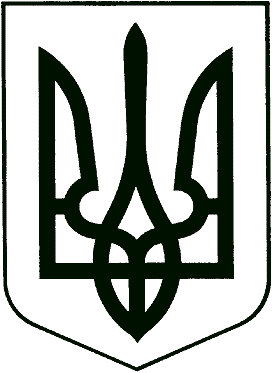 УКРАЇНАЛЬВІВСЬКА ОБЛАСНА ДЕРЖАВНА АДМІНІСТРАЦІЯУПРАВЛІННЯ З ПИТАНЬ ЦИФРОВОГО РОЗВИТКУвул. В. Винниченка, 12, м. Львів 79008, тел.: (032) 299-92-49 e-mail: thedigital@loda.gov.ua, код ЄДРПОУ 44634695Тендерна документаціяпо процедурі ВІДКРИТІ ТОРГИ З ОСОБЛИВОСТЯМИна закупівлю товарівза предметом закупівлі: ДК 021:2015 72220000-3 Консультаційні послуги з питань систем та з технічних питань (Послуги зі створення комплексної системи захисту інформації та проходження державної експертизи щодо отримання атестату відповідності КСЗІ інформаційно-комунікаційної системи «Система електронного документообігу та автоматизації бізнеспроцесів «Мегаполіс.DocNet») Львів-2023Додаток 1 до тендерної документації ПЕРЕЛІК ДОКУМЕНТІВ, ЯКІ ВИМАГАЮТЬСЯ ДЛЯ ПІДТВЕРДЖЕННЯ ВІДПОВІДНОСТІ ПРОПОЗИЦІЇ УЧАСНИКА КВАЛІФІКАЦІЙНИМ ТА ІНШИМ ВИМОГАМ ЗАМОВНИКА Документи, які повинен надати учасник у складі тендерної пропозиції, для підтвердження відповідності кваліфікаційним критеріям встановленим замовником відповідно ст. 16 Закону України «Про публічні закупівлі»:* У разі участі об’єднання учасників підтвердження відповідності кваліфікаційним критеріям здійснюється з урахуванням узагальнених об’єднаних показників кожного учасника такого об’єднання на підставі наданої об’єднанням інформації.Додаток 2 до тендерної документації1. Підтвердження відповідності УЧАСНИКА/ПЕРЕМОЖЦЯ  вимогам, визначеним у пункті 47 Особливостей1.1. Для учасників Інформація про відсутність підстав, визначених у пункті 47 Особливостей (крім абзацу чотирнадцятого пункту 47 Особливостей), підтверджується учасником шляхом самостійного декларування відсутності таких підстав в електронній системі закупівель під час подання тендерної пропозиції, а саме шляхом заповнення окремих електронних полів в електронній системі закупівель (проставлення «галочки»). У разі відсутності можливості самостійного декларування, учасник може зробити це у інший спосіб, наприклад довідкою у довільній формі.Замовник самостійно за результатами розгляду тендерної пропозиції учасника процедури закупівлі підтверджує в електронній системі закупівель відсутність в учасника процедури закупівлі підстав, визначених підпунктами 1 і 7 пункту 47 Особливостей. Учасник  повинен надати довідку в довільній формі щодо відсутності підстави для відмови учаснику процедури закупівлі в участі у відкритих торгах, встановленої в абзаці 14 пункту 47 Особливостей. Учасник процедури закупівлі, що перебуває в обставинах, зазначених у цьому абзаці, може надати підтвердження вжиття заходів для доведення своєї надійності, незважаючи на наявність відповідної підстави для відмови в участі у відкритих торгах. Для цього учасник (суб’єкт господарювання) повинен довести, що він сплатив або зобов’язався сплатити відповідні зобов’язання та відшкодування завданих збитків. Якщо замовник вважає таке підтвердження достатнім, учаснику процедури закупівлі не може бути відмовлено в участі в процедурі закупівлі.У разі, коли учасник процедури закупівлі має намір залучити інших суб’єктів господарювання як співвиконавців в обсязі не менш як 20 відсотків вартості договору про закупівлю у разі закупівлі робіт або послуг для підтвердження його відповідності кваліфікаційним критеріям відповідно до частини третьої статті 16 Закону (у разі застосування таких критеріїв до учасника процедури закупівлі), замовник перевіряє таких суб’єктів господарювання на відсутність підстав, визначених пунктом 47 Особливостей.1.2. Для переможця: Переможець процедури закупівлі у строк, що не перевищує чотири дні з дати оприлюднення в електронній системі закупівель повідомлення про намір укласти договір про закупівлю, повинен надати замовнику шляхом оприлюднення в електронній системі закупівель документи, що підтверджують відсутність підстав, зазначених у підпунктах 3, 5, 6 і 12 та в абзаці чотирнадцятому пункту 47 Особливостей. Першим днем строку, передбаченого цією тендерною документацією та/або Законом та/або Особливостями, перебіг якого визначається з дати певної події, вважатиметься наступний за днем відповідної події календарний або робочий день, залежно від того, у яких днях (календарних чи робочих) обраховується відповідний строк.Документи, які надаються  ПЕРЕМОЖЦЕМ (юридичною особою):Документи, які надаються ПЕРЕМОЖЦЕМ (фізичною особою чи фізичною особою — підприємцем):Переможець процедури закупівлі під час укладення договору про закупівлю повинен надати: 1) відповідну інформацію про право підписання договору про закупівлю 2) копію ліцензії або документа дозвільного характеру (у разі їх наявності) на провадження певного виду господарської діяльності, якщо отримання дозволу або ліцензії на провадження такого виду діяльності передбачено законом.2. Інші документи:За достовірність наданої інформації та документів відповідальність безпосередньо несе Учасник. Всім завантаженим файлам бажано присвоювати назви, які відповідають змісту завантаженого документу, а також розміщувати їх в порядку згідно нумерації в даному додатку. Примітка: Факт подання тендерної пропозиції учасником – фізичною особою чи фізичною особою – підприємцем, яка є суб`єктом персональних даних, вважається безумовною згодою суб`єкта персональних даних щодо обробки її персональних даних у зв`язку з участю в процедурі закупівлі, відповідно до абзацу 4 статті 2 Закону України «Про захист персональних даних» від 01.06.2010 № 2297-VI. В інших випадках, факт подання тендерної пропозиції учасником – юридичною особою, що є розпорядником персональних даних, вважається підтвердженням наявності у неї права на обробку персональних даних, а також надання такого права замовнику, як одержувачу зазначених персональних даних від імені суб`єкта (володільця). Таким чином, відповідальність за неправомірну передачу замовнику персональних даних, а також їх обробку, несе виключно учасник процедури закупівлі, що подав тендерну пропозицію.Додаток 3 до тендерної документаціїТЕХНІЧНІ ВИМОГИна послуги зі створення комплексної системи захисту інформаціїінформаційно-комунікаційної системи СЕД «Мегаполіс.DocNet» у Львівській обласній державній адміністрації (КСЗІ ІКС) з підтвердженням її відповідності і з комплектуванням засобами захисту інформаціїПредмет закупівлі: Послуги зі створення КСЗІ та проходження державної експертизи щодо отримання атестату відповідності КСЗІ ІКС СЕД «Мегаполіс.DocNet».Місце надання Послуг: м. Львів, вул. Винниченка 16.Термін надання Послуг – з дати укладання договору до 31 грудня 2023 року включно.1. ЗАГАЛЬНІ ВІДОМОСТІ1.1. Загальні положенняВ цьому документі наведені технічні та якісні характеристики, перелік та терміни надання послуг зі створення КСЗІ ІКС. Процес створення КСЗІ в ІКС повинен бути побудований у відповідності до вимог національних стандартів України та чинних НД ТЗІ.1.2. Мета створення КСЗІМета створення КСЗІ ІКС – досягнення максимальної ефективності захисту за рахунок одночасного цільового використання всіх необхідних ресурсів, методів і засобів, що виключатимуть несанкціонований доступ до інформації, та створення умов обробки інформації відповідно до чинних нормативно-правових актів України у сфері захисту інформації: Закон України «Про інформацію», «Про захист інформації в інформаційно-комунікаційних системах», «Про доступ до публічної інформації», «Про захист персональних даних», «Про електронні довірчі послуги», «Про електронні документи та електронний документообіг» та «Про електронні комунікації».1.3. Призначення КСЗІКСЗІ ІКС являють собою сукупність необхідних організаційних та технічних заходів, засобів і методів технічного захисту інформації, спрямованих на недопущення блокування інформації, несанкціонованого доступу до неї та/або її модифікацій.1.4. Цілі створення КСЗІ Цілі створення КСЗІ: забезпечити максимальний рівень ефективного захисту ІКС;забезпечити недопущення блокування інформації, несанкціонованого доступу до неї та/або її модифікації в ІКС за рахунок одночасного використання всіх необхідних ресурсів, методів і засобів;досягнення максимальної ефективності захисту за рахунок одночасного використання всіх необхідних ресурсів, методів і засобів, що виключають несанкціонований доступ до інформації, та створення умов обробки інформації відповідно до чинних нормативно-правових актів України у сфері захисту інформації;забезпечення можливості розвитку захищених систем.1.5. Склад послуг зі створення КСЗІПроцес створення КСЗІ в ІКС повинен бути побудований у відповідності до законодавства України, вимог національних стандартів України та чинних НД ТЗІ.В ході надання послуг з побудови комплексних систем захисту інформації у разі необхідності доопрацювання наявної у Замовника документації на ІКС або розширення її комплектності, Виконавець має надати відповідні проекти таких документів.Нижче надано перелік послуг зі створення КСЗІ ІКС. В межах надання послуг зі створення КСЗІ повинні бути здійснені наступні заходи:Підготовка загальних вимог до КСЗІ.Розробка та оформлення політик безпеки інформації в ІКС, здійснення вибору основних рішень з протидії всім суттєвим загрозам.Розробка технічних завдань на створення КСЗІ.Постачання та налаштування програмно-технічних та криптографічних засобів захисту інформації, які входять до складу КЗЗ КСЗІ ІКСРозробка проектів КСЗІ.Введення КСЗІ в дію та оцінка захищеності інформації в ІКС.Супроводження експертизи КСЗІ.1.6. Терміни, визначення та скорочення2. ВИМОГИ ЧИННОГО ЗАКОНОДАВСТВАНадання послуг зі створення КСЗІ повинне відповідати вимогам чинних нормативно-правових документів, а саме:Закон України «Про інформацію»;Закон України «Про доступ до публічної інформації»;Закон України «Про захист інформації в інформаційно-комунікаційних системах»;Закон України «Про захист персональних даних»;Закон України «Про електронні довірчі послуги»;Закон України «Про електронні документи та електронний документообіг»;Закон України «Про електронні комунікації»;Положення про технічний захист інформації в Україні, затверджене Указом Президента України від 27 вересня 1999 року № 1229/99;Указ Президента України від 24 вересня 2001 року № 891/2001 «Про деякі заходи щодо захисту державних інформаційних ресурсів у мережах передачі даних»;Концепція технічного захисту інформації в Україні, затверджена постановою Кабінету Міністрів України від 08 жовтня 1997 року № 1126;Правила забезпечення захисту інформації в інформаційних, електронних комунікаційних та інформаційно-комунікаційних системах, затверджені постановою Кабінету міністрів України від 29 березня 2006 року № 373;ДСТУ 2226-93 Автоматизовані системи. Терміни та визначення, затверджено наказом Держстандарту України від 09 вересня 1993 року № 126;ДСТУ 3396.1-96 Захист інформації. Технічний захист інформації. Порядок проведення робіт, затверджено наказом Держстандарту України від 19 грудня 1996 року № 551;ДСТУ 3008-2015 Звіти у сфері науки та техніки. Структура та правила оформлювання, затверджено наказом державного підприємства «Український науково - дослідний і навчальний центр проблем стандартизації, сертифікації та якості» від 22 червня 2015 року № 61;Методичні рекомендації щодо підвищення рівня кіберзахисту критичної інформаційної інфраструктури, затверджені наказом Адміністрації Держспецзв’язку від 16 листопада 2021 року № 601;Положення про державну експертизу в сфері технічного захисту інформації, затверджене наказом Адміністрації Державної служби спеціального зв’язку та захисту інформації України від 16 травня 2007 року № 93, зареєстроване в Міністерстві юстиції України 16 липня 2007 року за № 820/14087;Порядок оновлення антивірусних програмних засобів, які мають позитивний експертний висновок за результатами державної експертизи в сфері технічного захисту інформації, затверджений наказом Адміністрації Державної служби спеціального зв’язку та захисту інформації України від 26 березня 2007 року № 45, зареєстрований в Міністерстві юстиції України 10 квітня 2007 року за № 320/13587;НД ТЗІ 1.1-002-99 Загальні положення щодо захисту інформації в комп’ютерних системах від несанкціонованого доступу, затверджений наказом Департаменту спеціальних телекомунікаційних систем та захисту інформації Служби безпеки України від 28 квітня1999 року № 22;НД ТЗІ 1.1-003-99 Термінологія у галузі захисту інформації в комп’ютерних системах від несанкціонованого доступу, затверджений наказом Департаменту спеціальних телекомунікаційних систем та захисту інформації Служби безпеки України від 28 квітня 1999 року № 22;НД ТЗІ 1.4-001-2000 Типове положення про службу захисту інформації в автоматизованій системі, затверджений наказом Департаменту спеціальних телекомунікаційних систем та захисту інформації Служби безпеки України від 04 грудня 2000 року№ 53;НД ТЗІ 1.6-002-2003 Правила побудови, викладення, оформлення та позначення нормативних документів системи технічного захисту інформації, затверджений наказом Департаменту спеціальних телекомунікаційних систем та захисту інформації Служби безпеки України від 24 квітня 2003 року № 41НД ТЗІ 2.5-004-99 Критерії оцінки захищеності інформації в комп’ютерних системах від несанкціонованого доступу, затверджений наказом Департаменту спеціальних телекомунікаційних систем та захисту інформації Служби безпеки України від 28 квітня 1999 року№ 22;НД ТЗІ 2.5-005-99 Класифікація автоматизованих систем і стандартні функціональні профілі захищеності оброблюваної інформації від несанкціонованого доступу, затверджений наказом Департаменту спеціальних телекомунікаційних систем та захисту інформації Служби безпеки України від 28 квітня 1999 року № 22;НД ТЗІ 2.5-008-2002. Вимоги із захисту конфіденційної інформації від несанкціонованого доступу під час оброблення в автоматизованих системах класу 2, затверджений наказом Департаменту спеціальних телекомунікаційних систем та захисту інформації Служби безпеки України від 13 грудня 2002 року № 84;НД ТЗІ 2.5-010-2003 Вимоги із захисту інформації WEB – сторінки від несанкціонованого доступу, затверджений наказом Департаменту спеціальних телекомунікаційних систем та захисту інформації Служби безпеки України від 02 квітня 2003 року№ 33;НД ТЗІ 2.6-001-2011 Порядок проведення робіт з державної експертизи засобів технічного захисту інформації від несанкціонованого доступу та комплексних систем захисту інформації в інформаційно-телекомунікаційних системах, затверджений наказом Адміністрації Державної служби спеціального зв’язку та захисту інформації України від 25 березня 2011 року № 65.НД ТЗІ 3.6-001-2000. Технічний захист інформації. Комп’ютерні системи. Порядок створення, впровадження, супроводження та модернізації засобів технічного захисту інформації від несанкціонованого доступу, затверджений наказом Департаменту спеціальних телекомунікаційних систем та захисту інформації Служби безпеки України від 20 грудня 2000 року № 60;НД ТЗІ 3.7-001-99 Методичні вказівки щодо розробки технічного завдання на створення системи захисту інформації в автоматизованій системі, затверджений наказом Департаменту спеціальних телекомунікаційних систем та захисту інформації Служби безпеки України від 28 квітня 1999 року № 22;НД ТЗІ 3.7-003-2005 Порядок проведення робіт із створення комплексної системи захисту інформації в інформаційно-телекомунікаційній системі, затверджений наказом Департаменту спеціальних телекомунікаційних систем та захисту інформації Служби безпеки України від 08 листопада 2005 року № 125.Даний список нормативно-правових документів не є вичерпним. 3. ВИМОГИ ДО СТВОРЕННЯ КСЗІ3.1. Підготовка загальних вимог до КСЗІПідготовка загальних вимог до КСЗІ повинна базуватись на виконанні таких завдань:аналіз і визначення наявності у складі інформації, яка підлягає автоматизованій обробці, таких її видів, що потребують обмеження доступу до неї або забезпечення цілісності чи доступності відповідно до вимог нормативно-правових актів;обстеження середовища функціонування КСЗІ з аналізом та описом системи, інформаційного та фізичного середовища, а також середовища користувачів з метою підготовки вимог до КСЗІ у вигляді опису кожного середовища функціонування ІКС та виявлення в ньому елементів, які безпосередньо чи опосередковано можуть впливати на безпеку інформації, виявлення взаємного впливу елементів різних середовищ, документування результатів обстеження для використання на наступних етапах надання послуг; затвердження переліку об’єктів захисту;  визначення потенційних загроз для інформації; розробка моделей загроз;формування технічних завдань на створення КСЗІ із урахуванням результатів аналізу ризиків і визначення переліку суттєвих загроз.3.2. Розробка та оформлення політик безпеки інформації в КСЗІ, здійснення вибору основних рішень з протидії всім суттєвим загрозамПолітики безпеки розробляються згідно з положеннями НД ТЗІ 1.1-002-99 та рекомендаціями НД ТЗІ 1.4-001-2000. Політики безпеки рекомендується оформляти у вигляді окремого документа «План захисту».3.3. Розробка технічних завдань на створення КСЗІРозробка технічних завдань на створення КСЗІ повинна забезпечувати наступне:– визначення завдання захисту інформації в ІКС, мета створення КСЗІ, варіант вирішення задач захисту, основні напрями забезпечення захисту;– здійснення аналізу ризиків (вивчення моделі загроз і моделі порушника, можливих наслідків від реалізації потенційних загроз, величини можливих збитків та ін.) і визначення переліку суттєвих загроз;– визначення загальних структур та складів КСЗІ, вимоги до можливих заходів, методів та засобів захисту інформації, допустимих обмежень щодо застосування певних заходів і засобів, інших обмежень щодо середовищ функціонування ІКС, обмежень щодо використання ресурсів ІКС для реалізації задач захисту, припустимих витрат на створення КСЗІ, умов створення, введення в дію і функціонування КСЗІ (окремих її підсистем, компонентів), загальних вимог до співвідношення та меж застосування в ІКС (окремих її підсистемах, компонентах) організаційних, інженерно-технічних, технічних, криптографічних та інших заходів захисту інформації, що увійдуть до складу КСЗІ.3.4 Постачання та налаштування програмно-технічних та криптографічних засобів захисту інформації, які входять до складу КЗЗ КСЗІ ІКС.Виконавцю необхідно передбачити постачання програмно-технічних та  криптографічних засобів захисту інформації для забезпечення реалізації таких функціональних задач, а саме: задача захисту віддаленого доступу адміністраторів до серверного обладнання ІКС ;задача захисту віддаленого доступу до ІКС між авторизованими користувачами за HTTPS;Учасник має надати Авторизаційний лист від власника виключних майнових прав на програмний продукт «Система електронного документообігу та автоматизації бізнес-процесів «Megapolis.DocNet», із підтвердженням того, що запропоноване програмно-технічні та криптографічнихі засоби захисту інформації, які входять до складу КЗЗ інтегрується з програмним продуктом «Система електронного документообігу та автоматизації бізнес-процесів «Megapolis.DocNet» для забезпечення безпеки віддаленого доступу користувачів та адміністраторів ІКС. Вказаний авторизаційний лист повинен містити посилання з системи прозоро на дані торги. В ІКС СЕД «Мегаполіс.DocNet» повинна забезпечуватися авторизація за допомогою КЕП.3.5. Розробка проектів КСЗІРозробка проектів КСЗІ повинна забезпечувати виконання наступних завдань:розробку техноробочих проектів КСЗІ з відповідним пакетом документації;розробку нормативно-розпорядчої документації КСЗІ:посадові (функціональні) інструкції співробітників СЗІ, адміністраторів, персоналу та користувачів ІКС;технологічні (операційні) інструкції (настанови) щодо виконання завдань з адміністрування та обслуговування КСЗІ (згідно з НД ТЗІ 2.6-001-2011);розробку документації щодо проведених випробувань КСЗІ:програми та методики випробувань КСЗІ в ІКС;проекти протоколів попередніх випробувань КСЗІ в ІКС;розробку організаційно-розпорядчої документації КСЗІ:проекти актів про прийняття в дослідну експлуатацію КСЗІ ІКС;проекти актів завершення дослідної експлуатації КСЗІ ІКС;проекти актів завершення робіт зі створення КСЗІ в ІКС;розробку супровідної документації КСЗІ:формуляри;реєстраційні журнали, використовувані для реєстрації фактів та результатів виконання певних завдань з адміністрування та обслуговування КСЗІ.3.6. Введення КСЗІ в дію та оцінка захищеності інформації в ІКСВведення КСЗІ в дію та оцінка захищеності інформації в ІКС повинні відповідати таким завданням та задовольняти наступним вимогам:надання послуг з підготовки організаційних структур та розробки розпорядчих документів, що регламентують діяльність із забезпечення захисту інформації в ІКС;проведення попередніх випробувань згідно з програмами та методиками випробувань, перевірка працездатності КСЗІ та визначення можливості прийняття їх у дослідну експлуатацію, оформлення протоколів випробувань;проведення дослідної експлуатації, під час якої відпрацьовуються технології обробки інформації, обігу машинних носіїв інформації, керування засобами захисту, розмежування доступу користувачів до ресурсів ІКС та автоматизованого контролю за діями користувачів;супровід проведення державної експертиз КСЗІ з метою визначення відповідності КСЗІ технічному завданню, вимогам НД із захисту інформації та визначення можливості введення КСЗІ в складі ІКС в експлуатацію;усунення недоліків у разі їх виявлення під час проведення державної експертизи.4. СКЛАД ТА ЗМІСТ ПОСЛУГ ЗІ СТВОРЕННЯ КСЗІ4.1. Склад та зміст послуг зі створення КСЗІ Обстеження середовища функціонування ІКС та розробка ТЗ на створення КСЗІ ІКС. Узгодження ТЗ з ДССЗЗІ:Підготовка організаційно-розпорядчої документації.Фахівці Виконавця проводять аналіз організаційно-розпорядчих документів Замовника і нормативно-правових документів в області захисту інформації, що впливають на діяльність Замовника. За результатами проведеного аналізу Виконавець, спираючись на нормативну базу, що діє в Україні у сфері захисту інформації, готує проекти документів, які визначають організаційну складову КСЗІ (проект положення про службу захисту інформації, проекти посадових інструкцій і процедур та ін.), які затверджуються Замовником.Обстеження середовищ функціонування ІКС.Метою обстеження є підготовка розробником КСЗІ в ІКС засадничих даних для формування вимог до КСЗІ у вигляді опису кожного середовища функціонування ІКС та виявлення в ньому елементів, які безпосередньо чи опосередковано можуть впливати на безпеку інформації, виявлення взаємного впливу елементів різних середовищ, документування результатів обстеження для використання на наступних етапах послуг.При обстеженні розробником КСЗІ в ІКС обчислювальної системи ІКС повинні бути уточнені, проаналізовані й описані:– загальна структурна схема і склад (перелік і склад обладнання, технічних і програмних засобів, їхні зв'язки, особливості конфігурації, архітектури й топології, програмні і програмно-апаратні засоби захисту інформації, взаємне розміщення засобів тощо);– види і характеристики каналів зв'язку;– особливості взаємодії окремих компонентів, їх взаємний вплив один на одного;- можливі обмеження щодо використання засобів та ін.Розробником КСЗІ в ІКС мають бути виявлені компоненти обчислювальної системи, які містять і які не містять засобів і механізмів захисту інформації, потенційні можливості цих засобів і механізмів, їхні властивості і характеристики, в тому числі ті, що встановлюються за умовчанням та ін. Метою такого аналізу є формування розробником КСЗІ в ІКС загального уявлення про наявність потенційних можливостей щодо забезпечення захисту інформації, виявлення компонентів ІКС, які вимагають підвищених вимог до захисту інформації і впровадження додаткових заходів захисту.При обстеженні розробником КСЗІ в ІКС інформаційного середовища, аналізу підлягає вся інформація, що обробляється, а також зберігається в ІКС (дані і програмне забезпечення). Під час аналізу інформація повинна бути класифікована за режимом доступу, за правовим режимом, визначені й описані види її представлення в ІКС.Для кожного виду інформації і типу об’єкта, в якому вона міститься, ставляться у відповідність властивості захищеності інформації (конфіденційність, цілісність, доступність), яким вони повинні задовольняти.Аналіз розробником КСЗІ в ІКС технології обробки інформації мають бути визначені й описані інформаційні потоки і середовища, через які вони передаються, джерела утворення потоків та місця їх призначення, принципи та методи керування інформаційними потоками, складені структурні схеми потоків. Фіксуються види носіїв інформації та порядок їх використання під час функціонування ІКС.Для кожного структурного елемента схеми інформаційних потоків розробником КСЗІ в ІКС фіксуються склад інформаційних об’єктів, режим доступу до них, можливий вплив на нього (елементу) елементів середовища користувачів, фізичного середовища з точки зору збереження властивостей інформації.При обстеженні фізичного середовища розробником КСЗІ в ІКС здійснюється аналіз взаємного розміщення засобів обробки інформації ІКС на об’єктах інформаційної діяльності, комунікацій, систем життєзабезпечення і зв’язку, а також режим функціонування цих об’єктів.Порядок проведення обстеження повинен відповідати ДСТУ 3396.1-96.Аналізу повинні підлягати такі характеристики фізичного середовища:- територіальне розміщення компонентів ІКС; - наявність охорони території та перепускний режим;- наявність та стан приміщень, в яких мають розміщуватися компоненти ІКС;- режим доступу до компонентів фізичного середовища ІКС;- наявність та технічні характеристики систем забезпечення (клімат, живлення, заземлення, тощо);- наявність проектної та експлуатаційної документації.При обстеженні розробником КСЗІ в ІКС середовища користувачів здійснюється аналіз:- функціонального та кількісного складу користувачів, їхніх функціональних обов’язків, виробничого навантаження та рівня кваліфікації;- повноважень користувачів щодо допуску до управління елементами ІКС в т.ч. повноважень користувачів щодо управління КСЗІ;- рівня необхідних прав та можливостей різних категорій користувачів, що повинні мати права доступу до інформації ІКС.- наявність служби захисту інформації в ІКС.Результати обстеження середовищ функціонування ІКС повинні бути оформлені розробником КСЗІ в ІКС у вигляді акта.За результатами обстеження середовищ функціонування ІКС розробником КСЗІ ІКС повинен бути визначений перелік об’єктів захисту (з урахуванням рекомендацій 
НД ТЗІ 1.4-001-2000, НД ТЗІ 2.5-005-99, НД ТЗІ 2.5-008-2002, НД ТЗІ 2.5-010-2003 щодо класифікації об’єктів), а також визначені потенційні загрози для інформації і розроблені модель загроз та модель порушника. Побудова моделей повинна здійснюватися відповідно до положень НД ТЗІ 1.1-002-99, НД ТЗІ 1.4-001-2000 та НД ТЗІ 1.6-002-2003.Розробка технічного завдання на створення КСЗІ.Фахівці Виконавця розробляють і погоджують із Замовником документ «Технічне завдання на створення КСЗІ», яке визначає всі основні вимоги до КСЗІ і можливі варіанти реалізації її складових елементів. Після узгодження технічного завдання на створення КСЗІ із Замовником, документ узгоджується Виконавцем з ДССЗЗІ. Відповідно до пункту 5.1 НД ТЗІ 3.7-001-99 допускається оформлення вимог з захисту інформації у вигляді окремого (часткового) ТЗ, доповнення до загального ТЗ або розділу загального ТЗ.Розробка пакету документів «План захисту інформації».Виконавець розробляє пакет документів «План захисту інформації»:«Модель загроз інформації. Модель порушника».«Положення про Службу захисту інформації».«Політика безпеки інформації», які затверджуються Замовником.Проектування КСЗІ ІКСРозробка техноробочого проекту на створення КСЗІ.Після узгодження технічного завдання на створення КСЗІ з контролюючим органом Виконавець розробляє пакет документів техноробочого проекту на створення КСЗІ. Техноробочий проект на створення КСЗІ є комплектом документів, в який входить частина документів, розроблених на попередніх етапах, і ряд нових документів, в яких описано, як саме створюватиметься, експлуатуватиметься і, у разі потреби, модернізуватиметься КСЗІ. Техноробочий проект на створення КСЗІ розробляється на підставі і відповідно до технічного завдання на створення КСЗІ. Розробником КСЗІ в ІКС повинні виконуватись розроблення, оформлення, узгодження та затвердження документації в обсязі, передбаченому ТЗ на КСЗІ. Зміст та стиль документації повинні бути достатніми для повного опису проектних рішень рівня технічного проекту. Під час розробки проекту КСЗІ обґрунтовуються і приймаються проектні рішення, які дають можливість реалізувати вимоги технічного завдання, забезпечити сумісність і взаємодію різних компонентів КСЗІ, а також різних заходів і способів захисту інформації. В результаті створюється комплект робочої та експлуатаційної документації, необхідної для забезпечення тестування, проведення пусконалагоджувальних робіт, випробувань та управління КСЗІ.Техноробочий проект на створення КСЗІ включає наступний пакет документів:інструкції з експлуатації КСЗІ та її елементів;процедури регламентного обслуговування КСЗІ;правила і положення по проведенню тестування і аналізу роботи КСЗІ;керівництва адміністраторів і користувачів;формуляри КСЗІ ІКС.Вимоги до документації та методичного забезпечення щодо першого та другого етапів можуть бути уточнені в Технічному завданні.Постачання та налаштування програмно-технічних та криптографічних засобів захисту інформації, які входять до складу КЗЗ КСЗІ ІКСПроводиться виконання робіт з постачання криптографічних засобів захисту інформації для забезпечення реалізації таких функціональних задач, а саме: задача захисту віддаленого доступу адміністраторів до серверного обладнання ІКС ;задача захисту віддаленого доступу до ІКС між авторизованими користувачами за HTTPS.Учасник має надати Авторизаційний лист від власника виключних майнових прав на програмний продукт «Система електронного документообігу та автоматизації бізнес-процесів «Megapolis.DocNet», із підтвердженням того, що запропоноване програмно-технічні та криптографічнихі засоби захисту інформації, які входять до складу КЗЗ інтегрується з програмним продуктом «Система електронного документообігу та автоматизації бізнес-процесів «Megapolis.DocNet» для забезпечення безпеки віддаленого доступу користувачів та адміністраторів ІКС. Вказаний авторизаційний лист повинен містити посилання з системи прозоро на дані торги. В ІКС СЕД «Мегаполіс.DocNet» повинна забезпечуватися авторизація за допомогою КЕП.Впровадження КСЗІ ІКС. Попередні випробування та дослідна експлуатація.Приведення інформаційної інфраструктури Замовника у відповідність до техноробочого проекту на створення КСЗІ.Проводиться виконання робіт з приведення інформаційної інфраструктури замовника у відповідність до техноробочого проекту на створення КСЗІ.Замовником повинно бути здійснено створення СЗІ (призначення відповідальних осіб за захист інформації). Розробником КСЗІ в ІКС має бути завершена розробка, а також подані замовнику на затвердження документи, що входять до Плану захисту (за виключенням тих, для розробки яких необхідні результати наступних етапів послуг). Розробка Плану захисту повинна бути здійснена розробником КСЗІ в ІКС згідно з НД ТЗІ 1.4-001-2000.Проведення пусконалагоджувальних робіт та навчання користувачів.Виконавець проводить всі пусконалагоджувальні роботи, навчання та інструктажі персоналу Замовника згідно з правилами і режимами експлуатації КСЗІ.Проводяться наступні заходи:організація захисту інформації від несанкціонованого доступу (НСД);організація антивірусного захисту інформації;розробка програми і методики проведення попередніх випробувань;Випробування КСЗІ.Проводяться попередні випробування КСЗІ з метою підтвердження результативності її роботи і відповідності положенням, визначеним у технічному завданні на створення КСЗІ. У процесі випробувань виконуються тестові завдання і контролюються отримані результати, які і є індикатором працездатності спроектованої КСЗІ.Попередні випробування повинні бути проведені розробником КСЗІ в ІКС згідно з Програмою та методиками проведення попередніх випробувань. Програму й методику проведення попередніх випробувань готує розробник КСЗІ, а погоджує замовник КСЗІ в ІКС.За результатом попереднього випробування КСЗІ робиться висновок відносно можливості прийняття КСЗІ у дослідну експлуатацію.Проводиться дослідна експлуатація, під час якої:відпрацьовуються технології обробки інформації, облік машинних носіїв інформації, управління засобами захисту, розмежування доступу користувачів до ресурсів ІКС і автоматизованого контролю за діями користувачів;співробітники служби захисту інформації і користувачі ІКС набувають практичних навичок з використання технічних і програмно-апаратних засобів захисту інформації, засвоюють вимоги організаційних і розпорядчих документів з питань розмежування доступу до технічних засобів і інформаційних ресурсів;здійснюється (за необхідністю) доопрацювання програмного забезпечення, додаткове налагодження та конфігурування КЗЗ;здійснюється (за необхідністю) коригування робочої та експлуатаційної документації.За результатами дослідної експлуатації приймається рішення щодо готовності КСЗІ в ІКС до подання на державну експертизу.Супровід проведення державної експертизи КСЗІ ІКС і отримання «Атестата відповідності»Надання послуг з супроводу проведення (організації)  державної експертизи КСЗІ і отримання «Атестата відповідності» складається з:- аналіз пропозицій та вибір Організатора експертизи; - підготовку проєктів документів ініціювання державної експертизи та погодження Організатора із Адміністрацією Держспецзв’язку України; - укладання договору на проведення державної експертизи із погодженим Організатором; - виправлення помилок та доопрацювання документації КСЗІ відповідно до висновків та пропозицій експертів Організатора; - отримання Замовником Атестату відповідності (за результатами державної експертизи КСЗІ).Державна експертиза проводиться з метою визначення відповідності КСЗІ технічному завданню на створення КСЗІ, вимогам нормативної документації із захисту інформації і визначення можливості введення КСЗІ ІКС в експлуатацію.Під час виконання заходів щодо проведення додаткових державних експертиз Виконавець здійснює попередній аналіз ОЕ та документації КСЗІ на ІКС з метою визначення наявності або відсутності змін у середовищах функціонування ІКС або змін у реалізації ОЕ порівняно з тими, які досліджувалися та оцінювалися при проведенні первинної експертизи.Якщо за результатами аналізу встановлено, що у середовищах функціонування ІКС або реалізації ОЕ відбулися зміни, тобто середовища функціонування ІКС або певні структурні компоненти ОЕ не відповідають тим, стосовно яких здійснювалися експертні роботи при проведенні попередньої експертизи, Виконавець здійснює доопрацювання документації КСЗІ на ІКС та/або розширення її комплектності, та розробляє нові програми та методики проведення експертизи (у разі необхідності). Після внесення змін до документації КСЗІ або в разі їх відсутності, Виконавець здійснює підготовку КСЗІ до проведення державної експертизи в ДССЗЗІ і супровід експертних випробувань з подальшим узгодженням з ДССЗЗІ результатів експертизи і забезпеченням видачі й передачі Замовнику Атестата відповідності.У разі виявлення недоліків під час проведення державної експертизи, їх усунення здійснюється до завершення державної експертизи, порядок усунення такий самий, як і для попередніх випробувань згідно з НД ТЗІ 3.7-003-2005. Якщо в силу якихось причин усунути недоліки в ході експертизи неможливо, це оформлюється актом, до якого вноситься перелік необхідних доробок та рекомендації щодо їх виконання. Після завершення передбачених актом робіт проводиться повторна експертиза.Додаток 4 до тендерної документаціїПроєкт договоруПроєкт договоруДОГОВІРм. Львів                                                                                  		«____» _________ 2023 року 	УПРАВЛІННЯ З ПИТАНЬ ЦИФРОВОГО РОЗВИТКУ ЛЬВІВСЬКОЇ ОБЛАСНОЇ ДЕРЖАВНОЇ АДМІНІСТРАЦІЇ, в особі начальника Столярчука Максима Леонідовича, який діє на підставі Положення про управління, (далі – «Замовник» ), з однієї сторони, та__________________________ (далі – «Виконавець»), в особі _______________, що діє на підставі ___________, далі по тексту – Сторони, керуючись чинним законодавством України, зокрема Цивільним Кодексом України, Законом України «Про авторське право і суміжні права», Законом України «Про публічні закупівлі», міжнародно-правовими актами, ратифікованими Україною, уклали цей Договір (надалі – Договір) про наступнеВИЗНАЧЕННЯ ТЕРМІНІВ:1. ПРЕДМЕТ ДОГОВОРУВиконавець зобов’язується надати Замовнику послуги з зі створення КСЗІ та проходження державної експертизи щодо отримання атестату відповідності КСЗІ ІКС СЕД «Мегаполіс.DocNet» (далі – Послуги), ДК 021:2015: 72220000-3 - Консультаційні послуги з питань систем та з технічних питань, а Замовник зобов’язується прийняти і оплатити надані послуги.1.2. Детальний склад послуг, строки їх надання, очікувані результати та вартість наведені в Календарному плані, що є невід’ємною частиною Договору.2. ЦІНА ДОГОВОРУ2.1. Загальна ціна цього Договору становить ____________ (__________________), в тому числі ПДВ __________ (____________________), в тому числі:2.2. Ціна цього Договору може бути зменшена за взаємною згодою Сторін.3. Якість Послуг3.1. Виконавець повинен надати Замовнику Послуги, якість яких відповідає вимогам, що ставляться до даного виду, або аналогічних Послуг у цій сфері.3.2. Надання послуг повинно відповідати вимогам НД ТЗІ 3.7-003-05 «Порядок проведення робіт зі створення комплексної системи захисту інформації в інформаційно-телекомунікаційній системі», затвердженого наказом Департаменту спеціальних телекомунікаційних систем та захисту інформації Служби безпеки України від 08.11.2005 №125 із змінами згідно наказу Адміністрації Держспецзв’язку від 28.12.2012 № 806.3.3. Всі витрати, пов’язані із повторним наданням Послуг, у зв’язку з неналежною якістю наданих послуг несе Виконавець.4. ПОРЯДОК НАДАННЯ ПОСЛУГ 4.1. Виконавець зобов’язується надати послуги відповідно до  Календарного плану, а Замовник зобов’язується оплатити такі послуги. 4.2. Послуги надаються за місцезнаходженням Замовника та/або за допомогою віддаленого доступу з використанням засобів зв’язку (мережа Інтернет, телефон тощо).4.3. Виконавець гарантує якість Послуг, тобто їх відповідність загальноприйнятим умовам надання такого типу Послуг.4.4. Приймання-передача наданих Послуг здійснюється Сторонами згідно Календарного плану, за Актами приймання-передачі наданих послуг.4.5. Після завершення надання Послуг за кожним етапом Календарного плану Виконавець підписує та направляє Замовнику два примірника Акту приймання-передачі наданих послуг. Замовник протягом 5 (п’яти) робочих днів з дня одержання акту приймання-передачі наданих послуг зобов’язаний надіслати Виконавцю підписаний ним Акт приймання-передачі наданих послуг або мотивовану письмову відмову від прийняття Послуг з переліком недоліків та недопрацювань, які необхідно усунути. 4.6.  У разі якщо Замовник не надіслав Виконавцю підписаний ним Акт приймання-передачі наданих послуг  і не направив письмової мотивованої відмови від прийняття Послуг з переліком недоліків та недопрацювань в обумовлений у пункті 4.6 цього Договору строк, вважається, що Послуги надані Виконавцем належним чином та підлягають оплаті у відповідності з умовами цього Договору та вимогами чинного законодавства України.4.7. У випадку направлення Замовником письмової мотивованої відмови від прийняття Послуг, Сторони зобов’язані протягом 10 днів від дати отримання такої відмови Виконавцем скласти двосторонній акт з переліком доробок та доопрацювань, які повинен здійснити Виконавець, та строків їх виконання (далі – Дефектний акт). Після усунення Виконавцем недоліків, що були підставою для направлення йому Замовником відмови від прийняття Послуг, Виконавець підписує та направляє Замовнику два примірника акту приймання-передачі наданих послуг в новій редакції, а Замовник зобов’язаний вчинити дії щодо прийняття Послуг в порядку та на умовах, визначених п.п.4.6. та 4.7. цього Договору.  4.8. Якщо Виконавець протягом строку, зазначеного в Дефектному акті, не виконав доробки, доопрацювання чи не усунув інші недоліки в наданні Послуг, Замовник має право не оплачувати такі Послуги. В будь-якому випадку Замовник зобов’язаний оплатити Послуги, які надані йому належним чином або щодо яких Виконавцем усунуто всі недоліки, зазначені в Дефектному акті. 4.9. Замовнику надаються невиключні права на використання криптографічних засобів захисту інформації (програмного забезпечення) на умовах визначених їх розробниками.5. ПОРЯДОК ЗДІЙСНЕННЯ ОПЛАТИ5.1. Розрахунки за даним Договором здійснюються в національній валюті України шляхом безготівкового перерахування грошових коштів з розрахункового рахунку Замовника на розрахунковий рахунок Виконавця, реквізити якого зазначаються в цьому Договорі.5.2. Оплата Послуг здійснюється Замовником протягом 10 (десяти) робочих днів з дати підписання Сторонами Акту приймання-передачі наданих послуг, на підставі оригіналу належним чином оформленого рахунку. 5.4. Оплата вважається здійсненою в момент зарахування коштів на розрахунковий рахунок Виконавця з призначенням платежу на виконання цього Договору.5.5. Усі платіжні документи за Договором оформлюються з дотриманням вимог чинного законодавства України, що зазвичай ставляться до змісту і форми таких документі.6. ПРАВА ТА ОБОВ'ЯЗКИ СТОРІН6.1. Замовник зобов’язаний:6.1.1. Приймати від Виконавця Послуги шляхом підписання актів приймання-передачі наданих послуг, якщо надані Послуги відповідають умовам цього Договору;6.1.2. Своєчасно та в повному обсязі провести оплату за надані Послуги;6.1.3. Забезпечувати Виконавця інформацією та умовами, необхідними для належного надання Послуг.6.1.4. Забезпечити доступ працівників Виконавця до приміщень Львівської обласної державної адміністрації, в яких розташовані елементи ІКС.6.2. Замовник має право:6.2.1. Достроково розірвати цей Договір в односторонньому порядку у разі невиконання зобов’язань Виконавцем, письмово повідомивши його про це за 10 (десять) календарних днів;6.2.2. Контролювати надання Послуг у строки, встановлені цим Договором;6.2.3. Виявляти недоліки надання Послуг та оформляти дефектний акт з переліком недоліків;6.2.4. Зменшувати обсяг надання Послуг та загальну вартість цього Договору залежно від реального фінансування видатків. У такому разі Сторони вносять зміни до цього Договору.6.3. Виконавець зобов’язаний:6.3.1. Надати Послуги у строки, встановлені цим Договором;6.3.2. Забезпечити надання послуг належної якості відповідно до вимог розділу 3 цього Договору;6.3.3. При неможливості надати Послуги, в передбачений цим Договором строк, негайно повідомити про це Замовника;6.3.4. Дотримуватися пропускного режиму та правил внутрішнього трудового (службового) розпорядку встановленого на території Львівської обласної державної адміністрації;6.3.5. Усувати за свій рахунок виявлені недоліки, неякісно наданих Послуг;6.3.6. Організувати та провести заходи з Державної експертизи ІКС КСЗІ.6.4. Виконавець має право:6.4.1. Своєчасно та в повному обсязі отримувати плату за надані Послуги визначені цим Договором;6.4.2. Отримувати від Замовника інформацію, необхідну для належного надання Послуг за цим Договором;6.4.3. Залучати до надання Послуг за цим Договором юридичних осіб та/або фізичних осіб - підприємців на умовах субпідряду, залишаючись відповідальним перед Замовником за якість та строки надання Послуг.7. ВІДПОВІДАЛЬНІСТЬ СТОРІН7.1. У разі невиконання або неналежного виконання своїх зобов'язань за Договором Сторони несуть відповідальність, передбачену чинним законодавством України та цим Договором. 7.2. За порушення Виконавцем строків виконання зобов’язань за цим Договором Замовник стягує з нього пеню у розмірі однієї облікової ставки НБУ, що діяла у період прострочення, від вартості Послуг, за кожний день прострочення. 7.3.Відшкодування збитків, сплата штрафних санкцій та/або пені не звільняють Сторони від виконання зобов'язань за цим Договором.7.4. Сторони несуть повну відповідальність за правильність вказаних ними у цьому Договорі реквізитів та зобов'язуються своєчасно у письмовій формі повідомляти іншу Сторону про їх зміну, а у разі неповідомлення несуть ризик настання пов'язаних із ним несприятливих наслідків.7.5. Усі спори, претензії по Договору Сторони вирішують шляхом переговорів. У разі неможливості вирішити спори, претензії шляхом переговорів, зацікавлена Сторона має право звернутися за захистом своїх порушених прав до суду у порядку, передбаченому чинним законодавством України.8. СТРОК ДІЇ  ДОГОВОРУ, УМОВИ ЗМІНИ, ДОПОВНЕННЯ І РОЗІРВАННЯ8.1. Договір набирає чинності з моменту підписання його уповноваженими представниками Сторін і діє до 31.12.2023 року, але в будь-якому випадку до повного виконання зобов'язань Сторін, зокрема в частині взаємних розрахунків..8.2. Закінчення строку цього Договору не звільняє Сторони від відповідальності за порушення договірних зобов’язань, які мали місце під час дії цього Договору. 8.3. Умови даного Договору можуть бути змінені та/або доповнені за взаємною згодою Сторін шляхом оформлення додаткової угоди в двох примірниках, яка підписується уповноваженими представниками Сторін та скріплюється печатками (за наявності печатки).9. ОБСТАВИНИ НЕПЕРЕБОРНОЇ СИЛИ9.1. Сторони звільняються від відповідальності за невиконання або неналежне виконання зобов'язань за цим Договором у разі виникнення обставин непереборної сили, які не існували під час укладання Договору та виникли поза волею Сторін (аварія, катастрофа, стихійне лихо, епідемія, епізоотія, війна тощо). 9.2. Сторона, що не може виконувати зобов'язання за цим Договором унаслідок дії обставин непереборної сили, повинна не пізніше ніж протягом 5 (п’яти) календарних днів з моменту їх виникнення повідомити про це іншу Сторону у письмовій формі. 9.3. Доказом виникнення обставин непереборної сили та строку їх дії є відповідні документи, які видаються компетентними органами, що уповноважені посвідчувати обставини форс – мажору відповідно до чинного законодавства України, в тому числі Торгово-промисловою палатою України.10. ІНШІ УМОВИ10.1. Цей Договір складено у двох примірниках українською мовою, по одному примірнику для кожної із Сторін. 10.2. Сторони домовились про те, що всі документи (в тому числі акти, податкові накладні, вимоги, претензії, повідомлення тощо) направляються Стороною іншій Стороні поштовим відправленням (рекомендованим листом або цінним листом) з описом вкладення або вручаються під розписку уповноваженому представнику Сторони. 10.3. Представники Сторін, уповноважені на укладання Договору, погодились, що їх персональні дані, які стали відомі Сторонам у зв’язку з укладанням Договору, можуть  включатись до баз персональних даних Сторін. Підписуючи Договір, уповноважені представники Сторін дають згоду (дозвіл) на обробку їх персональних даних, з метою підтвердження повноважень суб’єкта на укладання, зміну та розірвання Договору, забезпечення реалізації адміністративно-правових і податкових відносин, відносин у сфері бухгалтерського обліку та статистики, а також для забезпечення реалізації інших передбачених законодавством відносин. Представники Сторін підписанням Договору підтверджують, що вони повідомлені про свої права та обов’язки відповідно до статті 8 Закону України «Про захист персональних даних». Сторони забезпечують захист персональних даних представників Сторін відповідно до законодавства про захист персональних даних.10.4. Цей Договір регулюється законодавством України з питань інтелектуальної власності, Цивільним та Господарським кодексами України та є змішаним договором, оскільки  містить елементи ліцензійного договору та договору постачання і впровадження програмної продукції.11. ДОДАТКИ1. Додаток 1. Календарний план.2. Додаток 2. Специфікація.3. Додаток 3. Технічні вимоги.4. Калькуляція кошторисної вартості послуг з розшифровкою.14. АДРЕСИ ТА РЕКВІЗИТИ СТОРІНДодаток №1до Договору № ___________від ___.___.2023 р.Додаток є невід'ємною частиною ДоговоруКалендарний планДОДАТОК №2до Договору №_______  від__ .__.2023 р.Додаток є невід'ємною частиною ДоговоруСпецифікаціяДодаток №3до Договору № ___________від ___.___.2023 р.Додаток є невід'ємною частиною ДоговоруТЕХНІЧНІ ВИМОГИна послуги зі створення комплексної системи захисту інформаціїінформаційно-комунікаційної системи СЕД «Мегаполіс.DocNet» у Львівській обласній державній адміністрації (КСЗІ ІКС) з підтвердженням її відповідності і з комплектуванням засобами захисту інформаціїПредмет закупівлі: Послуги зі створення КСЗІ та проходження державної експертизи щодо отримання атестату відповідності КСЗІ ІКС СЕД «Мегаполіс.DocNet».Місце надання Послуг: м. Львів, вул. Винниченка 16.Термін надання Послуг – з дати укладання договору до 31 грудня 2023 року включно.1. ЗАГАЛЬНІ ВІДОМОСТІ1.1. Загальні положенняВ цьому документі наведені технічні та якісні характеристики, перелік та терміни надання послуг зі створення КСЗІ ІКС. Процес створення КСЗІ в ІКС повинен бути побудований у відповідності до вимог національних стандартів України та чинних НД ТЗІ.1.2. Мета створення КСЗІМета створення КСЗІ ІКС – досягнення максимальної ефективності захисту за рахунок одночасного цільового використання всіх необхідних ресурсів, методів і засобів, що виключатимуть несанкціонований доступ до інформації, та створення умов обробки інформації відповідно до чинних нормативно-правових актів України у сфері захисту інформації: Закон України «Про інформацію», «Про захист інформації в інформаційно-комунікаційних системах», «Про доступ до публічної інформації», «Про захист персональних даних», «Про електронні довірчі послуги», «Про електронні документи та електронний документообіг» та «Про електронні комунікації».1.3. Призначення КСЗІКСЗІ ІКС являють собою сукупність необхідних організаційних та технічних заходів, засобів і методів технічного захисту інформації, спрямованих на недопущення блокування інформації, несанкціонованого доступу до неї та/або її модифікацій.1.4. Цілі створення КСЗІ Цілі створення КСЗІ: забезпечити максимальний рівень ефективного захисту ІКС;забезпечити недопущення блокування інформації, несанкціонованого доступу до неї та/або її модифікації в ІКС за рахунок одночасного використання всіх необхідних ресурсів, методів і засобів;досягнення максимальної ефективності захисту за рахунок одночасного використання всіх необхідних ресурсів, методів і засобів, що виключають несанкціонований доступ до інформації, та створення умов обробки інформації відповідно до чинних нормативно-правових актів України у сфері захисту інформації;забезпечення можливості розвитку захищених систем.1.5. Склад послуг зі створення КСЗІПроцес створення КСЗІ в ІКС повинен бути побудований у відповідності до законодавства України, вимог національних стандартів України та чинних НД ТЗІ.В ході надання послуг з побудови комплексних систем захисту інформації у разі необхідності доопрацювання наявної у Замовника документації на ІКС або розширення її комплектності, Виконавець має надати відповідні проекти таких документів.Нижче надано перелік послуг зі створення КСЗІ ІКС. В межах надання послуг зі створення КСЗІ повинні бути здійснені наступні заходи:Підготовка загальних вимог до КСЗІ.Розробка та оформлення політик безпеки інформації в ІКС, здійснення вибору основних рішень з протидії всім суттєвим загрозам.Розробка технічних завдань на створення КСЗІ.Постачання та налаштування програмно-технічних та криптографічних засобів захисту інформації, які входять до складу КЗЗ КСЗІ ІКСРозробка проектів КСЗІ.Введення КСЗІ в дію та оцінка захищеності інформації в ІКС.Супроводження експертизи КСЗІ.1.6. Терміни, визначення та скорочення2. ВИМОГИ ЧИННОГО ЗАКОНОДАВСТВАНадання послуг зі створення КСЗІ повинне відповідати вимогам чинних нормативно-правових документів, а саме:Закон України «Про інформацію»;Закон України «Про доступ до публічної інформації»;Закон України «Про захист інформації в інформаційно-комунікаційних системах»;Закон України «Про захист персональних даних»;Закон України «Про електронні довірчі послуги»;Закон України «Про електронні документи та електронний документообіг»;Закон України «Про електронні комунікації»;Положення про технічний захист інформації в Україні, затверджене Указом Президента України від 27 вересня 1999 року № 1229/99;Указ Президента України від 24 вересня 2001 року № 891/2001 «Про деякі заходи щодо захисту державних інформаційних ресурсів у мережах передачі даних»;Концепція технічного захисту інформації в Україні, затверджена постановою Кабінету Міністрів України від 08 жовтня 1997 року № 1126;Правила забезпечення захисту інформації в інформаційних, електронних комунікаційних та інформаційно-комунікаційних системах, затверджені постановою Кабінету міністрів України від 29 березня 2006 року № 373;ДСТУ 2226-93 Автоматизовані системи. Терміни та визначення, затверджено наказом Держстандарту України від 09 вересня 1993 року № 126;ДСТУ 3396.1-96 Захист інформації. Технічний захист інформації. Порядок проведення робіт, затверджено наказом Держстандарту України від 19 грудня 1996 року № 551;ДСТУ 3008-2015 Звіти у сфері науки та техніки. Структура та правила оформлювання, затверджено наказом державного підприємства «Український науково - дослідний і навчальний центр проблем стандартизації, сертифікації та якості» від 22 червня 2015 року № 61;Методичні рекомендації щодо підвищення рівня кіберзахисту критичної інформаційної інфраструктури, затверджені наказом Адміністрації Держспецзв’язку від 16 листопада 2021 року № 601;Положення про державну експертизу в сфері технічного захисту інформації, затверджене наказом Адміністрації Державної служби спеціального зв’язку та захисту інформації України від 16 травня 2007 року № 93, зареєстроване в Міністерстві юстиції України 16 липня 2007 року за № 820/14087;Порядок оновлення антивірусних програмних засобів, які мають позитивний експертний висновок за результатами державної експертизи в сфері технічного захисту інформації, затверджений наказом Адміністрації Державної служби спеціального зв’язку та захисту інформації України від 26 березня 2007 року № 45, зареєстрований в Міністерстві юстиції України 10 квітня 2007 року за № 320/13587;НД ТЗІ 1.1-002-99 Загальні положення щодо захисту інформації в комп’ютерних системах від несанкціонованого доступу, затверджений наказом Департаменту спеціальних телекомунікаційних систем та захисту інформації Служби безпеки України від 28 квітня1999 року № 22;НД ТЗІ 1.1-003-99 Термінологія у галузі захисту інформації в комп’ютерних системах від несанкціонованого доступу, затверджений наказом Департаменту спеціальних телекомунікаційних систем та захисту інформації Служби безпеки України від 28 квітня 1999 року № 22;НД ТЗІ 1.4-001-2000 Типове положення про службу захисту інформації в автоматизованій системі, затверджений наказом Департаменту спеціальних телекомунікаційних систем та захисту інформації Служби безпеки України від 04 грудня 2000 року№ 53;НД ТЗІ 1.6-002-2003 Правила побудови, викладення, оформлення та позначення нормативних документів системи технічного захисту інформації, затверджений наказом Департаменту спеціальних телекомунікаційних систем та захисту інформації Служби безпеки України від 24 квітня 2003 року № 41НД ТЗІ 2.5-004-99 Критерії оцінки захищеності інформації в комп’ютерних системах від несанкціонованого доступу, затверджений наказом Департаменту спеціальних телекомунікаційних систем та захисту інформації Служби безпеки України від 28 квітня 1999 року№ 22;НД ТЗІ 2.5-005-99 Класифікація автоматизованих систем і стандартні функціональні профілі захищеності оброблюваної інформації від несанкціонованого доступу, затверджений наказом Департаменту спеціальних телекомунікаційних систем та захисту інформації Служби безпеки України від 28 квітня 1999 року № 22;НД ТЗІ 2.5-008-2002. Вимоги із захисту конфіденційної інформації від несанкціонованого доступу під час оброблення в автоматизованих системах класу 2, затверджений наказом Департаменту спеціальних телекомунікаційних систем та захисту інформації Служби безпеки України від 13 грудня 2002 року № 84;НД ТЗІ 2.5-010-2003 Вимоги із захисту інформації WEB – сторінки від несанкціонованого доступу, затверджений наказом Департаменту спеціальних телекомунікаційних систем та захисту інформації Служби безпеки України від 02 квітня 2003 року№ 33;НД ТЗІ 2.6-001-2011 Порядок проведення робіт з державної експертизи засобів технічного захисту інформації від несанкціонованого доступу та комплексних систем захисту інформації в інформаційно-телекомунікаційних системах, затверджений наказом Адміністрації Державної служби спеціального зв’язку та захисту інформації України від 25 березня 2011 року № 65.НД ТЗІ 3.6-001-2000. Технічний захист інформації. Комп’ютерні системи. Порядок створення, впровадження, супроводження та модернізації засобів технічного захисту інформації від несанкціонованого доступу, затверджений наказом Департаменту спеціальних телекомунікаційних систем та захисту інформації Служби безпеки України від 20 грудня 2000 року № 60;НД ТЗІ 3.7-001-99 Методичні вказівки щодо розробки технічного завдання на створення системи захисту інформації в автоматизованій системі, затверджений наказом Департаменту спеціальних телекомунікаційних систем та захисту інформації Служби безпеки України від 28 квітня 1999 року № 22;НД ТЗІ 3.7-003-2005 Порядок проведення робіт із створення комплексної системи захисту інформації в інформаційно-телекомунікаційній системі, затверджений наказом Департаменту спеціальних телекомунікаційних систем та захисту інформації Служби безпеки України від 08 листопада 2005 року № 125.Даний список нормативно-правових документів не є вичерпним. 3. ВИМОГИ ДО СТВОРЕННЯ КСЗІ3.1. Підготовка загальних вимог до КСЗІПідготовка загальних вимог до КСЗІ повинна базуватись на виконанні таких завдань:аналіз і визначення наявності у складі інформації, яка підлягає автоматизованій обробці, таких її видів, що потребують обмеження доступу до неї або забезпечення цілісності чи доступності відповідно до вимог нормативно-правових актів;обстеження середовища функціонування КСЗІ з аналізом та описом системи, інформаційного та фізичного середовища, а також середовища користувачів з метою підготовки вимог до КСЗІ у вигляді опису кожного середовища функціонування ІКС та виявлення в ньому елементів, які безпосередньо чи опосередковано можуть впливати на безпеку інформації, виявлення взаємного впливу елементів різних середовищ, документування результатів обстеження для використання на наступних етапах надання послуг; затвердження переліку об’єктів захисту;  визначення потенційних загроз для інформації; розробка моделей загроз;формування технічних завдань на створення КСЗІ із урахуванням результатів аналізу ризиків і визначення переліку суттєвих загроз.3.2. Розробка та оформлення політик безпеки інформації в КСЗІ, здійснення вибору основних рішень з протидії всім суттєвим загрозамПолітики безпеки розробляються згідно з положеннями НД ТЗІ 1.1-002-99 та 
рекомендаціями НД ТЗІ 1.4-001-2000. Політики безпеки рекомендується оформляти у вигляді окремого документа «План захисту».3.3. Розробка технічних завдань на створення КСЗІРозробка технічних завдань на створення КСЗІ повинна забезпечувати наступне:– визначення завдання захисту інформації в ІКС, мета створення КСЗІ, варіант вирішення задач захисту, основні напрями забезпечення захисту;– здійснення аналізу ризиків (вивчення моделі загроз і моделі порушника, можливих наслідків від реалізації потенційних загроз, величини можливих збитків та ін.) і визначення переліку суттєвих загроз;– визначення загальних структур та складів КСЗІ, вимоги до можливих заходів, методів та засобів захисту інформації, допустимих обмежень щодо застосування певних заходів і засобів, інших обмежень щодо середовищ функціонування ІКС, обмежень щодо використання ресурсів ІКС для реалізації задач захисту, припустимих витрат на створення КСЗІ, умов створення, введення в дію і функціонування КСЗІ (окремих її підсистем, компонентів), загальних вимог до співвідношення та меж застосування в ІКС (окремих її підсистемах, компонентах) організаційних, інженерно-технічних, технічних, криптографічних та інших заходів захисту інформації, що увійдуть до складу КСЗІ.3.4 Постачання та налаштування програмно-технічних та криптографічних засобів захисту інформації, які входять до складу КЗЗ КСЗІ ІКС.Виконавцю необхідно передбачити постачання програмно-технічних та  криптографічних засобів захисту інформації для забезпечення реалізації таких функціональних задач, а саме: задача захисту віддаленого доступу адміністраторів до серверного обладнання ІКС ;задача захисту віддаленого доступу до ІКС між авторизованими користувачами за HTTPS;Учасник має надати Авторизаційний лист від власника виключних майнових прав на програмний продукт «Система електронного документообігу та автоматизації бізнес-процесів «Megapolis.DocNet», із підтвердженням того, що запропоноване програмно-технічні та криптографічнихі засоби захисту інформації, які входять до складу КЗЗ інтегрується з програмним продуктом «Система електронного документообігу та автоматизації бізнес-процесів «Megapolis.DocNet» для забезпечення безпеки віддаленого доступу користувачів та адміністраторів ІКС. Вказаний авторизаційний лист повинен містити посилання з системи прозоро на дані торги. В ІКС СЕД «Мегаполіс.DocNet» повинна забезпечуватися авторизація за допомогою КЕП.3.5. Розробка проектів КСЗІРозробка проектів КСЗІ повинна забезпечувати виконання наступних завдань:розробку техноробочих проектів КСЗІ з відповідним пакетом документації;розробку нормативно-розпорядчої документації КСЗІ:посадові (функціональні) інструкції співробітників СЗІ, адміністраторів, персоналу та користувачів ІКС;технологічні (операційні) інструкції (настанови) щодо виконання завдань з адміністрування та обслуговування КСЗІ (згідно з НД ТЗІ 2.6-001-2011);розробку документації щодо проведених випробувань КСЗІ:програми та методики випробувань КСЗІ в ІКС;проекти протоколів попередніх випробувань КСЗІ в ІКС;розробку організаційно-розпорядчої документації КСЗІ:проекти актів про прийняття в дослідну експлуатацію КСЗІ ІКС;проекти актів завершення дослідної експлуатації КСЗІ ІКС;проекти актів завершення робіт зі створення КСЗІ в ІКС;розробку супровідної документації КСЗІ:формуляри;реєстраційні журнали, використовувані для реєстрації фактів та результатів виконання певних завдань з адміністрування та обслуговування КСЗІ.3.6. Введення КСЗІ в дію та оцінка захищеності інформації в ІКСВведення КСЗІ в дію та оцінка захищеності інформації в ІКС повинні відповідати таким завданням та задовольняти наступним вимогам:надання послуг з підготовки організаційних структур та розробки розпорядчих документів, що регламентують діяльність із забезпечення захисту інформації в ІКС;проведення попередніх випробувань згідно з програмами та методиками випробувань, перевірка працездатності КСЗІ та визначення можливості прийняття їх у дослідну експлуатацію, оформлення протоколів випробувань;проведення дослідної експлуатації, під час якої відпрацьовуються технології обробки інформації, обігу машинних носіїв інформації, керування засобами захисту, розмежування доступу користувачів до ресурсів ІКС та автоматизованого контролю за діями користувачів;супровід проведення державної експертиз КСЗІ з метою визначення відповідності КСЗІ технічному завданню, вимогам НД із захисту інформації та визначення можливості введення КСЗІ в складі ІКС в експлуатацію;усунення недоліків у разі їх виявлення під час проведення державної експертизи.4. СКЛАД ТА ЗМІСТ ПОСЛУГ ЗІ СТВОРЕННЯ КСЗІ4.1. Склад та зміст послуг зі створення КСЗІ Обстеження середовища функціонування ІКС та розробка ТЗ на створення КСЗІ ІКС. Узгодження ТЗ з ДССЗЗІ:Підготовка організаційно-розпорядчої документації.Фахівці Виконавця проводять аналіз організаційно-розпорядчих документів Замовника і нормативно-правових документів в області захисту інформації, що впливають на діяльність Замовника. За результатами проведеного аналізу Виконавець, спираючись на нормативну базу, що діє в Україні у сфері захисту інформації, готує проекти документів, які визначають організаційну складову КСЗІ (проект положення про службу захисту інформації, проекти посадових інструкцій і процедур та ін.), які затверджуються Замовником.Обстеження середовищ функціонування ІКС.Метою обстеження є підготовка розробником КСЗІ в ІКС засадничих даних для формування вимог до КСЗІ у вигляді опису кожного середовища функціонування ІКС та виявлення в ньому елементів, які безпосередньо чи опосередковано можуть впливати на безпеку інформації, виявлення взаємного впливу елементів різних середовищ, документування результатів обстеження для використання на наступних етапах послуг.При обстеженні розробником КСЗІ в ІКС обчислювальної системи ІКС повинні бути уточнені, проаналізовані й описані:– загальна структурна схема і склад (перелік і склад обладнання, технічних і програмних засобів, їхні зв'язки, особливості конфігурації, архітектури й топології, програмні і програмно-апаратні засоби захисту інформації, взаємне розміщення засобів тощо);– види і характеристики каналів зв'язку;– особливості взаємодії окремих компонентів, їх взаємний вплив один на одного;- можливі обмеження щодо використання засобів та ін.Розробником КСЗІ в ІКС мають бути виявлені компоненти обчислювальної системи, які містять і які не містять засобів і механізмів захисту інформації, потенційні можливості цих засобів і механізмів, їхні властивості і характеристики, в тому числі ті, що встановлюються за умовчанням та ін. Метою такого аналізу є формування розробником КСЗІ в ІКС загального уявлення про наявність потенційних можливостей щодо забезпечення захисту інформації, виявлення компонентів ІКС, які вимагають підвищених вимог до захисту інформації і впровадження додаткових заходів захисту.При обстеженні розробником КСЗІ в ІКС інформаційного середовища, аналізу підлягає вся інформація, що обробляється, а також зберігається в ІКС (дані і програмне забезпечення). Під час аналізу інформація повинна бути класифікована за режимом доступу, за правовим режимом, визначені й описані види її представлення в ІКС.Для кожного виду інформації і типу об’єкта, в якому вона міститься, ставляться у відповідність властивості захищеності інформації (конфіденційність, цілісність, доступність), яким вони повинні задовольняти.Аналіз розробником КСЗІ в ІКС технології обробки інформації мають бути визначені й описані інформаційні потоки і середовища, через які вони передаються, джерела утворення потоків та місця їх призначення, принципи та методи керування інформаційними потоками, складені структурні схеми потоків. Фіксуються види носіїв інформації та порядок їх використання під час функціонування ІКС.Для кожного структурного елемента схеми інформаційних потоків розробником КСЗІ в ІКС фіксуються склад інформаційних об’єктів, режим доступу до них, можливий вплив на нього (елементу) елементів середовища користувачів, фізичного середовища з точки зору збереження властивостей інформації.При обстеженні фізичного середовища розробником КСЗІ в ІКС здійснюється аналіз взаємного розміщення засобів обробки інформації ІКС на об’єктах інформаційної діяльності, комунікацій, систем життєзабезпечення і зв’язку, а також режим функціонування цих об’єктів.Порядок проведення обстеження повинен відповідати ДСТУ 3396.1-96.Аналізу повинні підлягати такі характеристики фізичного середовища:- територіальне розміщення компонентів ІКС; - наявність охорони території та перепускний режим;- наявність та стан приміщень, в яких мають розміщуватися компоненти ІКС;- режим доступу до компонентів фізичного середовища ІКС;- наявність та технічні характеристики систем забезпечення (клімат, живлення, заземлення, тощо);- наявність проектної та експлуатаційної документації.При обстеженні розробником КСЗІ в ІКС середовища користувачів здійснюється аналіз:- функціонального та кількісного складу користувачів, їхніх функціональних обов’язків, виробничого навантаження та рівня кваліфікації;- повноважень користувачів щодо допуску до управління елементами ІКС в т.ч. повноважень користувачів щодо управління КСЗІ;- рівня необхідних прав та можливостей різних категорій користувачів, що повинні мати права доступу до інформації ІКС.- наявність служби захисту інформації в ІКС.Результати обстеження середовищ функціонування ІКС повинні бути оформлені розробником КСЗІ в ІКС у вигляді акта.За результатами обстеження середовищ функціонування ІКС розробником КСЗІ ІКС повинен бути визначений перелік об’єктів захисту (з урахуванням рекомендацій 
НД ТЗІ 1.4-001-2000, НД ТЗІ 2.5-005-99, НД ТЗІ 2.5-008-2002, НД ТЗІ 2.5-010-2003 щодо класифікації об’єктів), а також визначені потенційні загрози для інформації і розроблені модель загроз та модель порушника. Побудова моделей повинна здійснюватися відповідно до положень НД ТЗІ 1.1-002-99, НД ТЗІ 1.4-001-2000 та НД ТЗІ 1.6-002-2003.Розробка технічного завдання на створення КСЗІ.Фахівці Виконавця розробляють і погоджують із Замовником документ «Технічне завдання на створення КСЗІ», яке визначає всі основні вимоги до КСЗІ і можливі варіанти реалізації її складових елементів. Після узгодження технічного завдання на створення КСЗІ із Замовником, документ узгоджується Виконавцем з ДССЗЗІ. Відповідно до пункту 5.1 НД ТЗІ 3.7-001-99 допускається оформлення вимог з захисту інформації у вигляді окремого (часткового) ТЗ, доповнення до загального ТЗ або розділу загального ТЗ.Розробка пакету документів «План захисту інформації».Виконавець розробляє пакет документів «План захисту інформації»:«Модель загроз інформації. Модель порушника».«Положення про Службу захисту інформації».«Політика безпеки інформації», які затверджуються Замовником.Проектування КСЗІ ІКСРозробка техноробочого проекту на створення КСЗІ.Після узгодження технічного завдання на створення КСЗІ з контролюючим органом Виконавець розробляє пакет документів техноробочого проекту на створення КСЗІ. Техноробочий проект на створення КСЗІ є комплектом документів, в який входить частина документів, розроблених на попередніх етапах, і ряд нових документів, в яких описано, як саме створюватиметься, експлуатуватиметься і, у разі потреби, модернізуватиметься КСЗІ. Техноробочий проект на створення КСЗІ розробляється на підставі і відповідно до технічного завдання на створення КСЗІ. Розробником КСЗІ в ІКС повинні виконуватись розроблення, оформлення, узгодження та затвердження документації в обсязі, передбаченому ТЗ на КСЗІ. Зміст та стиль документації повинні бути достатніми для повного опису проектних рішень рівня технічного проекту. Під час розробки проекту КСЗІ обґрунтовуються і приймаються проектні рішення, які дають можливість реалізувати вимоги технічного завдання, забезпечити сумісність і взаємодію різних компонентів КСЗІ, а також різних заходів і способів захисту інформації. В результаті створюється комплект робочої та експлуатаційної документації, необхідної для забезпечення тестування, проведення пусконалагоджувальних робіт, випробувань та управління КСЗІ.Техноробочий проект на створення КСЗІ включає наступний пакет документів:інструкції з експлуатації КСЗІ та її елементів;процедури регламентного обслуговування КСЗІ;правила і положення по проведенню тестування і аналізу роботи КСЗІ;керівництва адміністраторів і користувачів;формуляри КСЗІ ІКС.Вимоги до документації та методичного забезпечення щодо першого та другого етапів можуть бути уточнені в Технічному завданні.Постачання та налаштування програмно-технічних та криптографічних засобів захисту інформації, які входять до складу КЗЗ КСЗІ ІКСПроводиться виконання робіт з постачання криптографічних засобів захисту інформації для забезпечення реалізації таких функціональних задач, а саме: задача захисту віддаленого доступу адміністраторів до серверного обладнання ІКС ;задача захисту віддаленого доступу до ІКС між авторизованими користувачами за HTTPS.Учасник має надати Авторизаційний лист від власника виключних майнових прав на програмний продукт «Система електронного документообігу та автоматизації бізнес-процесів «Megapolis.DocNet», із підтвердженням того, що запропоноване програмно-технічні та криптографічнихі засоби захисту інформації, які входять до складу КЗЗ інтегрується з програмним продуктом «Система електронного документообігу та автоматизації бізнес-процесів «Megapolis.DocNet» для забезпечення безпеки віддаленого доступу користувачів та адміністраторів ІКС. Вказаний авторизаційний лист повинен містити посилання з системи прозоро на дані торги. В ІКС СЕД «Мегаполіс.DocNet» повинна забезпечуватися авторизація за допомогою КЕП.Впровадження КСЗІ ІКС. Попередні випробування та дослідна експлуатація.Приведення інформаційної інфраструктури Замовника у відповідність до техноробочого проекту на створення КСЗІ.Проводиться виконання робіт з приведення інформаційної інфраструктури замовника у відповідність до техноробочого проекту на створення КСЗІ.Замовником повинно бути здійснено створення СЗІ (призначення відповідальних осіб за захист інформації). Розробником КСЗІ в ІКС має бути завершена розробка, а також подані замовнику на затвердження документи, що входять до Плану захисту (за виключенням тих, для розробки яких необхідні результати наступних етапів послуг). Розробка Плану захисту повинна бути здійснена розробником КСЗІ в ІКС згідно з НД ТЗІ 1.4-001-2000.Проведення пусконалагоджувальних робіт та навчання користувачів.Виконавець проводить всі пусконалагоджувальні роботи, навчання та інструктажі персоналу Замовника згідно з правилами і режимами експлуатації КСЗІ.Проводяться наступні заходи:організація захисту інформації від несанкціонованого доступу (НСД);організація антивірусного захисту інформації;розробка програми і методики проведення попередніх випробувань;Випробування КСЗІ.Проводяться попередні випробування КСЗІ з метою підтвердження результативності її роботи і відповідності положенням, визначеним у технічному завданні на створення КСЗІ. У процесі випробувань виконуються тестові завдання і контролюються отримані результати, які і є індикатором працездатності спроектованої КСЗІ.Попередні випробування повинні бути проведені розробником КСЗІ в ІКС згідно з Програмою та методиками проведення попередніх випробувань. Програму й методику проведення попередніх випробувань готує розробник КСЗІ, а погоджує замовник КСЗІ в ІКС.За результатом попереднього випробування КСЗІ робиться висновок відносно можливості прийняття КСЗІ у дослідну експлуатацію.Проводиться дослідна експлуатація, під час якої:відпрацьовуються технології обробки інформації, облік машинних носіїв інформації, управління засобами захисту, розмежування доступу користувачів до ресурсів ІКС і автоматизованого контролю за діями користувачів;співробітники служби захисту інформації і користувачі ІКС набувають практичних навичок з використання технічних і програмно-апаратних засобів захисту інформації, засвоюють вимоги організаційних і розпорядчих документів з питань розмежування доступу до технічних засобів і інформаційних ресурсів;здійснюється (за необхідністю) доопрацювання програмного забезпечення, додаткове налагодження та конфігурування КЗЗ;здійснюється (за необхідністю) коригування робочої та експлуатаційної документації.За результатами дослідної експлуатації приймається рішення щодо готовності КСЗІ в ІКС до подання на державну експертизу.Супровід проведення державної експертизи КСЗІ ІКС і отримання «Атестата відповідності»Надання послуг з супроводу проведення (організації)  державної експертизи КСЗІ і отримання «Атестата відповідності» складається з:- аналіз пропозицій та вибір Організатора експертизи; - підготовку проєктів документів ініціювання державної експертизи та погодження Організатора із Адміністрацією Держспецзв’язку України; - укладання договору на проведення державної експертизи із погодженим Організатором; - виправлення помилок та доопрацювання документації КСЗІ відповідно до висновків та пропозицій експертів Організатора; - отримання Замовником Атестату відповідності (за результатами державної експертизи КСЗІ).Державна експертиза проводиться з метою визначення відповідності КСЗІ технічному завданню на створення КСЗІ, вимогам нормативної документації із захисту інформації і визначення можливості введення КСЗІ ІКС в експлуатацію.Під час виконання заходів щодо проведення додаткових державних експертиз Виконавець здійснює попередній аналіз ОЕ та документації КСЗІ на ІКС з метою визначення наявності або відсутності змін у середовищах функціонування ІКС або змін у реалізації ОЕ порівняно з тими, які досліджувалися та оцінювалися при проведенні первинної експертизи.Якщо за результатами аналізу встановлено, що у середовищах функціонування ІКС або реалізації ОЕ відбулися зміни, тобто середовища функціонування ІКС або певні структурні компоненти ОЕ не відповідають тим, стосовно яких здійснювалися експертні роботи при проведенні попередньої експертизи, Виконавець здійснює доопрацювання документації КСЗІ на ІКС та/або розширення її комплектності, та розробляє нові програми та методики проведення експертизи (у разі необхідності). Після внесення змін до документації КСЗІ або в разі їх відсутності, Виконавець здійснює підготовку КСЗІ до проведення державної експертизи в ДССЗЗІ і супровід експертних випробувань з подальшим узгодженням з ДССЗЗІ результатів експертизи і забезпеченням видачі й передачі Замовнику Атестата відповідності.У разі виявлення недоліків під час проведення державної експертизи, їх усунення здійснюється до завершення державної експертизи, порядок усунення такий самий, як і для попередніх випробувань згідно з НД ТЗІ 3.7-003-2005. Якщо в силу якихось причин усунути недоліки в ході експертизи неможливо, це оформлюється актом, до якого вноситься перелік необхідних доробок та рекомендації щодо їх виконання. Після завершення передбачених актом робіт проводиться повторна експертиза.ДОДАТОК №5до Договору №_______  від__ .__.2023 р.Додаток є невід'ємною частиною Договору К А Л Ь К У Л Я Ц І Я кошторисної вартості послуг _______________________________________________________________________________________						    (назва)Підстава для надання послуг: Джерела фінансування: (кошти державного бюджету).Замовник: ________________.Термін надання послуг: початок ________ 2023 р.,  закінчення  31.12.2023 р.* по статтях витрат дається розшифровка (розрахунок)Додаток до калькуляції кошторисної вартостідо Договору №_______  від__ .__.2023 р.Розшифровка витрат за статтямиПОРЯДОК ЗМІНИ УМОВ ДОГОВОРУДоговір про закупівлю укладається відповідно до норм Цивільного та Господарського кодексів України з урахуванням особливостей, визначених Законом та Особливостями.Згідно з частиною 1 статті 628 Цивільного кодексу України зміст договору становлять умови (пункти), визначені на розсуд сторін і погоджені ними, та умови, які є обов'язковими відповідно до актів цивільного законодавства.Умови договору про закупівлю не повинні відрізнятися від змісту тендерної пропозиції переможця процедури закупівлі, у тому числі за результатами електронного аукціону, крім випадків:•	визначення грошового еквівалента зобов’язання в іноземній валюті;•	перерахунку ціни в бік зменшення ціни тендерної пропозиції переможця без зменшення обсягів закупівлі;•	перерахунку ціни та обсягів товарів в бік зменшення за умови необхідності приведення обсягів товарів до кратності упаковки.Істотні умови договору про закупівлю не можуть змінюватися після його підписання до виконання зобов’язань сторонами в повному обсязі, крім випадків:1) зменшення обсягів закупівлі, зокрема з урахуванням фактичного обсягу видатків замовника;2) погодження зміни ціни за одиницю товару в договорі про закупівлю у разі коливання ціни такого товару на ринку, що відбулося з моменту укладення договору про закупівлю або останнього внесення змін до договору про закупівлю в частині зміни ціни за одиницю товару. Зміна ціни за одиницю товару здійснюється пропорційно коливанню ціни такого товару на ринку (відсоток збільшення ціни за одиницю товару не може перевищувати відсоток коливання (збільшення) ціни такого товару на ринку) за умови документального підтвердження такого коливання та не повинна призвести до збільшення суми, визначеної в договорі про закупівлю на момент його укладення;3) покращення якості предмета закупівлі за умови, що таке покращення не призведе до збільшення суми, визначеної в договорі про закупівлю;4) продовження строку дії договору про закупівлю та/або строку виконання зобов’язань щодо передачі товару, виконання робіт, надання послуг у разі виникнення документально підтверджених об’єктивних обставин, що спричинили таке продовження, у тому числі обставин непереборної сили, затримки фінансування витрат замовника, за умови, що такі зміни не призведуть до збільшення суми, визначеної в договорі про закупівлю;5) погодження зміни ціни в договорі про закупівлю в бік зменшення (без зміни кількості (обсягу) та якості товарів, робіт і послуг);6) зміни ціни в договорі про закупівлю у зв’язку з зміною ставок податків і зборів та/або зміною умов щодо надання пільг з оподаткування - пропорційно до зміни таких ставок та/або пільг з оподаткування, а також у зв’язку із зміною системи оподаткування пропорційно до зміни податкового навантаження внаслідок зміни системи оподаткування;7) зміни встановленого згідно із законодавством органами державної статистики індексу споживчих цін, зміни курсу іноземної валюти, зміни біржових котирувань або показників Platts, ARGUS, регульованих цін (тарифів), нормативів, середньозважених цін на електроенергію на ринку “на добу наперед”, що застосовуються в договорі про закупівлю, у разі встановлення в договорі про закупівлю порядку зміни ціни;8) зміни умов у зв’язку із застосуванням положень частини шостої статті 41 Закону.Таким чином, протягом строку виконання сторонами зобов’язань чи дії договору, одна із Сторін договору (замовник або учасник) у разі необхідності може ініціювати перед іншою Стороною необхідність унесення змін до договору у межах можливої зміни істотних умов, визначених Законом. Відповідно до статті 651 Цивільного кодексу України зміна умов договору допускається лише за згодою Сторін. Необхідність унесення змін до договору має бути обґрунтованою та підтверджена Стороною, яка ініціює такі зміни.   Спосіб унесення змін до Договору, зміни зобов’язань боржника і кредитора за Договором, визначатимуться відповідно до ст. 631, 632, 651 – 654 Цивільного кодексу України.«ЗАТВЕРДЖЕНО»Рішенням уповноваженої особиУправління з питань цифрового розвитку Львівської обласної державної адміністраціїпротокол № 04-вт від 24.10.2023 I. Загальні положенняI. Загальні положенняI. Загальні положенняI. Загальні положенняI. Загальні положення11Терміни, які вживаються в тендерній документаціїТендерну документацію розроблено відповідно до вимог Закону України «Про публічні закупівлі» (далі – Закон) з урахуванням «Особливостей здійснення публічних закупівель товарів, робіт і послуг для замовників, передбачених Законом України «Про публічні закупівлі», на період дії правового режиму воєнного стану в Україні та протягом 90 днів з дня його припинення або скасування», затверджених постановою Кабінету Міністрів України від 12.10.2022 № 1178 (далі – Особливості). Терміни вживаються у значенні, наведеному в Законі, Особливостях та інших нормативно-правових актів у відповідній сфері.Тендерну документацію розроблено відповідно до вимог Закону України «Про публічні закупівлі» (далі – Закон) з урахуванням «Особливостей здійснення публічних закупівель товарів, робіт і послуг для замовників, передбачених Законом України «Про публічні закупівлі», на період дії правового режиму воєнного стану в Україні та протягом 90 днів з дня його припинення або скасування», затверджених постановою Кабінету Міністрів України від 12.10.2022 № 1178 (далі – Особливості). Терміни вживаються у значенні, наведеному в Законі, Особливостях та інших нормативно-правових актів у відповідній сфері.22Інформація про замовника торгів2.12.1повне найменуванняУправління з питань цифрового розвитку Львівської обласної державної адміністраціїУправління з питань цифрового розвитку Львівської обласної державної адміністрації2.22.2Місцезнаходження79008, Україна, Львівська область, м. Львів, вул. Винниченка, 1279008, Україна, Львівська область, м. Львів, вул. Винниченка, 122.32.3прізвище, ім’я та по батькові, посада та електронна адреса однієї чи кількох посадових осіб замовника, уповноважених здійснювати зв’язок з учасникамиКлонцак В.С. – провідний консультант відділу цифрової трансформації та інфраструктури, (096) 366-49-31, thedigital@loda.gov.ua  Клонцак В.С. – провідний консультант відділу цифрової трансформації та інфраструктури, (096) 366-49-31, thedigital@loda.gov.ua  33Процедура закупівліВідкриті торги з особливостямиВідкриті торги з особливостями44Інформація про предмет закупівлі4.14.1назва предмета закупівліДК 021:2015 72220000-3 Консультаційні послуги з питань систем та з технічних питань (Послуги зі створення комплексної системи захисту інформації та проходження державної експертизи щодо отримання атестату відповідності КСЗІ інформаційно-комунікаційної системи «Система електронного документообігу та автоматизації бізнеспроцесів «Мегаполіс.DocNet»)ДК 021:2015 72220000-3 Консультаційні послуги з питань систем та з технічних питань (Послуги зі створення комплексної системи захисту інформації та проходження державної експертизи щодо отримання атестату відповідності КСЗІ інформаційно-комунікаційної системи «Система електронного документообігу та автоматизації бізнеспроцесів «Мегаполіс.DocNet»)4.24.2опис окремої частини або частин предмета закупівлі (лота), щодо яких можуть бути подані тендерні пропозиціїЗакупівля на лоти не поділяється.Закупівля на лоти не поділяється.4.34.3кількість товару та місце його поставки або місце, де повинні бути виконані роботи чи надані послуги, їх обсягиМісце надання послуг: 79008, Україна, Львівська область, м. Львів, вул. Винниченка, 16.Обсяги надання послуг:  згідно Технічних вимог (Додаток 3 до ТД).Місце надання послуг: 79008, Україна, Львівська область, м. Львів, вул. Винниченка, 16.Обсяги надання послуг:  згідно Технічних вимог (Додаток 3 до ТД).4.44.4строки поставки товарів, виконання робіт, надання послугдо  31.12.2023 р.до  31.12.2023 р.55Недискримінація учасників процедури закупівліУчасники (резиденти та нерезиденти) всіх форм власності та організаційно-правових форм беруть участь у процедурах закупівель на рівних умовах.Під час проведення відкритих торгів тендерні пропозиції мають право подавати всі заінтересовані особи.Учасники (резиденти та нерезиденти) всіх форм власності та організаційно-правових форм беруть участь у процедурах закупівель на рівних умовах.Під час проведення відкритих торгів тендерні пропозиції мають право подавати всі заінтересовані особи.66Інформація про валюту, у якій повинна бути зазначена ціна тендерної пропозиціїВалютою тендерної пропозиції є національна валюта України – гривня. Розрахунки здійснюватимуться у національній валюті України згідно умов договору про закупівлю.Валютою тендерної пропозиції є національна валюта України – гривня. Розрахунки здійснюватимуться у національній валюті України згідно умов договору про закупівлю.77Інформація про мову (мови), якою (якими) повинні бути складені тендерні пропозиціїДокументи тендерної пропозиції, які складаються безпосередньо учасником процедури закупівлі відповідно до вимог тендерної документації, повинні бути викладені українською мовою.У разі подання у складі тендерної пропозиції інших документів викладених мовою іншою ніж українська мова, такі документи повинні супроводжуватись перекладом на українську мову, який повинен мати вигляд впорядкованого автентичного перекладу. Учасник подає такий переклад завірений підписом уповноваженої особи учасника та/або підписом посадової особи чи представника служби перекладу, який гарантує достовірність інтерпретованої інформації.Визначальним є текст, викладений українською мовою.Документи тендерної пропозиції, які складаються безпосередньо учасником процедури закупівлі відповідно до вимог тендерної документації, повинні бути викладені українською мовою.У разі подання у складі тендерної пропозиції інших документів викладених мовою іншою ніж українська мова, такі документи повинні супроводжуватись перекладом на українську мову, який повинен мати вигляд впорядкованого автентичного перекладу. Учасник подає такий переклад завірений підписом уповноваженої особи учасника та/або підписом посадової особи чи представника служби перекладу, який гарантує достовірність інтерпретованої інформації.Визначальним є текст, викладений українською мовою.II. Порядок внесення змін та надання роз’яснень до тендерної документації.II. Порядок внесення змін та надання роз’яснень до тендерної документації.II. Порядок внесення змін та надання роз’яснень до тендерної документації.II. Порядок внесення змін та надання роз’яснень до тендерної документації.II. Порядок внесення змін та надання роз’яснень до тендерної документації.11Надання роз’яснень щодо тендерної документаціїФізична/юридична особа має право не пізніше ніж за 3 (три) дні до закінчення строку подання тендерної пропозиції звернутися через електронну систему закупівель до замовника за роз’ясненнями щодо тендерної документації та/або звернутися до замовника з вимогою щодо усунення порушення під час проведення тендеру. Усі звернення за роз’ясненнями та звернення щодо усунення порушення автоматично оприлюднюються в електронній системі закупівель без ідентифікації особи, яка звернулася до замовника. Замовник повинен протягом 3 (трьох) днів з дати їх оприлюднення надати роз’яснення на звернення шляхом оприлюднення його в електронній системі закупівель.У разі несвоєчасного надання замовником роз’яснень щодо змісту тендерної документації електронна система закупівель автоматично зупиняє перебіг відкритих торгів.Для поновлення перебігу відкритих торгів замовник повинен розмістити роз’яснення щодо змісту тендерної документації в електронній системі закупівель з одночасним продовженням строку подання тендерних пропозицій не менше як на 4 (чотири) дні.Фізична/юридична особа має право не пізніше ніж за 3 (три) дні до закінчення строку подання тендерної пропозиції звернутися через електронну систему закупівель до замовника за роз’ясненнями щодо тендерної документації та/або звернутися до замовника з вимогою щодо усунення порушення під час проведення тендеру. Усі звернення за роз’ясненнями та звернення щодо усунення порушення автоматично оприлюднюються в електронній системі закупівель без ідентифікації особи, яка звернулася до замовника. Замовник повинен протягом 3 (трьох) днів з дати їх оприлюднення надати роз’яснення на звернення шляхом оприлюднення його в електронній системі закупівель.У разі несвоєчасного надання замовником роз’яснень щодо змісту тендерної документації електронна система закупівель автоматично зупиняє перебіг відкритих торгів.Для поновлення перебігу відкритих торгів замовник повинен розмістити роз’яснення щодо змісту тендерної документації в електронній системі закупівель з одночасним продовженням строку подання тендерних пропозицій не менше як на 4 (чотири) дні.22Внесення змін до тендерної документаціїЗамовник має право з власної ініціативи або у разі усунення порушень вимог законодавства у сфері публічних закупівель, викладених у висновку органу державного фінансового контролю відповідно до статті 8 Закону, або за результатами звернень, або на підставі рішення органу оскарження внести зміни до тендерної документації. У разі внесення змін до тендерної документації строк для подання тендерних пропозицій продовжується Замовником в електронній системі закупівель, а саме в оголошенні про проведення відкритих торгів, таким чином, щоб з моменту внесення змін до тендерної документації до закінчення кінцевого строку подання тендерних пропозицій залишалося не менше 4 (чотирьох) днів.Зміни, що вносяться замовником до тендерної документації, розміщуються та відображаються в електронній системі закупівель у вигляді нової редакції тендерної документації додатково до початкової редакції тендерної документації. Замовник разом із змінами до тендерної документації в окремому документі оприлюднює перелік змін, що вносяться. Зміни до тендерної документації у машинозчитувальному форматі розміщуються в електронній системі закупівель протягом 1 (одного) дня з дати прийняття рішення про їх внесення.Замовник має право з власної ініціативи або у разі усунення порушень вимог законодавства у сфері публічних закупівель, викладених у висновку органу державного фінансового контролю відповідно до статті 8 Закону, або за результатами звернень, або на підставі рішення органу оскарження внести зміни до тендерної документації. У разі внесення змін до тендерної документації строк для подання тендерних пропозицій продовжується Замовником в електронній системі закупівель, а саме в оголошенні про проведення відкритих торгів, таким чином, щоб з моменту внесення змін до тендерної документації до закінчення кінцевого строку подання тендерних пропозицій залишалося не менше 4 (чотирьох) днів.Зміни, що вносяться замовником до тендерної документації, розміщуються та відображаються в електронній системі закупівель у вигляді нової редакції тендерної документації додатково до початкової редакції тендерної документації. Замовник разом із змінами до тендерної документації в окремому документі оприлюднює перелік змін, що вносяться. Зміни до тендерної документації у машинозчитувальному форматі розміщуються в електронній системі закупівель протягом 1 (одного) дня з дати прийняття рішення про їх внесення.III. Інструкція з підготовки тендерних пропозицій.III. Інструкція з підготовки тендерних пропозицій.III. Інструкція з підготовки тендерних пропозицій.III. Інструкція з підготовки тендерних пропозицій.III. Інструкція з підготовки тендерних пропозицій.11Зміст і спосіб подання тендерних пропозиційТендерні пропозиції подаються відповідно до порядку, визначеного статтею 26 Закону, крім положень частин першої, четвертої, шостої та сьомої статті 26 Закону.Тендерна пропозиція подається в електронній формі через електронну систему закупівель шляхом заповнення електронних форм з окремими полями, та шляхом завантаження необхідних документів та/або інформації (сканованих з оригіналів та/або їхніх копій (за можливості у форматі PDF (Portable Document Format), що вимагаються замовником у цій тендерній документації, а саме:інформацією, що підтверджує відповідність учасника кваліфікаційним (кваліфікаційному) критеріям – згідно Додатку 1 до цієї тендерної документації;інформацією щодо відсутності підстав, установлених у у пункті 47 Особливостей – згідно Додатку 2 до цієї тендерної документації;у разі якщо тендерна пропозиція подається об’єднанням учасників, до неї обов’язково включається документ про створення такого об’єднання.інформації та/або документів про технічні, якісні та кількісні характеристики предмета закупівлі (у тому числі відповідної технічної специфікації) згідно із додатком 3 до тендерної документації;маркувань, протоколів випробувань або сертифікатів, що підтверджують відповідність предмета закупівлі встановленим замовником вимогам (у разі потреби);документа (документів), що підтверджує надання учасником забезпечення тендерної пропозиції (якщо таке забезпечення вимагалося замовником);гарантійного листа з інформацією про те, що учасник не пропонує в тендерній пропозиції товари походженням з Російської Федерації/Республіки Білорусь, за винятком товарів, необхідних для ремонту та обслуговування товарів, придбаних до набрання чинності постановою Кабінету Міністрів України 
від 12 жовтня 2022 р. № 1178 «Про затвердження особливостей здійснення публічних закупівель товарів, робіт і послуг для замовників, передбачених Законом України «Про публічні закупівлі», на період дії правового режиму воєнного стану в Україні та протягом 90 днів з дня його припинення або скасування»;інших документів, необхідність подання яких у складі тендерної пропозиції передбачена умовами цієї тендерної документації.Тендерна пропозиція повинна містити накладений кваліфікований електронний підпис (далі – КЕП) або удосконалений електронний підпис (далі – УЕП) уповноваженої особи учасника, повноваження якої щодо підпису документів тендерної пропозиції підтверджуються відповідно до поданих документів.У разі, якщо тендерна пропозиція не містить накладений КЕП або УЕП уповноваженої особи учасника, то тендерна пропозиція такого учасника вважатиметься такою, що не відповідає вимогам, установленим у тендерній документації відповідно до абзацу першого частини третьої статті 22 Закону та буде відхилена відповідно до вимог Особливостей.Документи, які подає учасник у складі тендерної пропозиції не у формі електронного документа, повинні містити підпис уповноваженої особи учасника (за винятком оригіналів, нотаріально завірених копій документів, виданих учаснику іншими організаціями (підприємствами, установами тощо).Замовником не вимагається від учасників засвідчувати документи (матеріали та інформацію), що подаються у складі тендерної пропозиції, печаткою та підписом уповноваженої особи, якщо такі документи (матеріали та інформація) надані у формі електронного документа через електронну систему закупівель із накладанням електронного підпису, що базується на кваліфікованому сертифікаті електронного підпису, відповідно до вимог Закону України «Про електронні довірчі послуги».Документи, що підтверджують повноваження щодо підпису тендерної пропозиції: розпорядчий документ про призначення (обрання) на посаду відповідної особи (протокол зборів засновників (загальних зборів учасників) та/або наказ про призначення тощо) та/або довіреність (доручення) з відповідним підтвердженням повноваження службової (посадової особи) учасника, що підписала від імені учасника відповідну довіреність (доручення), та/або інший документ (документи), що підтверджує повноваження уповноваженої особи учасника на підписання тендерної пропозиції. У разі якщо тендерна пропозиція підписується учасником, який є фізичною особою чи фізичною особою – підприємцем, подання вищезазначених документів у складі тендерної пропозиції не вимагається.Учасник під час подання тендерної пропозиції повинен враховувати норми:- Закону України «Про забезпечення прав і свобод громадян та правовий режим на тимчасово окупованій території України»;-  постанови Кабінету Міністрів України від 12 жовтня 2022 р. 
№ 1178 «Про затвердження особливостей здійснення публічних закупівель товарів, робіт і послуг для замовників, передбачених Законом України «Про публічні закупівлі», на період дії правового режиму воєнного стану в Україні та протягом 90 днів з дня його припинення або скасування», зокрема абзацу другого та третього пункту 2 цієї постанови.У разі неврахування Учасником вищезазначених 
нормативно-правових актів, тендерна пропозиція такого Учасника буде відхилена відповідно до вимог Особливостей.У разі якщо учасник є: - громадянином Російської Федерації/Республіки Білорусь, що проживає на території України на законних підставах; - юридичною особою, утвореною та зареєстрованою відповідно до законодавства України, кінцевим бенефіціарним власником, членом або учасником (акціонером), що має частку в статутному капіталі 10 і більше відсотків, якої є Російська Федерація/Республіка Білорусь, громадянином Російської Федерації/Республіки Білорусь, що проживає на території України на законних підставах, то такий учасник у складі тендерної пропозиції надає копії документів, що підтверджують його проживання на території України на законних підставах.У разі якщо учасник є юридичною особою, утвореною та зареєстрованою відповідно до законодавства Російської Федерації/Республіки Білорусь, активи якої в установленому законодавством порядку передані в управління Національному агентству з питань виявлення, розшуку та управління активами, одержаними від корупційних та інших злочинів (далі – АРМА), то такий учасник у складі тендерної пропозиції надає копії документів, що підтверджують передачу активів АРМА.У разі якщо в Єдиному державному реєстрі юридичних осіб, фізичних осіб-підприємців та громадських формувань відсутня інформація про члена або учасника (акціонера) юридичної особи, то такий учасник у складі тендерної пропозиції повинен подати довідку (складену у довільній формі, за підписом уповноваженої особи учасника) з інформацією про кожного такого члена або учасника (акціонера) юридичної особи (учасника), а саме прізвище, ім’я, по батькові (за наявності), країна громадянства, місце проживання.Під час використання електронної системи закупівель з метою подання тендерних пропозицій та їх оцінки документи та дані створюються та подаються з урахуванням вимог законів України «Про електронні документи та електронний документообіг» та «Про електронні довірчі послуги».Кожен учасник має право подати тільки одну тендерну пропозицію (у тому числі до визначеної в тендерній документації частини предмета закупівлі (лота).Подання інформації під час проведення процедури закупівлі здійснюється в електронному вигляді через електронну систему закупівель. Замовник не вимагає від учасників подання у паперовому вигляді інформації, поданої ними під час проведення процедури закупівлі. Конфіденційною не може бути визначена інформація про запропоновану ціну, інші критерії оцінки, технічні умови, технічні специфікації та документи, що підтверджують відповідність кваліфікаційним критеріям відповідно до статті 16 Закону, і документи, що підтверджують відсутність підстав, визначених пунктом 47 Особливостей. Документи, що не передбачені законодавством для 
учасників – юридичних, фізичних осіб, у тому числі фізичних 
осіб-підприємців, не подаються ними у складі тендерної пропозиції. Відсутність документів, що не передбачені законодавством для учасників – юридичних, фізичних осіб, у тому числі фізичних 
осіб-підприємців, у складі тендерної пропозиції, не може бути підставою для її відхилення замовником.У разі, якщо:- цією тендерною документацією вимагається подання документів, що не передбачені законодавством для учасників – юридичних, фізичних осіб, у тому числі фізичних 
осіб-підприємців, учасник у складі тендерної пропозиції подає інший рівнозначний документ та/або відповідний лист-роз’яснення складений у довільній формі з посиланням на відповідну норму законодавства;- будь-який з документів, що вимагається цією тендерною документацією, не може бути наданий з причин його втрати чинності або зміни форми, назви тощо, учасник у складі тендерної пропозиції подає інший рівнозначний документ та/або відповідний лист-роз’яснення складений у довільній формі;- відповідно до вимог різних пунктів (розділів тощо) цієї тендерної документації учасник повинен подати у складі тендерної пропозиції один і той самий документ, то такий документ може бути поданий в одному примірнику.Замовник не приймає до розгляду тендерну пропозицію, ціна якої є вищою, ніж очікувана вартість предмета закупівлі, визначена замовником в оголошенні про проведення цих відкритих торгів. У разі якщо, ціна тендерної пропозиції учасника перевищує очікувану вартість предмета закупівлі, визначену замовником в оголошенні про проведення відкритих торгів, то замовник відхиляє таку тендерну пропозицію відповідно до абзацу четвертого підпункту 2 пункту 44 Особливостей.Тендерні пропозиції подаються відповідно до порядку, визначеного статтею 26 Закону, крім положень частин першої, четвертої, шостої та сьомої статті 26 Закону.Тендерна пропозиція подається в електронній формі через електронну систему закупівель шляхом заповнення електронних форм з окремими полями, та шляхом завантаження необхідних документів та/або інформації (сканованих з оригіналів та/або їхніх копій (за можливості у форматі PDF (Portable Document Format), що вимагаються замовником у цій тендерній документації, а саме:інформацією, що підтверджує відповідність учасника кваліфікаційним (кваліфікаційному) критеріям – згідно Додатку 1 до цієї тендерної документації;інформацією щодо відсутності підстав, установлених у у пункті 47 Особливостей – згідно Додатку 2 до цієї тендерної документації;у разі якщо тендерна пропозиція подається об’єднанням учасників, до неї обов’язково включається документ про створення такого об’єднання.інформації та/або документів про технічні, якісні та кількісні характеристики предмета закупівлі (у тому числі відповідної технічної специфікації) згідно із додатком 3 до тендерної документації;маркувань, протоколів випробувань або сертифікатів, що підтверджують відповідність предмета закупівлі встановленим замовником вимогам (у разі потреби);документа (документів), що підтверджує надання учасником забезпечення тендерної пропозиції (якщо таке забезпечення вимагалося замовником);гарантійного листа з інформацією про те, що учасник не пропонує в тендерній пропозиції товари походженням з Російської Федерації/Республіки Білорусь, за винятком товарів, необхідних для ремонту та обслуговування товарів, придбаних до набрання чинності постановою Кабінету Міністрів України 
від 12 жовтня 2022 р. № 1178 «Про затвердження особливостей здійснення публічних закупівель товарів, робіт і послуг для замовників, передбачених Законом України «Про публічні закупівлі», на період дії правового режиму воєнного стану в Україні та протягом 90 днів з дня його припинення або скасування»;інших документів, необхідність подання яких у складі тендерної пропозиції передбачена умовами цієї тендерної документації.Тендерна пропозиція повинна містити накладений кваліфікований електронний підпис (далі – КЕП) або удосконалений електронний підпис (далі – УЕП) уповноваженої особи учасника, повноваження якої щодо підпису документів тендерної пропозиції підтверджуються відповідно до поданих документів.У разі, якщо тендерна пропозиція не містить накладений КЕП або УЕП уповноваженої особи учасника, то тендерна пропозиція такого учасника вважатиметься такою, що не відповідає вимогам, установленим у тендерній документації відповідно до абзацу першого частини третьої статті 22 Закону та буде відхилена відповідно до вимог Особливостей.Документи, які подає учасник у складі тендерної пропозиції не у формі електронного документа, повинні містити підпис уповноваженої особи учасника (за винятком оригіналів, нотаріально завірених копій документів, виданих учаснику іншими організаціями (підприємствами, установами тощо).Замовником не вимагається від учасників засвідчувати документи (матеріали та інформацію), що подаються у складі тендерної пропозиції, печаткою та підписом уповноваженої особи, якщо такі документи (матеріали та інформація) надані у формі електронного документа через електронну систему закупівель із накладанням електронного підпису, що базується на кваліфікованому сертифікаті електронного підпису, відповідно до вимог Закону України «Про електронні довірчі послуги».Документи, що підтверджують повноваження щодо підпису тендерної пропозиції: розпорядчий документ про призначення (обрання) на посаду відповідної особи (протокол зборів засновників (загальних зборів учасників) та/або наказ про призначення тощо) та/або довіреність (доручення) з відповідним підтвердженням повноваження службової (посадової особи) учасника, що підписала від імені учасника відповідну довіреність (доручення), та/або інший документ (документи), що підтверджує повноваження уповноваженої особи учасника на підписання тендерної пропозиції. У разі якщо тендерна пропозиція підписується учасником, який є фізичною особою чи фізичною особою – підприємцем, подання вищезазначених документів у складі тендерної пропозиції не вимагається.Учасник під час подання тендерної пропозиції повинен враховувати норми:- Закону України «Про забезпечення прав і свобод громадян та правовий режим на тимчасово окупованій території України»;-  постанови Кабінету Міністрів України від 12 жовтня 2022 р. 
№ 1178 «Про затвердження особливостей здійснення публічних закупівель товарів, робіт і послуг для замовників, передбачених Законом України «Про публічні закупівлі», на період дії правового режиму воєнного стану в Україні та протягом 90 днів з дня його припинення або скасування», зокрема абзацу другого та третього пункту 2 цієї постанови.У разі неврахування Учасником вищезазначених 
нормативно-правових актів, тендерна пропозиція такого Учасника буде відхилена відповідно до вимог Особливостей.У разі якщо учасник є: - громадянином Російської Федерації/Республіки Білорусь, що проживає на території України на законних підставах; - юридичною особою, утвореною та зареєстрованою відповідно до законодавства України, кінцевим бенефіціарним власником, членом або учасником (акціонером), що має частку в статутному капіталі 10 і більше відсотків, якої є Російська Федерація/Республіка Білорусь, громадянином Російської Федерації/Республіки Білорусь, що проживає на території України на законних підставах, то такий учасник у складі тендерної пропозиції надає копії документів, що підтверджують його проживання на території України на законних підставах.У разі якщо учасник є юридичною особою, утвореною та зареєстрованою відповідно до законодавства Російської Федерації/Республіки Білорусь, активи якої в установленому законодавством порядку передані в управління Національному агентству з питань виявлення, розшуку та управління активами, одержаними від корупційних та інших злочинів (далі – АРМА), то такий учасник у складі тендерної пропозиції надає копії документів, що підтверджують передачу активів АРМА.У разі якщо в Єдиному державному реєстрі юридичних осіб, фізичних осіб-підприємців та громадських формувань відсутня інформація про члена або учасника (акціонера) юридичної особи, то такий учасник у складі тендерної пропозиції повинен подати довідку (складену у довільній формі, за підписом уповноваженої особи учасника) з інформацією про кожного такого члена або учасника (акціонера) юридичної особи (учасника), а саме прізвище, ім’я, по батькові (за наявності), країна громадянства, місце проживання.Під час використання електронної системи закупівель з метою подання тендерних пропозицій та їх оцінки документи та дані створюються та подаються з урахуванням вимог законів України «Про електронні документи та електронний документообіг» та «Про електронні довірчі послуги».Кожен учасник має право подати тільки одну тендерну пропозицію (у тому числі до визначеної в тендерній документації частини предмета закупівлі (лота).Подання інформації під час проведення процедури закупівлі здійснюється в електронному вигляді через електронну систему закупівель. Замовник не вимагає від учасників подання у паперовому вигляді інформації, поданої ними під час проведення процедури закупівлі. Конфіденційною не може бути визначена інформація про запропоновану ціну, інші критерії оцінки, технічні умови, технічні специфікації та документи, що підтверджують відповідність кваліфікаційним критеріям відповідно до статті 16 Закону, і документи, що підтверджують відсутність підстав, визначених пунктом 47 Особливостей. Документи, що не передбачені законодавством для 
учасників – юридичних, фізичних осіб, у тому числі фізичних 
осіб-підприємців, не подаються ними у складі тендерної пропозиції. Відсутність документів, що не передбачені законодавством для учасників – юридичних, фізичних осіб, у тому числі фізичних 
осіб-підприємців, у складі тендерної пропозиції, не може бути підставою для її відхилення замовником.У разі, якщо:- цією тендерною документацією вимагається подання документів, що не передбачені законодавством для учасників – юридичних, фізичних осіб, у тому числі фізичних 
осіб-підприємців, учасник у складі тендерної пропозиції подає інший рівнозначний документ та/або відповідний лист-роз’яснення складений у довільній формі з посиланням на відповідну норму законодавства;- будь-який з документів, що вимагається цією тендерною документацією, не може бути наданий з причин його втрати чинності або зміни форми, назви тощо, учасник у складі тендерної пропозиції подає інший рівнозначний документ та/або відповідний лист-роз’яснення складений у довільній формі;- відповідно до вимог різних пунктів (розділів тощо) цієї тендерної документації учасник повинен подати у складі тендерної пропозиції один і той самий документ, то такий документ може бути поданий в одному примірнику.Замовник не приймає до розгляду тендерну пропозицію, ціна якої є вищою, ніж очікувана вартість предмета закупівлі, визначена замовником в оголошенні про проведення цих відкритих торгів. У разі якщо, ціна тендерної пропозиції учасника перевищує очікувану вартість предмета закупівлі, визначену замовником в оголошенні про проведення відкритих торгів, то замовник відхиляє таку тендерну пропозицію відповідно до абзацу четвертого підпункту 2 пункту 44 Особливостей.22Розмір та умови надання забезпечення тендерних пропозиційНе вимагається.Не вимагається.33Умови повернення чи неповернення забезпечення тендерної пропозиціїНе застосовуються.Не застосовуються.44Строк дії тендерної пропозиції, протягом якого тендерні пропозиції вважаються дійснимиТендерні пропозиції вважаються дійсними протягом 
120 днів із дати кінцевого строку подання тендерних пропозицій. До закінчення цього строку замовник має право вимагати від учасників продовження строку дії тендерних пропозицій.Учасник має право:відхилити таку вимогу, не втрачаючи при цьому наданого ним забезпечення тендерної пропозиції;погодитися з вимогою та продовжити строк дії поданої ним тендерної пропозиції і наданого забезпечення тендерної пропозиції.У разі необхідності учасник має право з власної ініціативи продовжити строк дії своєї тендерної пропозиції, повідомивши про це замовникові через електронну систему закупівель.Тендерні пропозиції вважаються дійсними протягом 
120 днів із дати кінцевого строку подання тендерних пропозицій. До закінчення цього строку замовник має право вимагати від учасників продовження строку дії тендерних пропозицій.Учасник має право:відхилити таку вимогу, не втрачаючи при цьому наданого ним забезпечення тендерної пропозиції;погодитися з вимогою та продовжити строк дії поданої ним тендерної пропозиції і наданого забезпечення тендерної пропозиції.У разі необхідності учасник має право з власної ініціативи продовжити строк дії своєї тендерної пропозиції, повідомивши про це замовникові через електронну систему закупівель.55Кваліфікаційні критерії процедури закупівліЗамовник установлює один або декілька кваліфікаційних критеріїв відповідно до статті 16 Закону з урахуванням положень Особливостей.Замовник вимагає від учасників подання ними документально підтвердженої інформації про їх відповідність кваліфікаційним критеріям згідно з додатком 1 до тендерної документації.Під час здійснення закупівлі товарів замовник може не застосовувати до учасників процедури закупівлі кваліфікаційні критерії, визначені статтею 16 Закону відповідно до пункту 48 Особливостей.У разі проведення відкритих торгів згідно з Особливостями для закупівлі твердого палива, бензину, дизельного пального, природного газу, газу скрапленого для автомобільного транспорту, газу скрапленого для комунально-побутового споживання та промислових цілей, електричної енергії положення пунктів 1 і 2 частини другої статті 16 Закону замовником не застосовуються згідно з пунктом 29 Особливостей.У разі закупівлі послуг або робіт замовник вимагає від учасників процедури закупівлі подання ними документально підтвердженої інформації про їх відповідність кваліфікаційному критерію (кваліфікаційним критеріям) відповідно до статті 16 Закону відповідно до пункту 48 Особливостей.Замовник установлює один або декілька кваліфікаційних критеріїв відповідно до статті 16 Закону з урахуванням положень Особливостей.Замовник вимагає від учасників подання ними документально підтвердженої інформації про їх відповідність кваліфікаційним критеріям згідно з додатком 1 до тендерної документації.Під час здійснення закупівлі товарів замовник може не застосовувати до учасників процедури закупівлі кваліфікаційні критерії, визначені статтею 16 Закону відповідно до пункту 48 Особливостей.У разі проведення відкритих торгів згідно з Особливостями для закупівлі твердого палива, бензину, дизельного пального, природного газу, газу скрапленого для автомобільного транспорту, газу скрапленого для комунально-побутового споживання та промислових цілей, електричної енергії положення пунктів 1 і 2 частини другої статті 16 Закону замовником не застосовуються згідно з пунктом 29 Особливостей.У разі закупівлі послуг або робіт замовник вимагає від учасників процедури закупівлі подання ними документально підтвердженої інформації про їх відповідність кваліфікаційному критерію (кваліфікаційним критеріям) відповідно до статті 16 Закону відповідно до пункту 48 Особливостей.66Підстави для відмови учаснику в участі у процедурі закупівлі Підстави для відмови в участі у процедурі закупівлі , встановлені пунктом 47 Особливостей:1) замовник має незаперечні докази того, що учасник процедури закупівлі пропонує, дає або погоджується дати прямо чи опосередковано будь-якій службовій (посадовій) особі замовника, іншого державного органу винагороду в будь-якій формі (пропозиція щодо наймання на роботу, цінна річ, послуга тощо) з метою вплинути на прийняття рішення щодо визначення переможця процедури закупівлі;2) відомості про юридичну особу, яка є учасником процедури закупівлі, внесено до Єдиного державного реєстру осіб, які вчинили корупційні або пов’язані з корупцією правопорушення;3) керівника учасника процедури закупівлі, фізичну особу, яка є учасником процедури закупівлі, було притягнуто згідно із законом до відповідальності за вчинення корупційного правопорушення або правопорушення, пов’язаного з корупцією;4) суб’єкт господарювання (учасник процедури закупівлі) протягом останніх трьох років притягувався до відповідальності за порушення, передбачене пунктом 4 частини другої статті 6, пунктом 1 статті 50 Закону України «Про захист економічної конкуренції», у вигляді вчинення антиконкурентних узгоджених дій, що стосуються спотворення результатів тендерів;5) фізична особа, яка є учасником процедури закупівлі, була засуджена за кримінальне правопорушення, вчинене з корисливих мотивів (зокрема, пов’язане з хабарництвом та відмиванням коштів), судимість з якої не знято або не погашено в установленому законом порядку;6) керівник учасника процедури закупівлі був засуджений за кримінальне правопорушення, вчинене з корисливих мотивів (зокрема, пов’язане з хабарництвом, шахрайством та відмиванням коштів), судимість з якого не знято або не погашено в установленому законом порядку;7) тендерна пропозиція подана учасником процедури закупівлі, який є пов’язаною особою з іншими учасниками процедури закупівлі та/або з уповноваженою особою (особами), та/або з керівником замовника;8) учасник процедури закупівлі визнаний в установленому законом порядку банкрутом та стосовно нього відкрита ліквідаційна процедура;9) у Єдиному державному реєстрі юридичних осіб, фізичних осіб - підприємців та громадських формувань відсутня інформація, передбачена пунктом 9 частини другої статті 9 Закону України «Про державну реєстрацію юридичних осіб, фізичних осіб - підприємців та громадських формувань» (крім нерезидентів);10) юридична особа, яка є учасником процедури закупівлі (крім нерезидентів), не має антикорупційної програми чи уповноваженого з реалізації антикорупційної програми, якщо вартість закупівлі товару (товарів), послуги (послуг) або робіт дорівнює чи перевищує 20 млн. гривень (у тому числі за лотом);11) учасник процедури закупівлі або кінцевий бенефіціарний власник, член або учасник (акціонер) юридичної особи - учасника процедури закупівлі є особою, до якої застосовано санкцію у вигляді заборони на здійснення нею публічних закупівель товарів, робіт і послуг згідно із Законом України «Про санкції»;12) керівника учасника процедури закупівлі, фізичну особу, яка є учасником процедури закупівлі, було притягнуто згідно із законом до відповідальності за вчинення правопорушення, пов’язаного з використанням дитячої праці чи будь-якими формами торгівлі людьми.Замовник може прийняти рішення про відмову учаснику процедури закупівлі в участі у відкритих торгах та відхилити тендерну пропозицію учасника процедури закупівлі в разі, коли учасник процедури закупівлі не виконав свої зобов’язання за раніше укладеним договором про закупівлю із цим самим замовником, що призвело до його дострокового розірвання, і було застосовано санкції у вигляді штрафів та/або відшкодування збитків протягом трьох років з дати дострокового розірвання такого договору. Учасник процедури закупівлі, що перебуває в обставинах, зазначених у цьому абзаці, може надати підтвердження вжиття заходів для доведення своєї надійності, незважаючи на наявність відповідної підстави для відмови в участі у відкритих торгах. Для цього учасник (суб’єкт господарювання) повинен довести, що він сплатив або зобов’язався сплатити відповідні зобов’язання та відшкодування завданих збитків. Якщо замовник вважає таке підтвердження достатнім, учаснику процедури закупівлі не може бути відмовлено в участі в процедурі закупівлі.Замовник не вимагає документального підтвердження інформації про відсутність підстав для відхилення тендерної пропозиції учасника процедури закупівлі та/або переможця, визначених пунктом 47 Особливостей, у разі, коли така інформація є публічною, що оприлюднена у формі відкритих даних згідно із Законом України «Про доступ до публічної інформації», та/або міститься у відкритих публічних електронних реєстрах, доступ до яких є вільним, та/або може бути отримана електронною системою закупівель шляхом обміну інформацією з іншими державними системами та реєстрами.Інформація про спосіб підтвердження відсутності підстав, визначених у пункті 47 Особливостей, наведена у додатку 2 до тендерної документації.Учасник підтверджує відсутність підстав, зазначених в пункті 47 Особливостей (крім підпунктів 1 і 7, абзацу чотирнадцятого пункту 47 Особливостей), шляхом самостійного декларування відсутності таких підстав в електронній системі закупівель під час подання тендерної пропозиції.Замовник не вимагає від учасника під час подання тендерної пропозиції в електронній системі закупівель будь-яких документів, що підтверджують відсутність підстав, визначених пунктом 47 Особливостей (крім абзацу чотирнадцятого пункту 47 Особливостей), крім самостійного декларування відсутності таких підстав учасником відповідно до абзацу шістнадцятого пункту 47 Особливостей.Замовник самостійно за результатами розгляду тендерної пропозиції учасника підтверджує в електронній системі закупівель відсутність в учасника підстав, визначених підпунктами 1 і 7 пункту 47 Особливостей.У разі коли учасник процедури закупівлі має намір залучити інших суб’єктів господарювання як субпідрядників/співвиконавців в обсязі не менш як 20 відсотків вартості договору про закупівлю у разі закупівлі робіт або послуг для підтвердження його відповідності кваліфікаційним критеріям відповідно до частини третьої статті 16 Закону (у разі застосування таких критеріїв до учасника процедури закупівлі), замовник перевіряє таких суб’єктів господарювання на відсутність підстав, визначених пунктом 47 Особливостей.У разі подання тендерної пропозиції об’єднанням учасників (як учасником процедури закупівлі), підтвердження відсутності підставам, визначеним пунктом 47 Особливостей, подається окремо по кожному з учасників, які входять до складу такого об’єднання.Підстави для відмови в участі у процедурі закупівлі , встановлені пунктом 47 Особливостей:1) замовник має незаперечні докази того, що учасник процедури закупівлі пропонує, дає або погоджується дати прямо чи опосередковано будь-якій службовій (посадовій) особі замовника, іншого державного органу винагороду в будь-якій формі (пропозиція щодо наймання на роботу, цінна річ, послуга тощо) з метою вплинути на прийняття рішення щодо визначення переможця процедури закупівлі;2) відомості про юридичну особу, яка є учасником процедури закупівлі, внесено до Єдиного державного реєстру осіб, які вчинили корупційні або пов’язані з корупцією правопорушення;3) керівника учасника процедури закупівлі, фізичну особу, яка є учасником процедури закупівлі, було притягнуто згідно із законом до відповідальності за вчинення корупційного правопорушення або правопорушення, пов’язаного з корупцією;4) суб’єкт господарювання (учасник процедури закупівлі) протягом останніх трьох років притягувався до відповідальності за порушення, передбачене пунктом 4 частини другої статті 6, пунктом 1 статті 50 Закону України «Про захист економічної конкуренції», у вигляді вчинення антиконкурентних узгоджених дій, що стосуються спотворення результатів тендерів;5) фізична особа, яка є учасником процедури закупівлі, була засуджена за кримінальне правопорушення, вчинене з корисливих мотивів (зокрема, пов’язане з хабарництвом та відмиванням коштів), судимість з якої не знято або не погашено в установленому законом порядку;6) керівник учасника процедури закупівлі був засуджений за кримінальне правопорушення, вчинене з корисливих мотивів (зокрема, пов’язане з хабарництвом, шахрайством та відмиванням коштів), судимість з якого не знято або не погашено в установленому законом порядку;7) тендерна пропозиція подана учасником процедури закупівлі, який є пов’язаною особою з іншими учасниками процедури закупівлі та/або з уповноваженою особою (особами), та/або з керівником замовника;8) учасник процедури закупівлі визнаний в установленому законом порядку банкрутом та стосовно нього відкрита ліквідаційна процедура;9) у Єдиному державному реєстрі юридичних осіб, фізичних осіб - підприємців та громадських формувань відсутня інформація, передбачена пунктом 9 частини другої статті 9 Закону України «Про державну реєстрацію юридичних осіб, фізичних осіб - підприємців та громадських формувань» (крім нерезидентів);10) юридична особа, яка є учасником процедури закупівлі (крім нерезидентів), не має антикорупційної програми чи уповноваженого з реалізації антикорупційної програми, якщо вартість закупівлі товару (товарів), послуги (послуг) або робіт дорівнює чи перевищує 20 млн. гривень (у тому числі за лотом);11) учасник процедури закупівлі або кінцевий бенефіціарний власник, член або учасник (акціонер) юридичної особи - учасника процедури закупівлі є особою, до якої застосовано санкцію у вигляді заборони на здійснення нею публічних закупівель товарів, робіт і послуг згідно із Законом України «Про санкції»;12) керівника учасника процедури закупівлі, фізичну особу, яка є учасником процедури закупівлі, було притягнуто згідно із законом до відповідальності за вчинення правопорушення, пов’язаного з використанням дитячої праці чи будь-якими формами торгівлі людьми.Замовник може прийняти рішення про відмову учаснику процедури закупівлі в участі у відкритих торгах та відхилити тендерну пропозицію учасника процедури закупівлі в разі, коли учасник процедури закупівлі не виконав свої зобов’язання за раніше укладеним договором про закупівлю із цим самим замовником, що призвело до його дострокового розірвання, і було застосовано санкції у вигляді штрафів та/або відшкодування збитків протягом трьох років з дати дострокового розірвання такого договору. Учасник процедури закупівлі, що перебуває в обставинах, зазначених у цьому абзаці, може надати підтвердження вжиття заходів для доведення своєї надійності, незважаючи на наявність відповідної підстави для відмови в участі у відкритих торгах. Для цього учасник (суб’єкт господарювання) повинен довести, що він сплатив або зобов’язався сплатити відповідні зобов’язання та відшкодування завданих збитків. Якщо замовник вважає таке підтвердження достатнім, учаснику процедури закупівлі не може бути відмовлено в участі в процедурі закупівлі.Замовник не вимагає документального підтвердження інформації про відсутність підстав для відхилення тендерної пропозиції учасника процедури закупівлі та/або переможця, визначених пунктом 47 Особливостей, у разі, коли така інформація є публічною, що оприлюднена у формі відкритих даних згідно із Законом України «Про доступ до публічної інформації», та/або міститься у відкритих публічних електронних реєстрах, доступ до яких є вільним, та/або може бути отримана електронною системою закупівель шляхом обміну інформацією з іншими державними системами та реєстрами.Інформація про спосіб підтвердження відсутності підстав, визначених у пункті 47 Особливостей, наведена у додатку 2 до тендерної документації.Учасник підтверджує відсутність підстав, зазначених в пункті 47 Особливостей (крім підпунктів 1 і 7, абзацу чотирнадцятого пункту 47 Особливостей), шляхом самостійного декларування відсутності таких підстав в електронній системі закупівель під час подання тендерної пропозиції.Замовник не вимагає від учасника під час подання тендерної пропозиції в електронній системі закупівель будь-яких документів, що підтверджують відсутність підстав, визначених пунктом 47 Особливостей (крім абзацу чотирнадцятого пункту 47 Особливостей), крім самостійного декларування відсутності таких підстав учасником відповідно до абзацу шістнадцятого пункту 47 Особливостей.Замовник самостійно за результатами розгляду тендерної пропозиції учасника підтверджує в електронній системі закупівель відсутність в учасника підстав, визначених підпунктами 1 і 7 пункту 47 Особливостей.У разі коли учасник процедури закупівлі має намір залучити інших суб’єктів господарювання як субпідрядників/співвиконавців в обсязі не менш як 20 відсотків вартості договору про закупівлю у разі закупівлі робіт або послуг для підтвердження його відповідності кваліфікаційним критеріям відповідно до частини третьої статті 16 Закону (у разі застосування таких критеріїв до учасника процедури закупівлі), замовник перевіряє таких суб’єктів господарювання на відсутність підстав, визначених пунктом 47 Особливостей.У разі подання тендерної пропозиції об’єднанням учасників (як учасником процедури закупівлі), підтвердження відсутності підставам, визначеним пунктом 47 Особливостей, подається окремо по кожному з учасників, які входять до складу такого об’єднання.77Інформація про необхідні технічні, якісні та кількісні характеристики предмета закупівлі, у тому числі відповідна технічну специфікація (у разі потреби – плани, креслення, малюнки чи опис предмета закупівлі)Інформація про необхідні технічні, якісні та кількісні характеристики предмета закупівлі, у тому числі відповідна технічна специфікація (у разі потреби – плани, креслення, малюнки чи опис предмета закупівлі), наведена у додатку 3 до тендерної документації.Учасник у складі тендерної пропозиції повинен надати інформацію та/або документи, які підтверджують відповідність тендерної пропозиції учасника технічним, якісним, кількісним та іншим вимогам до предмета закупівлі, установленим замовником відповідно до додатку 3 до тендерної документації.У разі якщо у цій тендерній документації (у тому числі у технічній специфікації) міститься посилання:на стандартні характеристики, технічні регламенти та умови, вимоги, умовні позначення та термінологію, пов’язані з товарами, роботами чи послугами, що закуповуються, передбачені існуючими міжнародними, європейськими стандартами, іншими спільними технічними європейськими нормами, іншими технічними еталонними системами, визнаними європейськими органами зі стандартизації або національними стандартами, нормами та правилами – вважати, що до кожного посилання додається вираз «або еквівалент»;на конкретні марку чи виробника або на конкретний процес, що характеризує продукт чи послугу певного суб’єкта господарювання, чи на торгові марки, патенти, типи або конкретне місце походження чи спосіб виробництва – вважати, що міститься вираз «або еквівалент»..Інформація про необхідні технічні, якісні та кількісні характеристики предмета закупівлі, у тому числі відповідна технічна специфікація (у разі потреби – плани, креслення, малюнки чи опис предмета закупівлі), наведена у додатку 3 до тендерної документації.Учасник у складі тендерної пропозиції повинен надати інформацію та/або документи, які підтверджують відповідність тендерної пропозиції учасника технічним, якісним, кількісним та іншим вимогам до предмета закупівлі, установленим замовником відповідно до додатку 3 до тендерної документації.У разі якщо у цій тендерній документації (у тому числі у технічній специфікації) міститься посилання:на стандартні характеристики, технічні регламенти та умови, вимоги, умовні позначення та термінологію, пов’язані з товарами, роботами чи послугами, що закуповуються, передбачені існуючими міжнародними, європейськими стандартами, іншими спільними технічними європейськими нормами, іншими технічними еталонними системами, визнаними європейськими органами зі стандартизації або національними стандартами, нормами та правилами – вважати, що до кожного посилання додається вираз «або еквівалент»;на конкретні марку чи виробника або на конкретний процес, що характеризує продукт чи послугу певного суб’єкта господарювання, чи на торгові марки, патенти, типи або конкретне місце походження чи спосіб виробництва – вважати, що міститься вираз «або еквівалент»..88Інформація про маркування, протоколи випробувань або сертифікати, що підтверджують відповідність предмета закупівлі встановленим замовником вимогам (у разі потреби) Інформація про маркування, протоколи випробувань або сертифікати, що підтверджують відповідність предмета закупівлі вимогам, встановленим замовником (у разі потреби), наведена у додатку 3 до тендерної документації.Замовник приймає маркування, протоколи випробувань чи сертифікати, що підтверджують відповідність еквівалентним вимогам та видані органами з оцінки відповідності, компетентність яких підтверджена шляхом акредитації або іншим способом, визначеним законодавством.Інформація про маркування, протоколи випробувань або сертифікати, що підтверджують відповідність предмета закупівлі вимогам, встановленим замовником (у разі потреби), наведена у додатку 3 до тендерної документації.Замовник приймає маркування, протоколи випробувань чи сертифікати, що підтверджують відповідність еквівалентним вимогам та видані органами з оцінки відповідності, компетентність яких підтверджена шляхом акредитації або іншим способом, визначеним законодавством.99Інформація про субпідрядників/співвиконавців (у разі закупівлі робіт або послуг)У разі закупівлі робіт або послуг учасник у складі тендерної пропозиції зазначає інформацію про повне найменування, місцезнаходження та код ЄДРПОУ кожного суб’єкта господарювання, якого учасник планує залучати до виконання робіт чи послуг як субпідрядника/співвиконавця в обсязі не менше 20 відсотків вартості договору про закупівлю.Вищезазначена інформація не зазначається у тендерній пропозиції у разі, якщо учасник не має наміру залучати до виконання робіт чи послуг як субпідрядника/співвиконавця в обсязі не менше 20 відсотків від вартості договору про закупівлю.У разі закупівлі робіт або послуг учасник у складі тендерної пропозиції зазначає інформацію про повне найменування, місцезнаходження та код ЄДРПОУ кожного суб’єкта господарювання, якого учасник планує залучати до виконання робіт чи послуг як субпідрядника/співвиконавця в обсязі не менше 20 відсотків вартості договору про закупівлю.Вищезазначена інформація не зазначається у тендерній пропозиції у разі, якщо учасник не має наміру залучати до виконання робіт чи послуг як субпідрядника/співвиконавця в обсязі не менше 20 відсотків від вартості договору про закупівлю.1010Внесення змін або відкликання тендерної пропозиції учасникомУчасник має право внести зміни до своєї тендерної пропозиції або відкликати її до закінчення кінцевого строку її подання без втрати свого забезпечення тендерної пропозиції. Такі зміни або заява про відкликання тендерної пропозиції враховуються, якщо вони отримані електронною системою закупівель до закінчення кінцевого строку подання тендерних пропозицій.Учасник має право внести зміни до своєї тендерної пропозиції або відкликати її до закінчення кінцевого строку її подання без втрати свого забезпечення тендерної пропозиції. Такі зміни або заява про відкликання тендерної пропозиції враховуються, якщо вони отримані електронною системою закупівель до закінчення кінцевого строку подання тендерних пропозицій.IV. Подання та розкриття тендерної пропозиціїIV. Подання та розкриття тендерної пропозиціїIV. Подання та розкриття тендерної пропозиціїIV. Подання та розкриття тендерної пропозиціїIV. Подання та розкриття тендерної пропозиції11Кінцевий строк подання тендерних пропозиційКінцевий строк подання тендерних пропозицій 01.11.2023 до 00 год. 00 хв. за київським часом.Тендерні пропозиції після закінчення кінцевого строку їх подання не приймаються електронною системою закупівель.Кінцевий строк подання тендерних пропозицій 01.11.2023 до 00 год. 00 хв. за київським часом.Тендерні пропозиції після закінчення кінцевого строку їх подання не приймаються електронною системою закупівель.22Дата та час розкриття тендерних пропозиційДата і час розкриття тендерних пропозицій визначаються електронною системою закупівель автоматично в день оприлюднення Замовником оголошення про проведення відкритих торгів в електронній системі закупівель.Дата і час розкриття тендерних пропозицій визначаються електронною системою закупівель автоматично в день оприлюднення Замовником оголошення про проведення відкритих торгів в електронній системі закупівель.V. Перелік критеріїв оцінки та методика оцінки тендерних пропозиційV. Перелік критеріїв оцінки та методика оцінки тендерних пропозиційV. Перелік критеріїв оцінки та методика оцінки тендерних пропозиційV. Перелік критеріїв оцінки та методика оцінки тендерних пропозиційV. Перелік критеріїв оцінки та методика оцінки тендерних пропозицій1Перелік критеріїв оцінки та методика оцінки тендерних пропозицій із зазначенням питомої ваги кожного критеріюПерелік критеріїв оцінки та методика оцінки тендерних пропозицій із зазначенням питомої ваги кожного критеріюПерелік критеріїв оцінки та методика оцінки тендерних пропозицій із зазначенням питомої ваги кожного критеріюЄдиним критерієм оцінки тендерних пропозицій на цю закупівлю є «ціна» з урахуванням податку на додану вартість (з ПДВ). Питома вага критерію «ціна» – 100%.Під «ціною» розуміється ціна по кожній окремій частині предмета закупівлі (лоту), якщо закупівля за лотами передбачена цією тендерною документацією.Замовник не приймає до розгляду тендерну пропозицію, ціна якої є вищою, ніж очікувана вартість предмета закупівлі, визначена замовником в оголошенні про проведення цих відкритих торгів.VI. Розгляд та оцінка тендерних пропозиційVI. Розгляд та оцінка тендерних пропозиційVI. Розгляд та оцінка тендерних пропозиційVI. Розгляд та оцінка тендерних пропозиційVI. Розгляд та оцінка тендерних пропозицій11Розгляд та оцінка тендерних пропозиційДля проведення відкритих торгів із застосуванням електронного аукціону повинно бути подано не менше 2 (двох) тендерних пропозицій.Електронний аукціон проводиться електронною системою закупівель відповідно до статті 30 Закону.Дата і час проведення електронного аукціону визначаються електронною системою закупівель автоматично в день оприлюднення замовником оголошення про проведення відкритих торгів в електронній системі закупівель.Розгляд та оцінка тендерних пропозицій здійснюються відповідно до статті 29 Закону (положення частин другої, дванадцятої, шістнадцятої, абзаців другого і третього частини п’ятнадцятої статті 29 Закону не застосовуються) з урахуванням положень пункту 43 Особливостей.Якщо була подана одна тендерна пропозиція, електронна система закупівель після закінчення строку для подання тендерних пропозицій, визначених замовником в оголошенні про проведення відкритих торгів, розкриває всю інформацію, зазначену в тендерній пропозиції, крім інформації, визначеної пунктом 40 Особливостей, не проводить оцінку такої тендерної пропозиції та визначає таку тендерну пропозицію найбільш економічно вигідною. Протокол розкриття тендерних пропозицій формується та оприлюднюється відповідно до частин третьої та четвертої статті 28 Закону.Замовник розглядає таку тендерну пропозицію відповідно до вимог статті 29 Закону (положення частин другої, п’ятої – дев’ятої, одинадцятої, дванадцятої, чотирнадцятої, шістнадцятої, абзаців другого і третього частини п’ятнадцятої статті 29 Закону не застосовуються) з урахуванням положень пункту 43 Особливостей. Замовник розглядає найбільш економічно вигідну тендерну пропозицію учасника процедури закупівлі відповідно до пункту 36 Особливостей щодо її відповідності вимогам тендерної документації.Замовник та учасники не можуть ініціювати будь-які переговори з питань внесення змін до змісту або ціни поданої тендерної пропозиції.Рішення про намір укласти договір про закупівлю приймається замовником відповідно до статті 33 Закону та пункту 49 Особливостей.У разі відхилення тендерної пропозиції з підстави, визначеної підпунктом 3 пункту 44 Особливостей, замовник визначає переможця процедури закупівлі серед тих учасників, тендерна пропозиція (строк дії якої ще не минув) якого відповідає критеріям та умовам, що визначені у тендерній документації, і може бути визнана найбільш економічно вигідною відповідно до вимог Закону та Особливостей, та приймає рішення про намір укласти договір про закупівлю у порядку та на умовах, визначених статтею 33 Закону та пунктом 49 Особливостей.У разі відхилення тендерної пропозиції, що за результатами оцінки визначена найбільш економічно вигідною, замовник розглядає наступну тендерну пропозицію у списку тендерних пропозицій, розташованих за результатами їх оцінки, починаючи з найкращої, яка вважається в такому випадку найбільш економічно вигідною, у порядку та строки, визначені Особливостями.Замовник має право звернутися за підтвердженням інформації, наданої учасником/переможцем процедури закупівлі, до органів державної влади, підприємств, установ, організацій відповідно до їх компетенції.У разі отримання достовірної інформації про невідповідність учасника вимогам кваліфікаційних критеріїв, наявність підстав, визначених пунктом 47 Особливостей, або факту зазначення у тендерній пропозиції будь-якої недостовірної інформації, що є суттєвою під час визначення результатів відкритих торгів, замовник відхиляє тендерну пропозицію такого учасника.Для проведення відкритих торгів із застосуванням електронного аукціону повинно бути подано не менше 2 (двох) тендерних пропозицій.Електронний аукціон проводиться електронною системою закупівель відповідно до статті 30 Закону.Дата і час проведення електронного аукціону визначаються електронною системою закупівель автоматично в день оприлюднення замовником оголошення про проведення відкритих торгів в електронній системі закупівель.Розгляд та оцінка тендерних пропозицій здійснюються відповідно до статті 29 Закону (положення частин другої, дванадцятої, шістнадцятої, абзаців другого і третього частини п’ятнадцятої статті 29 Закону не застосовуються) з урахуванням положень пункту 43 Особливостей.Якщо була подана одна тендерна пропозиція, електронна система закупівель після закінчення строку для подання тендерних пропозицій, визначених замовником в оголошенні про проведення відкритих торгів, розкриває всю інформацію, зазначену в тендерній пропозиції, крім інформації, визначеної пунктом 40 Особливостей, не проводить оцінку такої тендерної пропозиції та визначає таку тендерну пропозицію найбільш економічно вигідною. Протокол розкриття тендерних пропозицій формується та оприлюднюється відповідно до частин третьої та четвертої статті 28 Закону.Замовник розглядає таку тендерну пропозицію відповідно до вимог статті 29 Закону (положення частин другої, п’ятої – дев’ятої, одинадцятої, дванадцятої, чотирнадцятої, шістнадцятої, абзаців другого і третього частини п’ятнадцятої статті 29 Закону не застосовуються) з урахуванням положень пункту 43 Особливостей. Замовник розглядає найбільш економічно вигідну тендерну пропозицію учасника процедури закупівлі відповідно до пункту 36 Особливостей щодо її відповідності вимогам тендерної документації.Замовник та учасники не можуть ініціювати будь-які переговори з питань внесення змін до змісту або ціни поданої тендерної пропозиції.Рішення про намір укласти договір про закупівлю приймається замовником відповідно до статті 33 Закону та пункту 49 Особливостей.У разі відхилення тендерної пропозиції з підстави, визначеної підпунктом 3 пункту 44 Особливостей, замовник визначає переможця процедури закупівлі серед тих учасників, тендерна пропозиція (строк дії якої ще не минув) якого відповідає критеріям та умовам, що визначені у тендерній документації, і може бути визнана найбільш економічно вигідною відповідно до вимог Закону та Особливостей, та приймає рішення про намір укласти договір про закупівлю у порядку та на умовах, визначених статтею 33 Закону та пунктом 49 Особливостей.У разі відхилення тендерної пропозиції, що за результатами оцінки визначена найбільш економічно вигідною, замовник розглядає наступну тендерну пропозицію у списку тендерних пропозицій, розташованих за результатами їх оцінки, починаючи з найкращої, яка вважається в такому випадку найбільш економічно вигідною, у порядку та строки, визначені Особливостями.Замовник має право звернутися за підтвердженням інформації, наданої учасником/переможцем процедури закупівлі, до органів державної влади, підприємств, установ, організацій відповідно до їх компетенції.У разі отримання достовірної інформації про невідповідність учасника вимогам кваліфікаційних критеріїв, наявність підстав, визначених пунктом 47 Особливостей, або факту зазначення у тендерній пропозиції будь-якої недостовірної інформації, що є суттєвою під час визначення результатів відкритих торгів, замовник відхиляє тендерну пропозицію такого учасника.22Обґрунтування аномально низької тендерної пропозиціїУчасник, який надав найбільш економічно вигідну тендерну пропозицію, що є аномально низькою, повинен надати протягом одного робочого дня з дня визначення найбільш економічно вигідної тендерної пропозиції обгрунтування в довільній формі щодо цін або вартості відповідних товарів, робіт чи послуг тендерної пропозиції. Обґрунтування аномально низької тендерної пропозиції може містити інформацію про:1) досягнення економії завдяки застосованому технологічному процесу виробництва товарів, порядку надання послуг чи технології будівництва;2) сприятливі умови, за яких учасник може поставити товари, надати послуги чи виконати роботи, зокрема спеціальна цінова пропозиція (знижка) учасника;3) отримання учасником державної допомоги згідно із законодавством.Замовник може відхилити тендерну пропозицію із зазначенням аргументації в електронній системі закупівель у разі, коли учасник надав неналежне обґрунтування щодо ціни або вартості відповідних товарів, робіт чи послуг тендерної пропозиції, що є аномально низькою.Учасник, який надав найбільш економічно вигідну тендерну пропозицію, що є аномально низькою, повинен надати протягом одного робочого дня з дня визначення найбільш економічно вигідної тендерної пропозиції обгрунтування в довільній формі щодо цін або вартості відповідних товарів, робіт чи послуг тендерної пропозиції. Обґрунтування аномально низької тендерної пропозиції може містити інформацію про:1) досягнення економії завдяки застосованому технологічному процесу виробництва товарів, порядку надання послуг чи технології будівництва;2) сприятливі умови, за яких учасник може поставити товари, надати послуги чи виконати роботи, зокрема спеціальна цінова пропозиція (знижка) учасника;3) отримання учасником державної допомоги згідно із законодавством.Замовник може відхилити тендерну пропозицію із зазначенням аргументації в електронній системі закупівель у разі, коли учасник надав неналежне обґрунтування щодо ціни або вартості відповідних товарів, робіт чи послуг тендерної пропозиції, що є аномально низькою.33Виправлення учасником невідповідностей в інформації та/або документахЯкщо замовником під час розгляду тендерної пропозиції Учасника виявлено невідповідності в інформації та/або документах, що подані учасником у тендерній пропозиції та/або подання яких передбачалося тендерною документацією, він розміщує у строк, який не може бути меншим, ніж 2 (два) робочі дні до закінчення строку розгляду тендерних пропозицій, повідомлення з вимогою про усунення таких невідповідностей в електронній системі закупівель.Під невідповідністю в інформації та/або документах, що подані учасником у складі тендерної пропозиції та/або подання яких вимагається тендерною документацією, розуміється у тому числі відсутність у складі тендерної пропозиції інформації та/або документів, подання яких передбачається тендерною документацією (крім випадків відсутності забезпечення тендерної пропозиції, якщо таке забезпечення вимагалося замовником, та/або відсутності інформації (та/або документів) про технічні та якісні характеристики предмета закупівлі, що пропонується учасником процедури в його тендерній пропозиції). Невідповідністю в інформації та/або документах, які надаються учасником на виконання вимог технічної специфікації до предмета закупівлі, вважаються помилки, виправлення яких не призводить до зміни предмета закупівлі, запропонованого учасником у складі його тендерної пропозиції, найменування товару, марки, моделі тощо.Замовник не може розміщувати щодо одного і того ж учасника більше ніж один раз повідомлення з вимогою про усунення невідповідностей в інформації та/або документах, що подані учасником у складі тендерної пропозиції, крім випадків, пов’язаних з виконанням рішення органу оскарження.Учасник виправляє виявлені замовником після розкриття тендерних пропозицій невідповідності протягом 24 годин з моменту розміщення замовником в електронній системі закупівель повідомлення з вимогою про усунення таких невідповідностей.Якщо замовником під час розгляду тендерної пропозиції Учасника виявлено невідповідності в інформації та/або документах, що подані учасником у тендерній пропозиції та/або подання яких передбачалося тендерною документацією, він розміщує у строк, який не може бути меншим, ніж 2 (два) робочі дні до закінчення строку розгляду тендерних пропозицій, повідомлення з вимогою про усунення таких невідповідностей в електронній системі закупівель.Під невідповідністю в інформації та/або документах, що подані учасником у складі тендерної пропозиції та/або подання яких вимагається тендерною документацією, розуміється у тому числі відсутність у складі тендерної пропозиції інформації та/або документів, подання яких передбачається тендерною документацією (крім випадків відсутності забезпечення тендерної пропозиції, якщо таке забезпечення вимагалося замовником, та/або відсутності інформації (та/або документів) про технічні та якісні характеристики предмета закупівлі, що пропонується учасником процедури в його тендерній пропозиції). Невідповідністю в інформації та/або документах, які надаються учасником на виконання вимог технічної специфікації до предмета закупівлі, вважаються помилки, виправлення яких не призводить до зміни предмета закупівлі, запропонованого учасником у складі його тендерної пропозиції, найменування товару, марки, моделі тощо.Замовник не може розміщувати щодо одного і того ж учасника більше ніж один раз повідомлення з вимогою про усунення невідповідностей в інформації та/або документах, що подані учасником у складі тендерної пропозиції, крім випадків, пов’язаних з виконанням рішення органу оскарження.Учасник виправляє виявлені замовником після розкриття тендерних пропозицій невідповідності протягом 24 годин з моменту розміщення замовником в електронній системі закупівель повідомлення з вимогою про усунення таких невідповідностей.44Опис та приклади формальних (несуттєвих) помилок, допущення яких учасниками не призведе до відхилення їх тендерних пропозиційФормальними (несуттєвими) вважаються помилки, що пов’язані з оформленням тендерної пропозиції та не впливають на зміст тендерної пропозиції, а саме – технічні помилки та описки.Опис та приклади формальних (несуттєвих) помилок, допущення яких учасниками не призведе до відхилення їх тендерних пропозицій:1) Інформація/документ, подана учасником у складі тендерної пропозиції, містить помилку (помилки) у частині:уживання великої літери;уживання розділових знаків та відмінювання слів у реченні;використання слова або мовного звороту, запозичених з іншої мови;зазначення унікального номера оголошення про проведення конкурентної процедури закупівлі, присвоєного електронною системою закупівель та/або унікального номера повідомлення про намір укласти договір про закупівлю - помилка в цифрах;застосування правил переносу частини слова з рядка в рядок;написання слів разом та/або окремо, та/або через дефіс;нумерації сторінок/аркушів (у тому числі кілька сторінок/аркушів мають однаковий номер, пропущені номери окремих сторінок/аркушів, немає нумерації сторінок/аркушів, нумерація сторінок/аркушів не відповідає переліку, зазначеному в документі).2) Помилка, зроблена учасником під час оформлення тексту документа/унесення інформації в окремі поля електронної форми тендерної пропозиції (у тому числі комп’ютерна коректура, заміна літери (літер) та/або цифри (цифр), переставлення літер (цифр) місцями, пропуск літер (цифр), повторення слів, немає пропуску між словами, заокруглення числа), що не впливає на ціну тендерної пропозиції учасника та не призводить до її спотворення та/або не стосується характеристики предмета закупівлі, кваліфікаційних критеріїв до учасника.3) Невірна назва документа (документів), що подається учасником у складі тендерної пропозиції, зміст якого відповідає вимогам, визначеним замовником у тендерній документації. Приклад: Учасником у складі тендерної пропозиції подано документ з назвою «Довідка у довільній формі» замість «Інформація у довільній формі», «Лист» замість «Лист- роз’яснення».4) Окрема сторінка (сторінки) копії документа (документів) не завірена підписом та/або печаткою учасника (у разі її використання).5) У складі тендерної пропозиції немає документа (документів), на який посилається учасник у своїй тендерній пропозиції, при цьому замовником не вимагається подання такого документа в тендерній документації. Приклад: У довідці про наявність в учасника обладнання, матеріально-технічної бази та технологій, учасник посилається на договір оренди приміщення, але не подає його у складі тендерної пропозиції (у разі якщо умовами тендерної документації не вимагається подання договору оренди приміщення).6) Подання документа (документів) учасником у складі тендерної пропозиції, що не містить власноручного підпису уповноваженої особи учасника, якщо на цей документ (документи) накладено її кваліфікований електронний підпис. Приклад: Довідка про наявність в учасника обладнання, матеріально-технічної бази та технологій не містить власноручного підпису уповноваженої особи Учасника, однак на цю довідку або на тендерну пропозицію накладено кваліфікований електронний підпис або удосконалений електронний підпис уповноваженої особи учасника. 7) Подання документа (документів) учасником у складі тендерної пропозиції, що складений у довільній формі та не містить вихідного номера.8) Подання документа учасником у складі тендерної пропозиції, що є сканованою копією оригіналу документа/електронного документа.9) Подання документа учасником у складі тендерної пропозиції, який засвідчений підписом уповноваженої особи учасника та додатково містить підпис (візу) особи, повноваження якої Учасником не підтверджені (наприклад, переклад документа завізований перекладачем тощо).10) Подання документа (документів) учасником у складі тендерної пропозиції, що містить (містять) застарілу інформацію про назву вулиці, міста, найменування юридичної особи тощо, у зв’язку з тим, що такі назва, найменування були змінені відповідно до законодавства після того, як відповідний документ (документи) був (були) поданий (подані).11) Подання документа (документів) учасником у складі тендерної пропозиції, в якому позиція цифри (цифр) у сумі є некоректною, при цьому сума, що зазначена прописом, є правильною.12) Подання документа (документів) учасником у складі тендерної пропозиції в форматі, що відрізняється від формату, який вимагається замовником у тендерній документації, при цьому такий формат документа забезпечує можливість його перегляду. Формальними (несуттєвими) вважаються помилки, що пов’язані з оформленням тендерної пропозиції та не впливають на зміст тендерної пропозиції, а саме – технічні помилки та описки.Опис та приклади формальних (несуттєвих) помилок, допущення яких учасниками не призведе до відхилення їх тендерних пропозицій:1) Інформація/документ, подана учасником у складі тендерної пропозиції, містить помилку (помилки) у частині:уживання великої літери;уживання розділових знаків та відмінювання слів у реченні;використання слова або мовного звороту, запозичених з іншої мови;зазначення унікального номера оголошення про проведення конкурентної процедури закупівлі, присвоєного електронною системою закупівель та/або унікального номера повідомлення про намір укласти договір про закупівлю - помилка в цифрах;застосування правил переносу частини слова з рядка в рядок;написання слів разом та/або окремо, та/або через дефіс;нумерації сторінок/аркушів (у тому числі кілька сторінок/аркушів мають однаковий номер, пропущені номери окремих сторінок/аркушів, немає нумерації сторінок/аркушів, нумерація сторінок/аркушів не відповідає переліку, зазначеному в документі).2) Помилка, зроблена учасником під час оформлення тексту документа/унесення інформації в окремі поля електронної форми тендерної пропозиції (у тому числі комп’ютерна коректура, заміна літери (літер) та/або цифри (цифр), переставлення літер (цифр) місцями, пропуск літер (цифр), повторення слів, немає пропуску між словами, заокруглення числа), що не впливає на ціну тендерної пропозиції учасника та не призводить до її спотворення та/або не стосується характеристики предмета закупівлі, кваліфікаційних критеріїв до учасника.3) Невірна назва документа (документів), що подається учасником у складі тендерної пропозиції, зміст якого відповідає вимогам, визначеним замовником у тендерній документації. Приклад: Учасником у складі тендерної пропозиції подано документ з назвою «Довідка у довільній формі» замість «Інформація у довільній формі», «Лист» замість «Лист- роз’яснення».4) Окрема сторінка (сторінки) копії документа (документів) не завірена підписом та/або печаткою учасника (у разі її використання).5) У складі тендерної пропозиції немає документа (документів), на який посилається учасник у своїй тендерній пропозиції, при цьому замовником не вимагається подання такого документа в тендерній документації. Приклад: У довідці про наявність в учасника обладнання, матеріально-технічної бази та технологій, учасник посилається на договір оренди приміщення, але не подає його у складі тендерної пропозиції (у разі якщо умовами тендерної документації не вимагається подання договору оренди приміщення).6) Подання документа (документів) учасником у складі тендерної пропозиції, що не містить власноручного підпису уповноваженої особи учасника, якщо на цей документ (документи) накладено її кваліфікований електронний підпис. Приклад: Довідка про наявність в учасника обладнання, матеріально-технічної бази та технологій не містить власноручного підпису уповноваженої особи Учасника, однак на цю довідку або на тендерну пропозицію накладено кваліфікований електронний підпис або удосконалений електронний підпис уповноваженої особи учасника. 7) Подання документа (документів) учасником у складі тендерної пропозиції, що складений у довільній формі та не містить вихідного номера.8) Подання документа учасником у складі тендерної пропозиції, що є сканованою копією оригіналу документа/електронного документа.9) Подання документа учасником у складі тендерної пропозиції, який засвідчений підписом уповноваженої особи учасника та додатково містить підпис (візу) особи, повноваження якої Учасником не підтверджені (наприклад, переклад документа завізований перекладачем тощо).10) Подання документа (документів) учасником у складі тендерної пропозиції, що містить (містять) застарілу інформацію про назву вулиці, міста, найменування юридичної особи тощо, у зв’язку з тим, що такі назва, найменування були змінені відповідно до законодавства після того, як відповідний документ (документи) був (були) поданий (подані).11) Подання документа (документів) учасником у складі тендерної пропозиції, в якому позиція цифри (цифр) у сумі є некоректною, при цьому сума, що зазначена прописом, є правильною.12) Подання документа (документів) учасником у складі тендерної пропозиції в форматі, що відрізняється від формату, який вимагається замовником у тендерній документації, при цьому такий формат документа забезпечує можливість його перегляду. 55Відхилення тендерних пропозиційЗамовник відхиляє тендерну пропозицію із зазначенням аргументації в електронній системі закупівель у разі, коли:1) учасник процедури закупівлі:підпадає під підстави, встановлені пунктом 47 Особливостей;зазначив у тендерній пропозиції недостовірну інформацію, що є суттєвою для визначення результатів відкритих торгів, яку замовником виявлено згідно з абзацом першим пункту 42 Особливостей;не надав забезпечення тендерної пропозиції, якщо таке забезпечення вимагалося замовником;не виправив виявлені замовником після розкриття тендерних пропозицій невідповідності в інформації та/або документах, що подані ним у складі своєї тендерної пропозиції, та/або змінив предмет закупівлі (його найменування, марку, модель тощо) під час виправлення виявлених замовником невідповідностей, протягом 24 годин з моменту розміщення замовником в електронній системі закупівель повідомлення з вимогою про усунення таких невідповідностей;не надав обґрунтування аномально низької ціни тендерної пропозиції протягом строку, визначеного абзацом першим частини чотирнадцятої статті 29 Закону/абзацом дев’ятим пункту 37 Особливостей;визначив конфіденційною інформацію, що не може бути визначена як конфіденційна відповідно до вимог пункту 40 Особливостей;є громадянином Російської Федерації/Республіки Білорусь (крім того, що проживає на території України на законних підставах); юридичною особою, утвореною та зареєстрованою відповідно до законодавства Російської Федерації/Республіки Білорусь; юридичною особою, утвореною та зареєстрованою відповідно до законодавства України, кінцевим бенефіціарним власником, членом або учасником (акціонером), що має частку в статутному капіталі 10 і більше відсотків (далі - активи), якої є Російська Федерація/Республіка Білорусь, громадянин Російської Федерації/Республіки Білорусь (крім того, що проживає на території України на законних підставах), або юридичною особою, утвореною та зареєстрованою відповідно до законодавства Російської Федерації/Республіки Білорусь, крім випадків коли активи в установленому законодавством порядку передані в управління Національному агентству з питань виявлення, розшуку та управління активами, одержаними від корупційних та інших злочинів; або пропонує в тендерній пропозиції товари походженням з Російської Федерації/Республіки Білорусь (за винятком товарів, необхідних для ремонту та обслуговування товарів, придбаних до набрання чинності постановою Кабінету Міністрів України від 12 жовтня 2022 р. № 1178 “Про затвердження особливостей здійснення публічних закупівель товарів, робіт і послуг для замовників, передбачених Законом України “Про публічні закупівлі”, на період дії правового режиму воєнного стану в Україні та протягом 90 днів з дня його припинення або скасування” (Офіційний вісник України, 2022 р., № 84, ст. 5176);2) тендерна пропозиція:не відповідає умовам технічної специфікації та іншим вимогам щодо предмета закупівлі тендерної документації, крім невідповідності в інформації та/або документах, що може бути усунена учасником процедури закупівлі відповідно до пункту 43 Особливостей;є такою, строк дії якої закінчився;є такою, ціна якої перевищує очікувану вартість предмета закупівлі, визначену замовником в оголошенні про проведення відкритих торгів, якщо замовник у тендерній документації не зазначив про прийняття до розгляду тендерної пропозиції, ціна якої є вищою, ніж очікувана вартість предмета закупівлі, визначена замовником в оголошенні про проведення відкритих торгів, та/або не зазначив прийнятний відсоток перевищення або відсоток перевищення є більшим, ніж зазначений замовником в тендерній документації;не відповідає вимогам, установленим у тендерній документації відповідно до абзацу першого частини третьої статті 22 Закону;3) переможець процедури закупівлі:відмовився від підписання договору про закупівлю відповідно до вимог тендерної документації або укладення договору про закупівлю;не надав у спосіб, зазначений в тендерній документації, документи, що підтверджують відсутність підстав, визначених у підпунктах 3, 5, 6 і 12 та в абзаці чотирнадцятому пункту 47 цих особливостей;не надав забезпечення виконання договору про закупівлю, якщо таке забезпечення вимагалося замовником;надав недостовірну інформацію, що є суттєвою для визначення результатів процедури закупівлі, яку замовником виявлено згідно з абзацом першим пункту 42 Особливостей.Замовник може відхилити тендерну пропозицію із зазначенням аргументації в електронній системі закупівель у разі, коли:1) учасник надав неналежне обґрунтування щодо ціни або вартості відповідних товарів, робіт чи послуг тендерної пропозиції, що є аномально низькою;2) учасник не виконав свої зобов’язання за раніше укладеним договором про закупівлю з тим самим замовником, що призвело до застосування санкції у вигляді штрафів та/або відшкодування збитків протягом трьох років з дати їх застосування, з наданням документального підтвердження застосування до такого учасника санкції (рішення суду або факт добровільної сплати штрафу, або відшкодування збитків).Інформація про відхилення тендерної пропозиції, у тому числі підстави такого відхилення (з посиланням на відповідні положення Особливостей та умови тендерної документації, яким така тендерна пропозиція та/або учасник не відповідають, із зазначенням, у чому саме полягає така невідповідність), протягом 1 (одного) дня з дати ухвалення рішення оприлюднюється в електронній системі закупівель та автоматично надсилається учаснику процедури закупівлі/переможцю процедури закупівлі, тендерна пропозиція якого відхилена, через електронну систему закупівель.У разі коли учасник, тендерна пропозиція якого відхилена, вважає недостатньою аргументацію, зазначену в повідомленні, такий учасник може звернутися до замовника з вимогою надати додаткову інформацію про причини невідповідності його пропозиції умовам тендерної документації, зокрема технічній специфікації, та/або його невідповідності кваліфікаційним критеріям, а замовник зобов’язаний надати йому відповідь з такою інформацією не пізніш як через 4 (чотири) дні з дати надходження такого звернення через електронну систему закупівель, але до моменту оприлюднення договору про закупівлю в електронній системі закупівель відповідно до статті 10 Закону.Замовник відхиляє тендерну пропозицію із зазначенням аргументації в електронній системі закупівель у разі, коли:1) учасник процедури закупівлі:підпадає під підстави, встановлені пунктом 47 Особливостей;зазначив у тендерній пропозиції недостовірну інформацію, що є суттєвою для визначення результатів відкритих торгів, яку замовником виявлено згідно з абзацом першим пункту 42 Особливостей;не надав забезпечення тендерної пропозиції, якщо таке забезпечення вимагалося замовником;не виправив виявлені замовником після розкриття тендерних пропозицій невідповідності в інформації та/або документах, що подані ним у складі своєї тендерної пропозиції, та/або змінив предмет закупівлі (його найменування, марку, модель тощо) під час виправлення виявлених замовником невідповідностей, протягом 24 годин з моменту розміщення замовником в електронній системі закупівель повідомлення з вимогою про усунення таких невідповідностей;не надав обґрунтування аномально низької ціни тендерної пропозиції протягом строку, визначеного абзацом першим частини чотирнадцятої статті 29 Закону/абзацом дев’ятим пункту 37 Особливостей;визначив конфіденційною інформацію, що не може бути визначена як конфіденційна відповідно до вимог пункту 40 Особливостей;є громадянином Російської Федерації/Республіки Білорусь (крім того, що проживає на території України на законних підставах); юридичною особою, утвореною та зареєстрованою відповідно до законодавства Російської Федерації/Республіки Білорусь; юридичною особою, утвореною та зареєстрованою відповідно до законодавства України, кінцевим бенефіціарним власником, членом або учасником (акціонером), що має частку в статутному капіталі 10 і більше відсотків (далі - активи), якої є Російська Федерація/Республіка Білорусь, громадянин Російської Федерації/Республіки Білорусь (крім того, що проживає на території України на законних підставах), або юридичною особою, утвореною та зареєстрованою відповідно до законодавства Російської Федерації/Республіки Білорусь, крім випадків коли активи в установленому законодавством порядку передані в управління Національному агентству з питань виявлення, розшуку та управління активами, одержаними від корупційних та інших злочинів; або пропонує в тендерній пропозиції товари походженням з Російської Федерації/Республіки Білорусь (за винятком товарів, необхідних для ремонту та обслуговування товарів, придбаних до набрання чинності постановою Кабінету Міністрів України від 12 жовтня 2022 р. № 1178 “Про затвердження особливостей здійснення публічних закупівель товарів, робіт і послуг для замовників, передбачених Законом України “Про публічні закупівлі”, на період дії правового режиму воєнного стану в Україні та протягом 90 днів з дня його припинення або скасування” (Офіційний вісник України, 2022 р., № 84, ст. 5176);2) тендерна пропозиція:не відповідає умовам технічної специфікації та іншим вимогам щодо предмета закупівлі тендерної документації, крім невідповідності в інформації та/або документах, що може бути усунена учасником процедури закупівлі відповідно до пункту 43 Особливостей;є такою, строк дії якої закінчився;є такою, ціна якої перевищує очікувану вартість предмета закупівлі, визначену замовником в оголошенні про проведення відкритих торгів, якщо замовник у тендерній документації не зазначив про прийняття до розгляду тендерної пропозиції, ціна якої є вищою, ніж очікувана вартість предмета закупівлі, визначена замовником в оголошенні про проведення відкритих торгів, та/або не зазначив прийнятний відсоток перевищення або відсоток перевищення є більшим, ніж зазначений замовником в тендерній документації;не відповідає вимогам, установленим у тендерній документації відповідно до абзацу першого частини третьої статті 22 Закону;3) переможець процедури закупівлі:відмовився від підписання договору про закупівлю відповідно до вимог тендерної документації або укладення договору про закупівлю;не надав у спосіб, зазначений в тендерній документації, документи, що підтверджують відсутність підстав, визначених у підпунктах 3, 5, 6 і 12 та в абзаці чотирнадцятому пункту 47 цих особливостей;не надав забезпечення виконання договору про закупівлю, якщо таке забезпечення вимагалося замовником;надав недостовірну інформацію, що є суттєвою для визначення результатів процедури закупівлі, яку замовником виявлено згідно з абзацом першим пункту 42 Особливостей.Замовник може відхилити тендерну пропозицію із зазначенням аргументації в електронній системі закупівель у разі, коли:1) учасник надав неналежне обґрунтування щодо ціни або вартості відповідних товарів, робіт чи послуг тендерної пропозиції, що є аномально низькою;2) учасник не виконав свої зобов’язання за раніше укладеним договором про закупівлю з тим самим замовником, що призвело до застосування санкції у вигляді штрафів та/або відшкодування збитків протягом трьох років з дати їх застосування, з наданням документального підтвердження застосування до такого учасника санкції (рішення суду або факт добровільної сплати штрафу, або відшкодування збитків).Інформація про відхилення тендерної пропозиції, у тому числі підстави такого відхилення (з посиланням на відповідні положення Особливостей та умови тендерної документації, яким така тендерна пропозиція та/або учасник не відповідають, із зазначенням, у чому саме полягає така невідповідність), протягом 1 (одного) дня з дати ухвалення рішення оприлюднюється в електронній системі закупівель та автоматично надсилається учаснику процедури закупівлі/переможцю процедури закупівлі, тендерна пропозиція якого відхилена, через електронну систему закупівель.У разі коли учасник, тендерна пропозиція якого відхилена, вважає недостатньою аргументацію, зазначену в повідомленні, такий учасник може звернутися до замовника з вимогою надати додаткову інформацію про причини невідповідності його пропозиції умовам тендерної документації, зокрема технічній специфікації, та/або його невідповідності кваліфікаційним критеріям, а замовник зобов’язаний надати йому відповідь з такою інформацією не пізніш як через 4 (чотири) дні з дати надходження такого звернення через електронну систему закупівель, але до моменту оприлюднення договору про закупівлю в електронній системі закупівель відповідно до статті 10 Закону.VІI. Відміна відкритих торгів VІI. Відміна відкритих торгів VІI. Відміна відкритих торгів VІI. Відміна відкритих торгів VІI. Відміна відкритих торгів 11Відміна відкритих торгівЗамовник відміняє відкриті торги у разі:1) відсутності подальшої потреби в закупівлі товарів, робіт чи послуг;2) неможливості усунення порушень, що виникли через виявлені порушення вимог законодавства у сфері публічних закупівель, з описом таких порушень;3) скорочення обсягу видатків на здійснення закупівлі товарів, робіт чи послуг;4) коли здійснення закупівлі стало неможливим внаслідок дії обставин непереборної сили.У разі відміни відкритих торгів замовник протягом 1 (одного) робочого дня з дати прийняття відповідного рішення зазначає в електронній системі закупівель підстави прийняття такого рішення.Відкриті торги автоматично відміняються електронною системою закупівель у разі:1) відхилення всіх тендерних пропозицій (у тому числі, якщо була подана одна тендерна пропозиція, яка відхилена Замовником) згідно з Особливостями;2) неподання жодної тендерної пропозиції для участі у відкритих торгах у строк, установлений Замовником згідно з Особливостями.Електронною системою закупівель автоматично протягом одного робочого дня з дати настання підстав для відміни відкритих торгів, визначених пунктом 51 Особливостей, оприлюднюється інформація про відміну відкритих торгів.Відкриті торги можуть бути відмінені частково (за лотом).    Інформація про відміну відкритих торгів автоматично надсилається всім учасникам електронною системою закупівель в день її оприлюднення.Замовник відміняє відкриті торги у разі:1) відсутності подальшої потреби в закупівлі товарів, робіт чи послуг;2) неможливості усунення порушень, що виникли через виявлені порушення вимог законодавства у сфері публічних закупівель, з описом таких порушень;3) скорочення обсягу видатків на здійснення закупівлі товарів, робіт чи послуг;4) коли здійснення закупівлі стало неможливим внаслідок дії обставин непереборної сили.У разі відміни відкритих торгів замовник протягом 1 (одного) робочого дня з дати прийняття відповідного рішення зазначає в електронній системі закупівель підстави прийняття такого рішення.Відкриті торги автоматично відміняються електронною системою закупівель у разі:1) відхилення всіх тендерних пропозицій (у тому числі, якщо була подана одна тендерна пропозиція, яка відхилена Замовником) згідно з Особливостями;2) неподання жодної тендерної пропозиції для участі у відкритих торгах у строк, установлений Замовником згідно з Особливостями.Електронною системою закупівель автоматично протягом одного робочого дня з дати настання підстав для відміни відкритих торгів, визначених пунктом 51 Особливостей, оприлюднюється інформація про відміну відкритих торгів.Відкриті торги можуть бути відмінені частково (за лотом).    Інформація про відміну відкритих торгів автоматично надсилається всім учасникам електронною системою закупівель в день її оприлюднення.VІIІ. Укладення договору про закупівлюVІIІ. Укладення договору про закупівлюVІIІ. Укладення договору про закупівлюVІIІ. Укладення договору про закупівлюVІIІ. Укладення договору про закупівлю11Строк укладання договору про закупівлюЗ метою забезпечення права на оскарження рішень замовника до органу оскарження договір про закупівлю не може бути укладено раніше ніж через 5 (п’ять) днів з дати оприлюднення в електронній системі закупівель повідомлення про намір укласти договір про закупівлю.Замовник укладає договір про закупівлю з учасником, який визнаний переможцем процедури закупівлі, протягом строку дії його пропозиції, не пізніше ніж через 15 (п'ятнадцять) днів з дати прийняття рішення про намір укласти договір про закупівлю відповідно до вимог тендерної документації та тендерної пропозиції переможця процедури закупівлі. У випадку обґрунтованої необхідності строк для укладення договору може бути продовжений до 60 днів. У разі подання скарги до органу оскарження після оприлюднення в електронній системі закупівель повідомлення про намір укласти договір про закупівлю перебіг строку для укладення договору про закупівлю зупиняється.У разі відхилення тендерної пропозиції з підстави, визначеної підпунктом 3 пункту 44 Особливостей, замовник визначає переможця процедури закупівлі серед тих учасників процедури закупівлі, тендерна пропозиція (строк дії якої ще не минув) якого відповідає критеріям та умовам, що визначені у тендерній документації, і може бути визнана найбільш економічно вигідною відповідно до вимог Закону та цих Особливостей, та приймає рішення про намір укласти договір про закупівлю у порядку та на умовах, визначених статтею 33 Закону та пунктом 49 Особливостей.З метою забезпечення права на оскарження рішень замовника до органу оскарження договір про закупівлю не може бути укладено раніше ніж через 5 (п’ять) днів з дати оприлюднення в електронній системі закупівель повідомлення про намір укласти договір про закупівлю.Замовник укладає договір про закупівлю з учасником, який визнаний переможцем процедури закупівлі, протягом строку дії його пропозиції, не пізніше ніж через 15 (п'ятнадцять) днів з дати прийняття рішення про намір укласти договір про закупівлю відповідно до вимог тендерної документації та тендерної пропозиції переможця процедури закупівлі. У випадку обґрунтованої необхідності строк для укладення договору може бути продовжений до 60 днів. У разі подання скарги до органу оскарження після оприлюднення в електронній системі закупівель повідомлення про намір укласти договір про закупівлю перебіг строку для укладення договору про закупівлю зупиняється.У разі відхилення тендерної пропозиції з підстави, визначеної підпунктом 3 пункту 44 Особливостей, замовник визначає переможця процедури закупівлі серед тих учасників процедури закупівлі, тендерна пропозиція (строк дії якої ще не минув) якого відповідає критеріям та умовам, що визначені у тендерній документації, і може бути визнана найбільш економічно вигідною відповідно до вимог Закону та цих Особливостей, та приймає рішення про намір укласти договір про закупівлю у порядку та на умовах, визначених статтею 33 Закону та пунктом 49 Особливостей.22Основні вимоги до договору про закупівлю та внесення змін до ньогоДоговір про закупівлю за результатами проведеної закупівлі укладається відповідно до Цивільного і Господарського кодексів України з урахуванням положень статті 41 Закону, крім частин другої – п’ятої, сьомої – дев’ятої статті 41 Закону та Особливостей.Умови договору про закупівлю не повинні відрізнятися від змісту тендерної пропозиції переможця процедури закупівлі, у тому числі за результатами електронного аукціону, крім випадків:•	визначення грошового еквівалента зобов’язання в іноземній валюті;•	перерахунку ціни в бік зменшення ціни тендерної пропозиції переможця без зменшення обсягів закупівлі;•	перерахунку ціни та обсягів товарів в бік зменшення за умови необхідності приведення обсягів товарів до кратності упаковки.Істотні умови договору про закупівлю не можуть змінюватися після його підписання до виконання зобов’язань сторонами в повному обсязі, крім випадків, передбачених пунктом 19 Особливостей.Проєкт договору про закупівлю з обов’язковим зазначенням порядку змін його умов наведений у додатку 4 до тендерної документації.Договір про закупівлю за результатами проведеної закупівлі укладається відповідно до Цивільного і Господарського кодексів України з урахуванням положень статті 41 Закону, крім частин другої – п’ятої, сьомої – дев’ятої статті 41 Закону та Особливостей.Умови договору про закупівлю не повинні відрізнятися від змісту тендерної пропозиції переможця процедури закупівлі, у тому числі за результатами електронного аукціону, крім випадків:•	визначення грошового еквівалента зобов’язання в іноземній валюті;•	перерахунку ціни в бік зменшення ціни тендерної пропозиції переможця без зменшення обсягів закупівлі;•	перерахунку ціни та обсягів товарів в бік зменшення за умови необхідності приведення обсягів товарів до кратності упаковки.Істотні умови договору про закупівлю не можуть змінюватися після його підписання до виконання зобов’язань сторонами в повному обсязі, крім випадків, передбачених пунктом 19 Особливостей.Проєкт договору про закупівлю з обов’язковим зазначенням порядку змін його умов наведений у додатку 4 до тендерної документації.33Дії замовника при відмові переможця торгів підписати договір про закупівлюУ разі якщо переможець процедури закупівлі відмовився від підписання договору про закупівлю відповідно до вимог тендерної документації або укладення договору про закупівлю, замовник відхиляє тендерну пропозицію такого учасника, розглядає наступну тендерну пропозицію у списку тендерних пропозицій, розташованих за результатами їх оцінки, починаючи з найкращої, яка вважається в такому випадку найбільш економічно вигідною, у порядку та строки, визначені особливостями, визначає переможця процедури закупівлі серед тих учасників процедури закупівлі, тендерна пропозиція (строк дії якої ще не минув) якого відповідає всім критеріям та умовам, що визначені у тендерній документації.У разі якщо переможець процедури закупівлі відмовився від підписання договору про закупівлю відповідно до вимог тендерної документації або укладення договору про закупівлю, замовник відхиляє тендерну пропозицію такого учасника, розглядає наступну тендерну пропозицію у списку тендерних пропозицій, розташованих за результатами їх оцінки, починаючи з найкращої, яка вважається в такому випадку найбільш економічно вигідною, у порядку та строки, визначені особливостями, визначає переможця процедури закупівлі серед тих учасників процедури закупівлі, тендерна пропозиція (строк дії якої ще не минув) якого відповідає всім критеріям та умовам, що визначені у тендерній документації.IX. Забезпечення виконання договору про закупівлюIX. Забезпечення виконання договору про закупівлюIX. Забезпечення виконання договору про закупівлюIX. Забезпечення виконання договору про закупівлюIX. Забезпечення виконання договору про закупівлю11Розмір, вид, строк та умови надання, повернення та неповернення забезпечення виконання договору про закупівлюЗабезпечення виконання договору про закупівлю не вимагається.Забезпечення виконання договору про закупівлю не вимагається.Назва кваліфікаційного критеріюСпосіб підтвердження кваліфікаційного критеріюНаявність в учасника процедури закупівлі обладнання, матеріально-технічної бази та технологійНе застосовуєтьсяНаявність в учасника процедури закупівлі працівників відповідної кваліфікації, які мають необхідні знання та досвідДовідка в довільній формі про наявність працівників відповідної кваліфікації, які мають необхідні знання та досвідНаявність документально підтвердженого досвіду виконання аналогічного (аналогічних) за предметом закупівлі договору (договорів) Не застосовуєтьсяНаявність фінансової спроможностіНе застосовується№з/пВимоги згідно з п. 47 ОсобливостейПереможець торгів на виконання вимоги згідно з п. 47 Особливостей (підтвердження відсутності підстав) повинен надати таку інформацію:1Керівника учасника процедури закупівлі, фізичну особу, яка є учасником процедури закупівлі, було притягнуто згідно із законом  до відповідальності за вчинення корупційного правопорушення або правопорушення, пов’язаного з корупцією.(підпункт 3 пункт 47 Особливостей)Інформаційна довідка з Єдиного державного реєстру осіб, які вчинили корупційні або пов’язані з корупцією правопорушення, згідно з якою не буде знайдено інформації про корупційні або пов'язані з корупцією правопорушення керівника учасника процедури закупівлі. Довідка надається в період відсутності функціональної можливості перевірки інформації на вебресурсі Єдиного державного реєстру осіб, які вчинили корупційні або пов’язані з корупцією правопорушення, яка не стосується запитувача. 2Керівник учасника процедури закупівлі був засуджений за кримінальне правопорушення, вчинене з корисливих мотивів (зокрема, пов’язане з хабарництвом, шахрайством та відмиванням коштів), судимість з якого не знято або не погашено в установленому законом порядку.(підпункт 6 пункт 47 Особливостей)Повний витяг з інформаційно-аналітичної системи «Облік відомостей про притягнення особи до кримінальної відповідальності та наявності судимості» сформований у паперовій або електронній формі, що містить інформацію про відсутність судимості або обмежень, передбачених кримінальним процесуальним законодавством України щодо керівника учасника процедури закупівлі, яка підписала тендерну пропозицію. Документ повинен бути не більше тридцятиденної давнини від дати подання документа. 3Керівника учасника процедури закупівлі, фізичну особу, яка є учасником процедури закупівлі, було притягнуто згідно із законом до відповідальності за вчинення правопорушення, пов’язаного з використанням дитячої праці чи будь-якими формами торгівлі людьми.(підпункт 12 пункт 47 Особливостей)Повний витяг з інформаційно-аналітичної системи «Облік відомостей про притягнення особи до кримінальної відповідальності та наявності судимості» сформований у паперовій або електронній формі, що містить інформацію про відсутність судимості або обмежень, передбачених кримінальним процесуальним законодавством України щодо керівника учасника процедури закупівлі, яка підписала тендерну пропозицію. Документ повинен бути не більше тридцятиденної давнини від дати подання документа. 4Учасник процедури закупівлі не виконав свої зобов’язання за раніше укладеним договором про закупівлю з цим самим замовником, що призвело до його дострокового розірвання, і було застосовано санкції у вигляді штрафів та/або відшкодування збитків — протягом трьох років з дати дострокового розірвання такого договору. Учасник процедури закупівлі, що перебуває в обставинах, зазначених у цьому абзаці, може надати підтвердження вжиття заходів для доведення своєї надійності, незважаючи на наявність відповідної підстави для відмови в участі у відкритих торгах.  (абзац 14 пункт 47 Особливостей)Довідка в довільній формі, яка містить інформацію про те, що між переможцем та замовником раніше не було укладено договорів, або про те, що переможець процедури закупівлі виконав свої зобов’язання за раніше укладеним із замовником договором про закупівлю, відповідно, підстав, що призвели б до його дострокового розірвання і до застосування санкції у вигляді штрафів та/або відшкодування збитків, не було, або довідка з інформацією про те, що він надав підтвердження вжиття заходів для доведення своєї надійності, незважаючи на наявність відповідної підстави для відмови в участі у відкритих торгах (для цього переможець (суб’єкт господарювання) повинен довести, що він сплатив або зобов’язався сплатити відповідні зобов’язання та відшкодування завданих збитків. №з/пВимоги згідно з пунктом 47 ОсобливостейПереможець торгів на виконання вимоги згідно з пунктом 47 Особливостей (підтвердження відсутності підстав) повинен надати таку інформацію:1Керівника учасника процедури закупівлі, фізичну особу, яка є учасником процедури закупівлі, було притягнуто згідно із законом  до відповідальності за вчинення корупційного правопорушення або правопорушення, пов’язаного з корупцією.(підпункт 3 пункт 47 Особливостей)Інформаційна довідка з Єдиного державного реєстру осіб, які вчинили корупційні або пов’язані з корупцією правопорушення, згідно з якою не буде знайдено інформації про корупційні або пов'язані з корупцією правопорушення керівника учасника процедури закупівлі. Довідка надається в період відсутності функціональної можливості перевірки інформації на вебресурсі Єдиного державного реєстру осіб, які вчинили корупційні або пов’язані з корупцією правопорушення, яка не стосується запитувача.2Фізична особа, яка є учасником процедури закупівлі, була засуджена за кримінальне правопорушення, вчинене з корисливих мотивів (зокрема, пов’язане з хабарництвом та відмиванням коштів), судимість з якої не знято або не погашено в установленому законом порядку.(підпункт 5 пункт 47 Особливостей)Повний витяг з інформаційно-аналітичної системи «Облік відомостей про притягнення особи до кримінальної відповідальності та наявності судимості» сформований у паперовій або електронній формі, що містить інформацію про відсутність судимості або обмежень, передбачених кримінальним процесуальним законодавством України щодо фізичної особи, яка є учасником процедури закупівлі. Документ повинен бути не більше тридцятиденної давнини від дати подання документа. 3Керівника учасника процедури закупівлі, фізичну особу, яка є учасником процедури закупівлі, було притягнуто згідно із законом до відповідальності за вчинення правопорушення, пов’язаного з використанням дитячої праці чи будь-якими формами торгівлі людьми.(підпункт 12 пункт 47 Особливостей)Повний витяг з інформаційно-аналітичної системи «Облік відомостей про притягнення особи до кримінальної відповідальності та наявності судимості» сформований у паперовій або електронній формі, що містить інформацію про відсутність судимості або обмежень, передбачених кримінальним процесуальним законодавством України щодо фізичної особи, яка є учасником процедури закупівлі. Документ повинен бути не більше тридцятиденної давнини від дати подання документа. 4Учасник процедури закупівлі не виконав свої зобов’язання за раніше укладеним договором про закупівлю з цим самим замовником, що призвело до його дострокового розірвання, і було застосовано санкції у вигляді штрафів та/або відшкодування збитків — протягом трьох років з дати дострокового розірвання такого договору. Учасник процедури закупівлі, що перебуває в обставинах, зазначених у цьому абзаці, може надати підтвердження вжиття заходів для доведення своєї надійності, незважаючи на наявність відповідної підстави для відмови в участі у відкритих торгах.  (абзац 14 пункт 47 Особливостей)Довідка в довільній формі, яка містить інформацію про те, що між переможцем та замовником раніше не було укладено договорів, або про те, що переможець процедури закупівлі виконав свої зобов’язання за раніше укладеним із замовником договором про закупівлю, відповідно, підстав, що призвели б до його дострокового розірвання і до застосування санкції у вигляді штрафів та/або відшкодування збитків, не було, або довідка з інформацією про те, що він надав підтвердження вжиття заходів для доведення своєї надійності, незважаючи на наявність відповідної підстави для відмови в участі у відкритих торгах (для цього переможець (суб’єкт господарювання) повинен довести, що він сплатив або зобов’язався сплатити відповідні зобов’язання та відшкодування завданих збитків). 1Правомочність на укладення договору про закупівлю та підписання пропозиції:Для юридичних осіб1. Копія документу (ів), що підтверджує повноваження особи, яка підписує тендерну пропозицію та/або уповноважена на підписання договору про закупівлю- виписка з протоколу засновників або копія протоколу засновників, або- наказ про призначення, або- довіреність або доручення або- інший документ, що підтверджує повноваження посадової особи учасника на підписання документів.2. Статут із змінами (в разі їх наявності) або іншого установчого документу. У разі, якщо учасник здійснює діяльність на підставі модельного статуту, необхідно надати копію рішення засновників про створення такої юридичної особи. У разі, якщо державна реєстрація учасника була здійснена після 01.01.2016 року, то учасник має право надати опис документів, що надаються юридичною особою державному реєстратору для проведення державної реєстрації юридичної особи із зазначенням унікального коду, що дає можливість доступу до результатів надання адміністративних послуг у сфері державної реєстрації, у тому числі до установчих документів юридичної особи. В описі документів повинні бути зазначені: унікальний код, веб-сайт (учасник має перевірити наявність доступу до зазначеного веб-сайту та до вказаного документу)  за яким Замовник має можливість перевірити установчі документи юридичної особи, дата формування витягу, а також підпис та ініціали державного реєстратора, який здійснює державну реєстрацію юридичної особи. В разі відсутності доступу до вказаного веб-сайту учасник повинен надати скановану копію вказаного установчого документу.У разі наявності обмежень у уповноваженої особи учасника щодо укладання таких договорів згідно з вимогами Закону України «Про товариства з обмеженою та додатковою відповідальністю» та/або установчих (статутних) документів учасник зобов’язаний додатково надати рішення загальних зборів учасників (засновників) товариства, яке дає право підписання договору на суму наданої пропозиції, завірене належним чином та/або довіреність на підписанта договору (оформлені належним чином з урахуванням статутних документів, в разі якщо підписант є довіреною особою).Примітка: У разі якщо тендерна пропозиція/пропозиція подається об’єднанням учасників, до неї обов’язково включається документ про створення такого об’єднання.2Інформація, що підтверджує відповідність тендерної пропозиції учасника Технічним, якісним, кількісним характеристикам, у тому числі з відповідною технічною специфікацією предмета закупівлі, зазначеною в Додатку 3 до тендерної документації (Довідка у довільній формі або у вигляді  Додатку № 3 до тендерної документації)3Відомості щодо сплати податків та зборів ( у разі наявності):Для платників податку на додану вартість: копії свідоцтва про реєстрацію платника ПДВ або копія витягу з реєстру платників ПДВ;Для платників єдиного податку: копії свідоцтва про сплату єдиного податку або копія витягу з реєстру платників єдиного податку. У разі, якщо Учасник не є платником податку на додану вартість та платником єдиного податку, тоді він повинен подати довідку у довільній формі з посиланням на конкретні статті законодавства України про те, що відповідно до законодавства України не передбачено наявність у нього зазначених свідоцтв;4Лист-згода зі всіма умовами проєкту договоруПРИМІРНА Форма – листа-згоди зі всіма умовами проекту договоруУповноваженій особі 
Лист-згода зі всіма умовами проекту договору	Ми ___________________________________ (повне найменування учасника) цим листом повідомляємо про нашу згоду зі всіма умовами проекту договору згідно тендерної документації (оголошення UA-20_-__-__-______-_).   _______________________                    ________________        ____________________Дата                                                  Підпис                   Прізвище та ініціали                        М.П.5Лист-гарантія в довільній формі:  Що предмет закупівлі та учасник не підпадає під дію Закону України «Про санкції»; Закону України «Про запобігання та протидію легалізації (відмиванню) доходів, одержаних злочинним шляхом, фінансуванню тероризму та фінансуванню розповсюдження зброї масового знищення»; Постанови Кабінету Міністрів від 07.11.2014р. №595 «Деякі питання фінансування бюджетних установ, здійснення соціальних виплат населенню та надання фінансової підтримки окремим підприємствам і організаціям Донецької та Луганської областей, а також інших платежів з рахунків, відкритих в органах Казначейства»; Постанови Кабінету Міністрів від 16.12.2015р. №1035 «Про обмеження поставок окремих товарів (робіт, послуг) з тимчасово окупованої території на іншу територію України та/або з іншої території України на тимчасово окуповану територію»; Постанови Кабінету Міністрів України від 30 грудня 2015р. №1147 «Про заборону ввезення на митну територію України товарів, що походять з Російської Федерації», Постанови Кабінету Міністрів України від 09 квітня 2022р. 6Лист-гарантія в довільній формі, що учасник не є громадянином Російської Федерації/Республіки Білорусь (крім того, що проживає на території України на законних підставах); юридичною особою, створеною та зареєстрованою відповідно до законодавства Російської Федерації/Республіки Білорусь; юридичною особою, створеною та зареєстрованою відповідно до законодавства України, кінцевим бенефіціарним власником, членом або учасником (акціонером), що має частку в статутному капіталі 10 і більше відсотків, якої є Російська Федерація/Республіка Білорусь, громадянин Російської Федерації/Республіки Білорусь (крім того, що проживає на території України на законних підставах), або юридичною особою, створеною та зареєстрованою відповідно до законодавства Російської Федерації/Республіки Білорусь; або пропонує в тендерній пропозиції товари походженням з Російської Федерації/Республіки Білорусь (за винятком товарів, необхідних для ремонту та обслуговування товарів, придбаних до набрання чинності постановою Кабінету Міністрів України від 12 жовтня 2022 р. № 1178 “Про затвердження особливостей здійснення публічних закупівель товарів, робіт і послуг для замовників, передбачених Законом України “Про публічні закупівлі”, на період дії правового режиму воєнного стану в Україні та протягом 90 днів з дня його припинення або скасування” (Офіційний вісник України, 2022 р., № 84, ст. 5176)7Копію/сканкопію повного Витягу з Єдиного державного реєстру юридичних осіб, фізичних осіб-підприємців та громадських формувань. Документ повинен бути не більше тридцятиденної давнини від дати подання документа у складі тендерної пропозиції.ТерміниВизначенняЗамовникЗамовник послуг щодо створення та атестації КСЗІ ІКС.ВиконавецьВиконавець послуг зі створення та атестації КСЗІ ІКС.ДССЗЗІ, Держспецзв’язкуДержавна служба спеціального зв’язку та захисту інформації.ДСТУДержавний стандарт України.КСЗІКомплексна система захисту інформації.ІКСІнформаційно-комунікаційна система - сукупність інформаційних та електронних комунікаційних систем, які у процесі обробки інформації діють як єдине цілеКЗЗКомплекс засобів захисту (сукупність програмно-апаратних засобів, які забезпечують реалізацію політики безпеки інформації).НДНормативний документ.НД ТЗІНормативний документ системи технічного захисту інформації.ТЗТехнічне завдання.ТЗІТехнічний захист інформації.СЗІСлужба захисту інформації.ОЕОб’єкт експертизи.ТерміниВизначенняЗамовникЗамовник послуг щодо створення та атестації КСЗІ ІКС.ВиконавецьВиконавець послуг зі створення та атестації КСЗІ ІКС.ДССЗЗІ, Держспецзв’язкуДержавна служба спеціального зв’язку та захисту інформації.ДСТУДержавний стандарт України.КСЗІКомплексна система захисту інформації.ІКСІнформаційно-комунікаційна система - сукупність інформаційних та електронних комунікаційних систем, які у процесі обробки інформації діють як єдине цілеКЗЗКомплекс засобів захисту (сукупність програмно-апаратних засобів, які забезпечують реалізацію політики безпеки інформації).НДНормативний документ.НД ТЗІНормативний документ системи технічного захисту інформації.ТЗТехнічне завдання.ТЗІТехнічний захист інформації.СЗІСлужба захисту інформації.ОЕОб’єкт експертизи.ЗАМОВНИК:ВИКОНАВЕЦЬ:№ з/пНайменування послугНайменування послугСтроки виконанняРезультат1Послуги зі створення КСЗІ та проходження державної експертизи щодо отримання атестату відповідності КСЗІ ІКС СЕД «Мегаполіс.DocNet», а саме:Послуги зі створення КСЗІ та проходження державної експертизи щодо отримання атестату відповідності КСЗІ ІКС СЕД «Мегаполіс.DocNet», а саме:1Обстеження середовища функціонування ІКС та розробка ТЗ на створення КСЗІ ІКС. Узгодження ТЗ з ДССЗЗІ:Обстеження середовища функціонування ІКС та розробка ТЗ на створення КСЗІ ІКС. Узгодження ТЗ з ДССЗЗІ:Акт обстеження; Технічне завдання, затверджене в ДССЗЗІ; План захисту інформації1Проектування КСЗІ ІКСПроектування КСЗІ ІКСТехноробочий проект КСЗІ1Постачання та налаштування програмно-технічних та криптографічних засобів захисту інформації, які входять до складу КЗЗ КСЗІ ІКСПостачання та налаштування програмно-технічних та криптографічних засобів захисту інформації, які входять до складу КЗЗ КСЗІ ІКСНалаштовані програмно-технічні та криптографічниі засоби захисту інформації1Впровадження КСЗІ ІКС. Попередні випробування та дослідна експлуатаціяВпровадження КСЗІ ІКС. Попередні випробування та дослідна експлуатаціяАкт проведення випробувань КСЗІ; Акт приймання КСЗІ у дослідну експлуатацію1Проведення державної експертизи КСЗІ і отримання «Атестату відповідності»Проведення державної експертизи КСЗІ і отримання «Атестату відповідності»Атестат відповідностіЗАМОВНИК:ЗАМОВНИК:ВИКОНАВЕЦЬ:ВИКОНАВЕЦЬ:ВИКОНАВЕЦЬ:ВИКОНАВЕЦЬ:№НайменуванняКількість(комплект), шт.Ціна за один., без ПДВ, грн.Всього без ПДВ, грн.1.Послуги зі створення КСЗІ та проходження державної експертизи щодо отримання атестату відповідності КСЗІ ІКС СЕД «Мегаполіс.DocNet» Сума без ПДВ:Сума без ПДВ:Сума без ПДВ:Сума без ПДВ:в тому числі ПДВ:в тому числі ПДВ:в тому числі ПДВ:в тому числі ПДВ:Сума з ПДВСума з ПДВСума з ПДВСума з ПДВВід Замовника _________________  (підпис)                   (П.І.Б.)                                   М.П.Від Виконавця_________________ (підпис)                   (П.І.Б.)М.П.ТерміниВизначенняЗамовникЗамовник послуг щодо створення та атестації КСЗІ ІКС.ВиконавецьВиконавець послуг зі створення та атестації КСЗІ ІКС.ДССЗЗІ, Держспецзв’язкуДержавна служба спеціального зв’язку та захисту інформації.ДСТУДержавний стандарт України.КСЗІКомплексна система захисту інформації.ІКСІнформаційно-комунікаційна система - сукупність інформаційних та електронних комунікаційних систем, які у процесі обробки інформації діють як єдине цілеКЗЗКомплекс засобів захисту (сукупність програмно-апаратних засобів, які забезпечують реалізацію політики безпеки інформації).НДНормативний документ.НД ТЗІНормативний документ системи технічного захисту інформації.ТЗТехнічне завдання.ТЗІТехнічний захист інформації.СЗІСлужба захисту інформації.ОЕОб’єкт експертизи.Від Замовника _________________  (підпис)                   (П.І.Б.)                                   М.П.Від ПостачальникаДиректор_________________ (підпис)                   (П.І.Б.)М.П.Ч.ч.*Статті  витратУсього на весь період, грн.Усього на поточний рік, грн.У т. ч. по кварталах, грн.У т. ч. по кварталах, грн.У т. ч. по кварталах, грн.У т. ч. по кварталах, грн.Ч.ч.*Статті  витратУсього на весь період, грн.Усього на поточний рік, грн.IІІIIIIV1Витpати на оплату пpацi2Вiдpахування на соціальні заходи3Матеріали4Паливо та енергія для науково-виробничих цілей5Витрати на службові відрядження6Спецустаткування для наукових (експериментальних) робіт7Витрати на роботи, які виконують сторонні підприємства, установи і організації8Інші витрати9Накладні витрати10Податок на додану вартістьКошторисна вартістьВід Замовника___________________Від Виконавця1. Витрати на оплату праці 1. Витрати на оплату праці 1. Витрати на оплату праці ПосадаКількість чоловікЗаробітна плата, грн.Разом:2. Відрахування на соціальні заходи, (%, грн)2. Відрахування на соціальні заходи, (%, грн)2. Відрахування на соціальні заходи, (%, грн)3. Матеріали3. Матеріали3. Матеріали3. Матеріали3. Матеріали3. Матеріали3. Матеріали3. Матеріали3. Матеріали3. Матеріали3. Матеріали3. МатеріалиЧ.ч.Ч.ч.НайменуванняНайменуванняОдиниця виміруОдиниця виміруКількістьВартість, грн.Вартість, грн.Вартість, грн.Вартість, грн.Вартість, грн.Ч.ч.Ч.ч.НайменуванняНайменуванняОдиниця виміруОдиниця виміруКількістьОдиниціВсьогоВсьогоВсьогоВсьогоРазом: Разом: Разом: Разом: Разом: Разом: Разом: Разом: 4. Паливо та енергія для науково-виробничих цілей4. Паливо та енергія для науково-виробничих цілей4. Паливо та енергія для науково-виробничих цілей4. Паливо та енергія для науково-виробничих цілей4. Паливо та енергія для науково-виробничих цілей4. Паливо та енергія для науково-виробничих цілей4. Паливо та енергія для науково-виробничих цілей4. Паливо та енергія для науково-виробничих цілей4. Паливо та енергія для науково-виробничих цілей4. Паливо та енергія для науково-виробничих цілей4. Паливо та енергія для науково-виробничих цілей4. Паливо та енергія для науково-виробничих цілей5. Витрати на службові відрядження5. Витрати на службові відрядження5. Витрати на службові відрядження5. Витрати на службові відрядження5. Витрати на службові відрядження5. Витрати на службові відрядження5. Витрати на службові відрядження5. Витрати на службові відрядження5. Витрати на службові відрядження5. Витрати на службові відрядження5. Витрати на службові відрядження5. Витрати на службові відрядженняЧ.ч.Ч.ч.Об’єкт відрядженняКількість працівниківу відрядженніКількість працівниківу відрядженніТривалість перебування у відрядженні 1 працівника,днівТривалість перебування у відрядженні 1 працівника,днівТривалість перебування у відрядженні 1 працівника,днівВартість, грнВартість, грнВартість, грнВартість, грнРазом:Разом:Разом:Разом:Разом:Разом:Разом:Разом:6. спецустаткування для наукових (експериментальних) робіт6. спецустаткування для наукових (експериментальних) робіт6. спецустаткування для наукових (експериментальних) робіт6. спецустаткування для наукових (експериментальних) робіт6. спецустаткування для наукових (експериментальних) робіт6. спецустаткування для наукових (експериментальних) робіт6. спецустаткування для наукових (експериментальних) робіт6. спецустаткування для наукових (експериментальних) робіт6. спецустаткування для наукових (експериментальних) робіт6. спецустаткування для наукових (експериментальних) робіт6. спецустаткування для наукових (експериментальних) робіт6. спецустаткування для наукових (експериментальних) робітЧ.ч.Ч.ч.НайменуванняНайменуванняОдиниця виміруОдиниця виміруКількістьВартість, грн.Вартість, грн.Вартість, грн.Вартість, грн.Вартість, грн.Ч.ч.Ч.ч.НайменуванняНайменуванняОдиниця виміруОдиниця виміруКількістьОдиниціВсьогоВсьогоВсьогоВсьогоРазом: Разом: Разом: Разом: Разом: Разом: Разом: Разом: 7. Витрати на роботи, які виконують сторонні підприємства, установи і організації  (зазначається назва організації, сума та предмет договору)7. Витрати на роботи, які виконують сторонні підприємства, установи і організації  (зазначається назва організації, сума та предмет договору)7. Витрати на роботи, які виконують сторонні підприємства, установи і організації  (зазначається назва організації, сума та предмет договору)7. Витрати на роботи, які виконують сторонні підприємства, установи і організації  (зазначається назва організації, сума та предмет договору)7. Витрати на роботи, які виконують сторонні підприємства, установи і організації  (зазначається назва організації, сума та предмет договору)7. Витрати на роботи, які виконують сторонні підприємства, установи і організації  (зазначається назва організації, сума та предмет договору)7. Витрати на роботи, які виконують сторонні підприємства, установи і організації  (зазначається назва організації, сума та предмет договору)7. Витрати на роботи, які виконують сторонні підприємства, установи і організації  (зазначається назва організації, сума та предмет договору)7. Витрати на роботи, які виконують сторонні підприємства, установи і організації  (зазначається назва організації, сума та предмет договору)7. Витрати на роботи, які виконують сторонні підприємства, установи і організації  (зазначається назва організації, сума та предмет договору)7. Витрати на роботи, які виконують сторонні підприємства, установи і організації  (зазначається назва організації, сума та предмет договору)7. Витрати на роботи, які виконують сторонні підприємства, установи і організації  (зазначається назва організації, сума та предмет договору)8. Інші витрати8. Інші витрати8. Інші витрати8. Інші витрати8. Інші витрати8. Інші витрати8. Інші витрати8. Інші витрати8. Інші витрати8. Інші витрати8. Інші витрати8. Інші витратиЧ.ч.Ч.ч.НайменуванняНайменуванняНайменуванняНайменуванняНайменуванняНайменуванняНайменуванняСума, грн.Сума, грн.Сума, грн.Разом:Разом:Разом:Разом:Разом:Разом:Разом:Разом:Разом:9. Накладні витрати9. Накладні витрати9. Накладні витрати9. Накладні витрати9. Накладні витрати9. Накладні витрати9. Накладні витрати9. Накладні витрати9. Накладні витрати9. Накладні витрати9. Накладні витрати9. Накладні витратиЧ.ч.Ч.ч.Статті витратСтатті витратСтатті витратСтатті витратСтатті витратСтатті витратСума, грн.Сума, грн.Сума, грн.Сума, грн.11заробітна платазаробітна платазаробітна платазаробітна платазаробітна платазаробітна плата22відрахування на соціальні заходивідрахування на соціальні заходивідрахування на соціальні заходивідрахування на соціальні заходивідрахування на соціальні заходивідрахування на соціальні заходи33витрати на утримання будівель і споруд: опалення, водопостачання і водовідведення, електроенергія загальновиробничого та адміністративного персоналувитрати на утримання будівель і споруд: опалення, водопостачання і водовідведення, електроенергія загальновиробничого та адміністративного персоналувитрати на утримання будівель і споруд: опалення, водопостачання і водовідведення, електроенергія загальновиробничого та адміністративного персоналувитрати на утримання будівель і споруд: опалення, водопостачання і водовідведення, електроенергія загальновиробничого та адміністративного персоналувитрати на утримання будівель і споруд: опалення, водопостачання і водовідведення, електроенергія загальновиробничого та адміністративного персоналувитрати на утримання будівель і споруд: опалення, водопостачання і водовідведення, електроенергія загальновиробничого та адміністративного персоналу44амортизація основних фондів загального призначенняамортизація основних фондів загального призначенняамортизація основних фондів загального призначенняамортизація основних фондів загального призначенняамортизація основних фондів загального призначенняамортизація основних фондів загального призначення55матеріалиматеріалиматеріалиматеріалиматеріалиматеріали66послуги зв'язкупослуги зв'язкупослуги зв'язкупослуги зв'язкупослуги зв'язкупослуги зв'язку77відрядженнявідрядженнявідрядженнявідрядженнявідрядженнявідрядженняРазом:Разом:Разом:Разом:Разом:Разом:Разом:Разом:Кошторисна вартість за договором, грн.              ________________Кошторисна вартість за договором, грн.              ________________Кошторисна вартість за договором, грн.              ________________Кошторисна вартість за договором, грн.              ________________Кошторисна вартість за договором, грн.              ________________Кошторисна вартість за договором, грн.              ________________Кошторисна вартість за договором, грн.              ________________Кошторисна вартість за договором, грн.              ________________Кошторисна вартість за договором, грн.              ________________Кошторисна вартість за договором, грн.              ________________Виконавець Виконавець Виконавець Виконавець Виконавець Виконавець Виконавець Виконавець Виконавець Виконавець Виконавець 